043_d_P02_Postup_a_system_hodnoceni_ZS			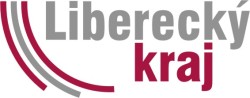 Příloha č. 2 - Postup a systém hodnocení parametrů sociálních služeb a rozvojových záměrů pro zařazení do Základní sítě sociálních služeb Libereckého kraje pro rok 2018 - 2020ÚvodSíť sociálních služeb je definována zákonem č. 108/2006 Sb., o sociálních službách (dále jen „ZSS“). Na úrovni Libereckého kraje je fungování sítě ukotveno ve Střednědobém plánu rozvoje sociálních služeb Libereckého kraje na roky 2014 – 2017 (dál jen „SPRSS LK“); Akčním plánu pro příslušné období.Liberecký kraj je správcem sítě, určuje síť sociálních služeb a financuje vybrané sociální služby, které naplňují žádoucí podmínky. Do sítě jsou sociální služby zařazeny na základě jednoznačně daných pravidel, která se vztahují také na zajištění jejich financování.Mezi základní východiska při sestavování Základní sítě sociálních služeb Libereckého kraje (dál jen „Základní síť) patří vydefinované:1) potřeby území - potřeby území jednotlivých obcí, jaké nepříznivé sociální situace mají být řešeny, 2) personální kapacity, které by měly dané potřeby území zajišťovat, 3) územní působnost sociální služby, v jaké lokalitě má poskytovatel službu zajišťovat,4) výši disponibilních veřejných financí na zajištění sociálních služeb. Za tímto účelem Krajský úřad provádí pravidelný sběr dat (Krajský úřad obdrží od obec s rozšířenou působností (dále jen „ORP“) podněty a vydefinuje optimální kapacity sítě tzv.Koncept sítě, který je součástí Akčního plánu pro příslušný rok .„Zásadní premisou pro koncipování sítě sociálních služeb je důsledná aplikace platného znění ZSS. Zejména u nových zájemců/uživatelů je nutné plně aplikovat jako východisko pro využití služby skutečné prokázání nepříznivé sociální situace (§ 2, §3, a dále §38 a §53 ZSS) a na to navazující navrženou intenzitu časové podpory na základě identifikace potřeb zájemce/uživatele a jejich následné průběžné vyhodnocování.“ Krajskou síť sociálních služeb představují sociální služby, které jsou vyhodnoceny jako potřebné, dostupné, kvalitní, efektivní, a zajištěné vícezdrojovým financováním. Zároveň mohou být finančně podpořeny pouze kapacity jednotlivých sociálních služeb, které jsou zahrnuty v Základní síti sociálních služeb kraje. Rozsah kapacity služeb je tak stanoven jako maximální, na které je vydáno Pověření služby v obecně hospodářském zájmu na období stanoveným správcem sítě. Základní síť je tak vymezena seznamem sociálních služeb. Tyto sociální služby jsou pak zabezpečovány jednotlivými poskytovateli. Sběr dat / sběr potřeb území přes ORP, případně obce II. typu  vznik Konceptu sítě (obsahuje vydefinované potřebné kapacity sociálních služeb daného území v Akčním plánu)  vytváří se seznam sociálních služeb pro dané území – seznam poskytovatelůZařazení do Základní sítě je nenárokové. Zařazení konkrétních poskytovatelů sociálních služeb bude probíhat na základě vydefinované kapacitní potřebnosti území (jednotlivých ORP – „Sítě ORP“). Hodnocení sociální služeb bude projednáno v  Krajské koordinační struktuře pro plánování sociálních služeb v Libereckém kraji (dále jen „KKS“), přičemž bude Liberecký kraje přihlížet k informacím od obcí. Východiskem pro sestavování Základní sítě je skutečnost, že obce/kraj jsou objednateli sociálních služeb v území, potřebnost by měla prvotně vycházet z plánování na lokální úrovni (komunitní plánování), ke kterým bude Liberecký kraj při zařazování sociálních služeb do Základní sítě přihlížet. Do Základní sítě se mohou hlásit pouze sociální služby registrované dle zákona č. 108/2006 Sb., o sociálních službách v platném znění (dále jen „zákon o sociálních službách“), které mají územní působnost v Libereckém kraji, tedy poskytují sociální službu občanům Libereckého kraje, případně s prokázanou vazbou na Liberecký kraj. Výzva Upozornění: Tato výzva se týká pouze rozšíření kapacit sociálních služeb, které jsou v rámci kontinuálního procesu zjišťování potřeb definovány v Akčním plánu pro rok 2017 – kapitola 2.2.2, 2.2.3, 2.2.4. c). a v Akčním plánu pro rok 2018. Více viz Systému hodnocení parametrů sociálních služeb a rozvojových záměrů pro zařazení do Základní sítě sociálních služeb Libereckého kraje pro rok 2018. Tato výzva je určena rovněž pro rozvojové záměry sociálních služeb v rámci Koordinovaného přístupu v sociálně vyloučených lokalitách (dále jen „KPSVL“). Sociální služby v sociálně vyloučených lokalitách budou navyšovány v Základní síti pouze v rámci realizace projektů z příslušných dotačních titulů, které jsou určeny pro financování těchto kapacit. Cílovou skupinou sociálních služeb jsou osoby ohrožené sociálním vyloučením dle Střednědobého plánu rozvoje sociálních služeb Libereckého kraje (dále jen „SPRSS LK“). Jedná se zejména o tyto druhy sociálních služeb: § 37 odborné sociální poradenství, § 57 azylové domy, § 63 noclehárny, § 58 domy na půl cesty, § 59 kontaktní centra, § 61 nízkoprahová denní centra, § 69 terénní programy, § 70 sociální rehabilitace. Jedná se o rozvojové záměry poskytovatelů sociálních služeb, kteří mohou žádat o dotaci z titulů Operačního programu zaměstnanost v rámci KPSVL v rámci těchto lokalit:Liberec, Frýdlant, Nový Bor, Ralsko, Velké HamryTato výzva se netýká navyšování kapacit sociálních služeb, které budou financovány v rámci individuálních projektů:§ 39 Osobní asistence pro cílovou skupinu osob se zdravotním postižením ve věku od 15 – 65 let;§ 43 Podpora samostatného bydlení pro cílovou skupinu osoby se zdravotním postižením;§ 62 Nízkoprahová zařízení pro děti a mládež pro věkovou skupinu uživatelů nad 15 let;§ 65 Sociálně aktivizační služby pro rodiny s dětmi;§ 67 Sociálně terapeutické dílny;§ 70 Sociální rehabilitace pro cílovou skupinu osob se zdravotním postižením (mimo sociální rehabilitace poskytované v Centrech duševního zdraví);Tyto sociální služby budou zařazeny do Základní sítě pro rok 2018 – 2020 na základě individuálního projektu kraje, kterým chce Liberecký kraj ve spolupráci s obcemi nastavit efektivní a dostupnou síť těchto služeb v rámci celého kraje. Kapacity těchto druhů sociálních služeb budou nastaveny a přijaty do Základní síti pouze formou veřejné zakázky v rámci realizace těchto projektů dle definovaných potřebných kapacit v Akčním plánu pro rok 2017.  Současná kapacita sociálních služeb zařazených v Základní síti 2017 bude pro rok 2018 přehodnocena a optimalizována.Základní síť pro rok 2018 – 2020:ZÁKLADNÍ SÍŤ - jedná se o registrované sociální služby, které splnily předpoklady pro vstup do Základní sítě a při posuzování parametrů pro zařazení do Základní sítě jsou vyhodnoceny jako nezbytné, potřebné, dostupné, efektivní, kvalitní. Jedná se o sociální služby, u níž existuje veřejný zájem na zajištění jejich dostupnosti za významné spoluúčasti veřejného financování. Taková služba, v rozsahu, v jakém byla do sítě zařazena, je službou obecného hospodářského zájmu ve smyslu přímo použitelných předpisů EU o veřejné podpoře. Zadavateli sociálních služeb jsou v tomto procesu obce/kraj.Základní síť je tvořena na období 2018 – 2020, bude však možnost jí každý rok aktualizovat a optimalizovat dle požadavků kraje/obcí.Jak postupovat při podání žádostí:A) NOVÉ SOCIÁLNÍ SLUŽBY DOSUD V ZÁKLADNÍ SÍŤ NEZAŘAZENÉSociální služba, která není aktuálně zařazena (pro rok 2017) v Základní síti, vyplní a podá „Žádost poskytovatele o zařazení sociální služby do Základní sítě“ (dále jen „žádost“) pro rok 2018 - 2020. Žádost je zveřejněna na webových stránkách odboru sociálních věcí na tomto odkazu:Formulář „Žádost poskytovatele o zařazení sociální služby do Základní sítě“ bude doplněnoPoskytovatelé mohou žádat o zařazení sociální služby do Základní sítě dle definovaných potřebných kapacit Akčního plánu v termínuod 17. 2. 2017 – 28. 2. 2017 (do 13:00 hod).Z podnětu obce/kraje je možné podat žádost i v termínuod 31. 7. 2017 – 4. 8. 2017 (do 13:00 hod)Poskytovatelé doloží spolu s žádostí do Základní sítě formulář „Vyjádření obce k zařazení sociální služby do Základní sítě Libereckého kraje“ (dále jen „vyjádření obce“), který je přílohou č. 1 této výzvy. Dále doloží zpracované standardy kvality do 28. 2. 2017 při I. aktualizaci a do 4. 8. 2017 při II. aktualizaci dle vymezení v prováděcí vyhlášce č. 505/2006 Sb. k zákonu č. 108/2006 Sb., o sociálních službách.Zařazení sociální služby do Základní sítě bude posuzováno na základě „Systému hodnocení parametrů sociálních služeb a rozvojových záměrů pro zařazení do Základní sítě sociálních služeb Libereckého kraje pro rok 2018, který je součástí této výzvy.B) SOCIÁLNÍ SLUŽBY NOVĚ ZAŘAZENÉ V ZÁKLADNÍ SÍŤ PRO ROK 2017Sociální služby, které neposkytovaly sociální službu v roce 2016 a jsou zařazeny v Základní síti pro rok 2017, a tudíž nepodávají závěrečnou zprávu o realizaci služby za rok 2016, doloží v termínuod 31. 7. 2017 – 4. 8. 2017 (do 13:00 hod)zprávu o realizaci sociální služby za 1. pololetí roku 2017.Jedná se o tyto sociální služby:Tito poskytovatelé podají Zprávu o realizaci sociální služby dle bodu B) této výzvy a budou na základě „Systému hodnocení parametrů sociálních služeb a rozvojových záměrů pro zařazení do Základní sítě sociálních služeb Libereckého kraje pro rok 2018 kapacity zařazeny/nezařazeny/upraveny.Zpráva o realizaci služby za I. pololetí roku 2017 je zveřejněna na webových stránkách odboru sociálních věcí na tomto odkazu: bude doplněnoFormulář „Vyjádření obce k potřebnosti sociální služby v území“ tyto služby již znovu nepředkládají.C) SOCIÁLNÍ SLUŽBY AKTUÁLNĚ ZAŘAZENÉ V ZÁKLADNÍ SÍŤ 2017Sociální služby, které jsou aktuálně zařazené v Základní síti pro rok 2017 a poskytovaly sociální službu v roce 2016, doloží vyplněnou tabulku k mapování uživatelů sociálních služeb v Libereckém kraji v termínuod 17. 2. 2017 – 28. 2. 2017 (do 13:00 hod).Tabulka k mapování uživatelů sociálních služeb je zveřejněna na webových stránkách odboru sociálních věcí na tomto odkazu: bude doplněnoTabulku je nutné odevzdat v požadovaném termínu pro zařazení sociální služby pro další období!! Základní síť sociálních služeb pro rok 2018 - 2020 kontinuálně navazuje na aktuální Základní síť sociálních služeb definovanou v Akčním plánu pro rok 2017, avšak stávající síť sociálních služeb bude přehodnocena na základě systému hodnocení parametrů sociálních služeb a v Základní síti dojde k reflexi vývoje potřeb v území s ohledem na dostupné disponibilní finanční zdroje. U všech sociálních služeb aktuálně zařazených v Základní síti bude zhodnocena především potřebnost a efektivita dle parametrů sítě na základě předložených závěrečných zpráv za rok 2016, vyúčtování, na základě provedených kontrol, na základě požadavků kraje. Závěrečnou zprávu za rok 2016 a tabulku k mapování uživatelů předkládají všechny sociální služby, které chtějí být pro další období 2018 – 2020 zařazeny v Základní síti!!!!Sociální služby, které jsou aktuálně zařazeny v Základní síti pro rok 2017, nebudou podávat žádost o zařazení do Základní sítě pro rok 2018. Postup jejich zařazení do Základní sítě je popsán v Systému hodnocení parametrů sociálních služeb a rozvojových záměrů pro zařazení do Základní sítě sociálních služeb Libereckého kraje pro rok 2017. Sociální služby vyplní pouze příslušnou tabulku a odevzdají závěrečnou zprávu z realizace sociální služby dle Metodiky pro poskytovatele za rok 2016 do termínu uvedeného v metodice (resp. ve Smlouvě o finanční podpoře na rok 2016). Sociální služby aktuálně zařazené v Základní síti si mohou podat rozvojový záměr na kapacity určené výzvou a Akčním plánem pro rok 2017 a 2018 v termínu od 17. 2. 2017 – 28. 2. 2017 (do 13:00 hod).Z podnětu obce/kraje je možné podat žádost i v termínu od 31. 7. 2017 – 4. 8. 2017 (do 13:00 hod).Formulář „Žádost poskytovatele o rozvojový záměr v realizaci sociální služby zařazené do Základní sítě“ bude doplněno(Výše uvedený formulář se vyplňuje změně kapacity oproti Základní síti 2017 vyšší 5%. V případě, že je změna v kapacitě sociální služby do 5%, postupuje se, jako by se jednalo o nepodstatnou změnu, viz níže – nepodstatné změny). Poskytovatelé doloží spolu s „Rozvojovým záměrem“ „Vyjádření obce k zařazení sociální služby do Základní sítě Libereckého kraje“ (dále jen „vyjádření obce“), který je přílohou č. 1 této výzvy. Formulář Žádost poskytovatele o rozvojový záměr v realizaci sociální služby zařazené do Základní sítě se použije pro podstatné změny: a) Podstatné změny Jedná se o změny v poskytování sociální služby (zařazené v Základní síti), které mají vliv na výši nákladů služby a výši jejího financování a jejichž realizací dojde ke změně kapacity takto: úvazků pracovníků v terénní a ambulantní formě (změna vyšší 5% oproti Základní síti 2017)počtu lůžek v pobytové formě (změna vyšší než 5% oproti Základní síti 2017)Další změny mohou být:územní působnost služby;transformace služby;cílová skupina uživatelů.Formulář žádosti se nepoužije na nepodstatné změny a změny administrativních údajů (viz níže). Tyto změny se oznámí dopisem  formou - (datová schránka, písemně přes podatelnu Krajského úřadu Libereckého kraje, poštou) do 28. 2. 2017 při první aktualizaci a do 4. 8. 2017 při druhé aktualizaci, aby mohly být zapracovány do Akčního plánu pro rok 2018. b) Nepodstatné změny, které nemají vliv na výši nákladů služby ve vztahu k tvorbě Základní sítě sociálních služeb Libereckého kraje na další období:Navýšení/snížení kapacity sociální služby a vyrovnávací platby oproti Základní síti 2017 je do 5%.Územní působnost služby (v dané obci s rozšířenou působností) bez navýšení úvazků pracovníků.Rozšíření cílové skupiny uživatelů (po konzultaci se zadavateli služby, tj. danou obcí s rozšířenou působností a Libereckým krajem – správcem Základní sítě).Okamžitá kapacita počtu uživatelů v ambulantní a terénní formě, které nemají vliv na personální zabezpečení služby.Atd.c) Změny administrativních údajů služeb zařazených v Základní síti:Identifikátor služby (pokud se nemění další údaje služby jako druh, cílová skupina, územní působnost, kapacita a náklady); Změna názvu subjektu;Změna názvu služby;Atd.Upozornění:Veškeré údaje uváděné poskytovateli sociálních služeb v žádostech včetně příloh a v aktualizacích jsou vztažené vždy k registračnímu číslu služby a k základním činnostem, které jsou vymezené v prováděcí vyhlášce č. 505/2006 Sb. k zákonu č. 108/2006 Sb., o sociálních službách.Zařazení sociální služby, rozvojového záměru do Základní sítě není nárokové.Přijímání žádostí a rozvojových záměrů – společný postupPodepsané originály předepsaných formulářů, zpráv včetně všech příloh jsou zasílány písemně:a) poštou na adresu:Krajský úřad Libereckého krajeU Jezu 642/2a 461 80 Liberec 2nebo b) doručením přímo na podatelnu krajského úřadu v zalepené obálce s označením „ZÁKLADNÍ SÍŤ SOCIÁLNÍCH SLUŽEB LIBERECKÉHO KRAJE PRO ROK 2018 - 2020“, NEOTVÍRAT a s označením odesílatele, neboc) prostřednictvím datové schránky s elektronickým podpisem statutárního zástupce -  k rukám Ing. Moniky Musilové, do termínů uvedených u jednotlivých bodů výzvy. Odbor sociálních věcí má nárok si vyžádat veškeré podklady v elektronické podobě a doplňující informace.Rozhodující pro určení podání žádosti je datum přijetí Krajským úřadem Libereckého kraje.Příslušné formuláře musí být podepsány statutárním zástupcem poskytovatele sociální služby, nebo osobou zplnomocněnou statutárním zástupcem k podpisu žádosti.V případě dotazů kontaktujte Ing. Moniku Musilovou, e-mail: monika.musilova@kraj-lbc.cz, tel.: 485 226 440 nebo Mgr. Jiřího Tůmu, e-mail: jiri.tuma@kraj-lbc.cz, tel.: 485 226 558.V případě nedodržení stanoveného termínu nebo nekompletnosti údajů nebude možné sociální službu nebo rozvojový záměr zařadit do Základní sítě pro rok 2018 - 2020 (Akčního plánu pro rok 2018).Liberecký kraj bude postupovat při sestavování Základní sítě dle tohoto předběžného harmonogramu:Poznámka: Změna harmonogramu možná. Sociální služby bude hodnotit Odborná skupina OSV pro plánování sociálních služeb v Libereckém kraji a návrh Odborné skupiny bude projednáván v Koordinační skupině pro plánování sociálních služeb na území Libereckého kraje. Základní síť budou schvalovat samosprávné orgány kraje dle stanoveného harmonogramu.Seznam sociálních služeb zařazených do ZÁKLADNÍ SÍTĚ 2018 – 2020 bude zveřejněn na webových stránkách odboru sociálních věcí po zasedání zastupitelstva kraje. Poskytovatelé nebudou jednotlivě informováni o zařazení/nezařazení sociální služeby do Základní sítě. Na základě žádosti poskytovatele poskytne odbor sociálních věcí informace o hodnocení sociální služby a důvody, které vedou k nezařazení sociální služby nebo její kapacity do Základní sítě. V případě, že Odborná skupina stanoví opatření  sociální službě, jejichž splnění je nutné k zařazení do Základní sítě, odbor sociálních věcí bude poskytovatele o této skutečnosti informovat.Definovaný Koncept sítě a jmenný seznam poskytovatelů zařazených do Základní sítě pro rok 2018 (včetně kapacit) bude součástí Akčního plánu pro rok 2018. Tento dokument bude schvalován v Radě a Zastupitelstvu Libereckého kraje. SPRSS LK včetně definované sítě je povinnou přílohou Krajské žádosti o dotaci pro rok 2018, která je podávána na MPSV. Základní hodnotící parametry pro zařazení sociální služby do Základní sítě a přehodnocení sociálních služeb v Základní síti 2017 zařazených:1. Předpoklad pro zařazení sociální služby do Základní sítě pro rok 2018Do Základní sítě sociálních služeb Libereckého kraje se mohou hlásit pouze sociální služby registrované dle zákona č. 108/2006 Sb., o sociálních službách v platném znění (dále jen „zákon o sociálních službách“), které mají územní působnost v Libereckém kraji, tedy poskytují sociální službu občanům Libereckého kraje, případně s prokázanou vazbou na Liberecký kraj. V rámci předpokladu pro zařazování sociální služby do Základní sítě bude posuzována:Registrace: poskytovatel má platnou registraci pro daný druh sociální služby (podmínky registrace viz Zákon o sociálních službách, Hlava II, díl I – Registrace);personálně zabezpečuje poskytování sociální služby daného typu dle § 115 zákona č. 108/2006 Sb. o sociálních službách (podrobněji viz Metodika Libereckého kraje - Příručka pro příjemce – Postup pro poskytování sociálních služeb) – str. 32hodnotí se aktuální skutečnostnení-li registrace platná, již se jednotlivá kritéria dále nehodnotí. b. Stanoviska zadavalů sociálních služeb k potřebnosti a dostupnosti:a) Soulad se SPRSS LK 2014 - 2017Je-li sociální služba v souladu se Střednědobým plánem rozvoje sociálních služeb Libereckého kraje na období 2014 – 2017, hodnotí se dále.b) Soulad s výzvou a Akčním plánem pro rok 2017, (2018)Je-li rozvojový záměr, žádost o zařazení nové sociální služby v souladu s Akčním plánem pro rok 2017 – kapitola 2.2.1, 2.2.2, 2.2.3. c) a s Akčním plánem pro rok 2018; Je-li rozvojový záměr, žádost o zařazení nové sociální služby v souladu s výzvou do Základní sítě 2018 - 2020;Je-li sociální služba zařazená v Základní síti 2017 v souladu s Akčním plánem – rozvojovými aktivitami (2017, 2018);hodnotí se dále.c) Vyjádření obce k potřebnosti sociální služby (týká se zařazení nových sociálních služeb a rozvojových záměrů na změnu stávajících kapacit o více než 5% do Základní sítě);Stanovisko obce sociální služba je v souladu s rozvojovými záměry území – dané „Sítě ORP“ (vznik nové služby nebo rozšíření / snížení stávajících kapacit), ve kterém poskytovatel sociální služby zamýšlí poskytovat danou sociální službu (soulad s komunitními plány obcí / záměru obce schváleného usnesením zastupitelstva dané obce / rozvojového plánu Sociálního začleňování v rámci Lokálního partnerství Agentury pro sociální začleňování (dále ASZ)) obec vyjadřuje souhlasné stanovisko s daným poskytovatelem sociální služby (viz formulář - „Vyjádření obce k zařazení sociální služby do Základní sítě Libereckého kraje“)obec, v případě, že je zadavatelem sociální služby, deklaruje spolufinancování sociální služby nebo rozvojové záměru, tato deklarace musí být uvedena:v platném Komunitním plánu obce u konkrétního č. opatření/aktivity – schválený samosprávnými orgány obce; č. usn., nebov jiném strategickém dokumentu obce u konkrétního č. opatření/aktivity – schválený samosprávnými orgány obce; č. usn., nebopokud konkrétní opatření pro rozvojový záměr nebo záměr na vznik nové sociální služby není uveden v komunitním plánu obce nebo jiném strategickém dokumentu, tak bude deklarován usnesením samosprávných orgánů obce.Podíl min. spolufinancování obce (zadavatele sociální služby) pro zařazení nových kapacit do Základní sítě je stanoven na 10% z obvyklých nákladů sociální služby.Výjimku z povinné míry spolufinancování sociální služby obcemi  pro navyšování kapacit Základní sítě tvoří:rozvojové záměry a služby financované z projektů EU či jiných projektů po dobu jejich realizace,služby vycházející z transformace pobytových sociálních služeb a pilotních projektů kraje,pokud je zadavatelem kraj;služby, kde dochází k administrativním a nepodstatným změnám (např. změna identifikátoru);při zániku služby a převzetí cílové skupiny jinými poskytovateli;v případě jiných nepředvídatelných situací, které vedou k ohrožení života a zdraví uživatelů sociálních služeb.Výjimka, kdy není požadován formulář („Vyjádření obce k zařazení sociální služby do Základní sítě Libereckého kraje“):Formulář Vyjádření obce se nevyžaduje:v případě mimořádných a nepředvídatelných událostí (živelná katastrofa, migrační vlna, sociální nepokoje, jiná mimořádná událost…) vyplývajících z okamžité potřeby po službě;u nepodstatných změn definovaných v systému hodnocení;pokud je zadavatelem sociální služby kraj, může si Vyjádření obce od poskytovatele vyžádat;u sociálních služeb zařazených v Základní síti, které nenavyšují/nesnižují kapacitu o více jak 5% oproti Základní síti 2017.Poznámka: u příspěvkových organizací Libereckého kraje se toto hodnotící kritérium není povinné -  hodnotí se pouze soulad se SPRSS LK. V případě nejasností si kraj může Vyjádření obce od poskytovatele vyžádat.d) Definované požadavky kraje na určité druhy sociálních služeb – pro zařazení sociální služby a navýšení kapacity je povinné splněné definovaných požadavků kraje na tyto druhy sociálních služeb: § 39 Osobní asistence, § 40 Pečovatelská služba, § 49 Domovy pro seniory, § 50 Domovy se zvláštním režimem. - povinné pro zařazení nové sociální služby a navýšení kapacity u sociálních služeb zařazených v Základní síti pro rok 2017.- pro kapacity sociálních služeb zařazených v Základní síti pro rok 2017 se stanovuje přechodové období 2017 - 2018, tedy požadavky kraje jsou povinné od roku 2019; Všechny sociální služby výše uvedených druhů budou v roce 2018 přehodnoceny a musí splňovat stanovené požadavky kraje a poskytovat sociální službu v souladu s kartou potřeb. (Maximální kapacita pobytových služeb daná požadavky kraje se vztahuje pouze na sociální služby, které nejsou aktuálně zařazené v Základní síti).Sociální služba musí prokázat splnění požadavků kraje v Registru poskytovatelů sociálních služeb (např. dostupnost služby, provozní dobu atd.) a na webových stránkách sociální služby.c. Zpracované standardy kvality sociálních služeb dle platné legislativy -  (týká se zařazení nových sociálních služeb do Základní sítě)- Liberecký kraj si může vyžádat standardy kvality i od sociálních služeb, které jsou aktuálně zařazeny v Základní síti 2017.Po akceptaci přijatých standardů Odbornou skupinou OSV se hodnotí dále.Základní hodnotící parametry pro rok 2018 pro zařazení sociální služby, rozvojového záměru do Základní sítě 2018 – 2020Hodnotící základní parametry sítěnákladovost,potřebnosti a efektivita službypředpoklad kvality,Referenční hodnoty hodnotících parametrů jsou uvedeny v příloze č. 3.Hodnotící parametry pro zařazení sociální služeb do Základní sítě 2018 – 2020 jsou koncipovány jako základní (minimální požadavek kraje na sociální službu).Nové sociální služby Základní sítě 2018 - hodnotí se skutečnost v roce (2016);Rozvojový záměr  -   v případě rozvojového záměru sociální služby zařazené v Základní síti pro rok 2017 se hodnotí  plán na rok (2018);Aktualizace dat pro sociální služby dle bodu B výzvy – hodnotí se skutečnost za 1. pololetí roku 2017.Nákladovost Nákladovost sociální služby se vztahuje k jednotce nákladu:u pobytových služeb – celkové roční náklady sociální služby na lůžko/denu terénních a ambulantních služeb – celkové roční náklady sociální služby na 1 úvazek pracovník v přímé péčiMůže být přihlédnuto k prokazatelným specifikům sociální služby v rámci hodnocení dalších kritérii služby. Může být akceptována vyšší nákladovost sociální služby v případě, že se jedná prokazatelně o sociální služby pro osoby s poruchami autistického spektra a osoby s psychiatrickou diagnózou s problematickým chováním a uživatele se specifickými potřebami.b. Potřebnost a efektivnostSlužby sociální péčeAmbulantní a terénní forma: Dotace na službu obce/zřizovatele/EU – existuje veřejný zájem na zajištění sociální služby v lokalitě;% podíl uživatelů ve stupni závislosti I – IV (včetně osoby uvedených v § 75 odst. 2 zákona o sociálních službách v platném znění) ve vztahu k celkovému počtu uživatelů dané sociální služby;  (na základě hodnocení možnost akceptovat specifičnost cílové skupiny – nutné dobře zdůvodnit v žádosti nebo závěrečné zprávě); hodnotí se, zda je sociální služba poskytována osobám s potřebou závislosti na péči jiné osoby;% podíl přímé práce s uživateli (v průměru za všechny pracovníky vykonávající odbornou činnost dle zákona o sociálních službách pro danou sociální službu) ve vztahu k fondu pracovní doby – po odečtu dovolené a nemocenské.  (Pozn. obsah přímé práce je definován v Metodice pro poskytovatele).Pobytová forma: Dotace na službu obce/zřizovatele/EU – hodnotí se, zda existuje veřejný zájem na zajištění sociální služby v lokalitě;% podíl uživatelů ve stupni závislosti II – IV - (na základě hodnocení možnost akceptovat specifičnost cílové skupiny – nutné dobře zdůvodnit v žádosti nebo závěrečné zprávě); hodnotí se, zda je sociální služba poskytována osobám s potřebou 24 hodinové péče;Obložnost – hodnotí se, zda je sociální služba dostatečně využívána. % podíl přímé práce s uživateli (v průměru za všechny pracovníky vykonávající odbornou činnost dle zákona o sociálních službách pro danou sociální službu) ve vztahu k fondu pracovní doby – po odečtu dovolené a nemocenské.  (Pozn. obsah přímé práce je definován v Metodice pro poskytovatele).Služby sociální prevenceTerénní a ambulantní forma a odborné sociální poradenství Dotace na službu obce/zřizovatele/EU – hodnotí se, zda existuje veřejný zájem na zajištění sociální služby v lokalitě;% podíl přímé práce s uživateli (v průměru za všechny pracovníky vykonávající odbornou činnost dle zákona o sociálních službách pro danou sociální službu) ve vztahu k fondu pracovní doby – po odečtu dovolené a nemocenské.  (Pozn. obsah přímé práce je definován v Metodice pro poskytovatele) Pobytová forma Dotace na službu obce/zřizovatele/EU – hodnotí se, zda existuje veřejný zájem na zajištění sociální služby v lokalitě;Obložnost – hodnotí se, zda je sociální služba dostatečně využívána.c. Předpoklad kvality Služby sociální péčeAmbulantní a terénní forma: Podíl pracovníků vykonávajících odbornou činnost na celkovém počtu pracovníků – tzv. na 1 úvazek pracovníka v přímé práci (pracovníků vykonávajících odbornou činnost) připadá maximálně 0,2 úvazku ostatních pracovníků. Pobytová forma: Podíl pracovníků vykonávajících odbornou činnost na celkovém počtu pracovníků – tzv. na 1 úvazek pracovníka v přímé práci (pracovníků vykonávajících odbornou činnost) připadá maximálně 0,3 úvazku ostatních pracovníků. Služby sociální prevence (terénní a ambulantní forma) a odborné sociálního poradenství Podíl pracovníků vykonávajících odbornou činnost na celkové počtu pracovníků - tzv. na 1 úvazek pracovníka v přímé práci (pracovníků vykonávajících odbornou činnost) připadá maximálně 0,2 úvazku ostatních.Služby sociální prevence – pobytová forma Podíl pracovníků vykonávajících odbornou činnost na celkovém počtu pracovníků – tzv. na 1 úvazek pracovníka v přímé práci (pracovníků vykonávajících odbornou činnost) připadá maximálně 0,3 úvazku ostatních pracovníků. Hodnocení podle parametrůod 0 % - 70 % - nesplňuje podmínky zařazení do Sítěod 71 % - 100 % - splňuje podmínky zařazení do SítěV případě, že sociální služba nedosáhne požadované výše bodů, může Liberecký kraj přihlédnout k dalším kritériím. Pokud Odborná skupina OSV pro plánování sociálních služeb (dále jen „Odborná skupina“) bude další kritéria akceptovat, může navrhnout zařazení sociální služby do Základní sítě nebo navrhnout další postup či opatření.Další kritéria, ke kterým může kraj při zařazování/nezařazení sociální služby přihlédnout:Priorita kraje definovaná v Akčním plánu pro rok 2017, kapitola 3.3.;Priorita kraje definovaná v Akčním plánu pro rok 2018 (při 2. aktualizaci);Soulad s rozvojovými aktivitami Akčního plánu pro rok 2017, 2018;Definované požadavky kraje na určité druhy sociálních služeb – viz příloha č. 2;Popis způsobu realizace sociální služby;Popis cílové skupiny uživatelů sociální služby a řešení nepříznivé sociální situace;Popis a odůvodnění rozvojového záměru, nové sociální služby:Popis cílové skupiny a řešení jejich nepříznivé sociální situace;Popis způsobu stanovení kapacity služby;Popis stávajícího řešení situace osob cílové skupiny a důsledky neřešení situace osob cílové skupiny;Popis využití přirozených zdrojů pomoci;Popis cílů sociální služby;Plánované činnosti sociální služby;Vazba na komunitní plán obce a projednání záměru s obcí;Vazba na rozvojé aktivy SPRSS LK – zejména podpora života v běžném prostředí.Financování a přijímání nových kapacit do Základní sítě sociálních služeb je možné pouze s ohledem na navýšení finančních zdrojů na jejich zajištění. Kraj bude posuzovat financování rozšíření stávajích sociálních služeb a jejich kapacit s ohledem na to, zda je sociální služba v území obce s rozšířenou působností poddimenzována nebo není zastoupena a je definována jako potřebná v Akčním plánu. Potřebnost rozvoje je v tomto případě deklarovaná obcí s rozšířenou působností a doložena finanční spoluúčastí obce v požadované výši.Příklad: Poskytovatel XY usiluje o rozšíření (vzniku nové) kapacity své sociální služby např. (§ 50 – Domovy se zvláštním režimem) na území např. ORP Turnov a jejím postupným zařazením do ZS. Takový poskytovatel může svůj Rozvojový záměr podat v termínu na předepsaném formuláři dle Výzvy pro poskytovatele…. Poskytovatel, který podává svůj rozvojový záměr musí ovšem podávat žádost, která je v souladu s potřebou území (ORP Turnov – tedy v souladu s Akčním plánem pro rok 2017, (2018)– definovanou potřebnou kapacitou navýšení sítě). Potřebnost kapacit ORP Turnov definuje v rámci sběru dat jako podklad Akčního plánu kraje pro rok 2017,(2018). Záměr poskytovatele musí být v souladu se SPRSS LK a příslušným komunitním plánem obce(í), popř. usnesením schváleným radou (zastupitelstvem obce). Obec, která vydá souhlasné stanovisko pro daného poskytovatele  a je zadavatelem sociální služby tímto také dává najevo, že bude dané rozšíření kapacit finančně podporovat, a to v případě sociální služby domov se zvláštním režimem ve výši 10% z nákladů na samotné poskytování sociální služby. Nákladovost dané služby na jedno lůžko bude odpovídat max. mediánu xxx Kč lůžko/den (viz referenční hodnoty parametrů sítě).  Veškeré údaje uváděné poskytovateli v žádosti včetně přílohy a v aktualizaci jsou vztažené vždy k registračnímu číslu služby a k základním činnostem, které jsou vymezené v prováděcí vyhlášce č. 505/2006 Sb. k zákonu č. 108/2006 Sb., o sociálních službách.Zařazení do Základní sítě je nenárokové. Liberecký kraj má právo nezařadit sociální službu do Základní sítě nebo zoptimalizovat její kapacitu z těchto důvodů:budou identifikovány hrubé nedostatky a zjištěny závažné skutečnosti při poskytování sociální služby, bude zjištěna duplicita v poskytování sociální služby v území v rámci plánování sociálních služeb,budou auditem, inspekcí či jinou kontrolou zjištěna závažná pochybení při poskytování sociální služby,budou porušovány standardy kvality při poskytování sociální služby a sociální služba nesplní nápravná opatření do stanoveného termínu,budou kontrolou zjištěna pochybení při čerpání veřejných finančních prostředků a sociání služba nesplní nápravná opatření do stanoveného termínu;sociální služba nebude spolupracovat se správcem sítě při zajišťování kvality služby, rozvoji služby, zjišťování potřebnosti služeb, vykazování dat,opakované stížnosti ze strany uživatelů sociálních služeb na sociální službu;v případě zneužití veřejné podpory;nebude poskytovat službu v rozsahu a za podmínek stanovených zákonem ZSS,sociální služba bude zařazena v síti jiného kraje a současně podíl uživatelů služby Libereckého kraje bude do 20% z celkové její kapacity,poskytovatel sociální služby poskytuje sociální služby občanům z jiných krajů bez prokázané sociální vazby na Liberecký kraj, u pobytových služeb je tím myšleno bydliště klienta před nástupem do pobytové sociální služby (nástup klienta do zařízení od roku 2016);pověřovaný poskytovatel nezajistí rozsah sociální služby definovaný v Základní síti sociálních služeb Libereckého kraje na příslušný kalendářní rok, za předpokladu zajištění vyrovnávací platby z veřejných zdrojů (kraj, obce, strukturální fondy EU) ve výši alespoň 80% vypočtené vyrovnávací platby, za předpokladu potřebnosti dané sociální služby vydefinované jednotlivými obcemi Libereckého kraje,Služby sociální péče je poskytována osobám bez stupně závislosti bez dostatečného zdůvodnění nepříznivé sociální situace klientů služby (kromě osob definovaných  v § 75 odst. 2 zákona o sociálních službách);poskytovatel nepředloží včas Závěrečnou zprávu o poskytování služby anebo Zpráva nebude obsahovat požadované informace, nebo bude Zpráva obsahovat hrubé nedostatky, které nebudou ani dodatečně do stanoveného termínu odstraněny,poskytovatel uvádí v Závěrečné zprávě a v žádosti nepravdivé a neúplné informace, které nemá podloženy ve své evidenci, které jsou dle Metodiky pro poskytovatele kraji předkládány na vyžádání. Řešení naléhavých situací v rámci Základní sítěV souladu s § 92 ZSS může být po projednání s Odborem sociálních věcí Libereckého kraje bezodkladně zařazena do Základní sítě sociální služba určená „osobě, které není poskytována sociální služba, a je v takové situaci, kdy neposkytnutí okamžité pomoci by ohrozilo její život nebo zdraví".Přílohy:Formulář „Vyjádření obce k zařazení sociální služby do Základní sítě Libereckého kraje“;Požadavky kraje na sociální služby; karty potřeb;Referenční hodnoty parametrů.Slovníček pojmůFinanční podpora – Finanční prostředky pro sociální služby stanovené jednotným transparentním a nediskriminujícím způsobem výpočtu v souladu s Rozhodnutí komise č. 2012/21/EU ze dne 20. prosince 2011o použití čl. 106 odst.2 Smlouvy o fungování Evropské unie na státní podporu ve formě vyrovnávací platby za závazek veřejné služby udělené určitým podnikům pověřených poskytováním služeb obecného hospodářského zájmu, které mohou být v závislosti na právní formě poskytovatele sociální služby poskytnuty formou dotace nebo příspěvku.Síť sociálních služeb – s odkazem na zákon č. 108/2006 Sb., o sociálních službách § 3, písm. i) „síť sociálních služeb je souhrn sociálních služeb, které v dostatečné kapacitě, náležité kvalitě a s odpovídající místní dostupností napomáhají řešit nepříznivou sociální situaci osob na území kraje a které jsou v souladu se zjištěnými potřebami osob na území kraje a dostupnými finančními a jinými zdroji; síť sociálních služeb je součástí střednědobého plánu rozvoje sociálních služeb kraje.“Základní síť sociálních služeb Libereckého kraje (Základní síť) – jedná se o registrované sociální služby, které splnily předpoklady pro vstup do Základní sítě sociálních služeb Libereckého kraje a při posuzování parametrů pro zařazení do Základní sítě jsou vyhodnoceny jako nezbytné, potřebné, dostupné, efektivní, kvalitní. Jedná se o sociální služby, u níž existuje veřejný zájem na zajištění jejich dostupnosti za významné spoluúčasti veřejného financování. Taková služba, v rozsahu, v jakém byla do sítě zařazena, je službou obecného hospodářského zájmu ve smyslu přímo použitelných předpisů EU o veřejné podpořeRozvojový záměr (RZ) – rozvojové rozšíření/snížení stávajících kapacit služeb aktuálně zařazených v Základní síti nad 5%, které zvyšují/snižují dostupnost sociálních služeb na území Libereckého kraje. Jedná se o rozvojové záměry, které splňují předpoklady pro vstup do Základní sítě a při posuzování parametrů pro zařazení do Základní sítě jsou vyhodnoceny jako nezbytné, potřebné, dostupné, efektivní a kvalitní. Jedná se o rozvojové záměry, u nichž existuje veřejný zájem na zajištění jejich dostupnosti za významné spoluúčasti veřejného financování.Síť obce s rozšířenou působností (ORP) – síť sociálních služeb příslušného ORP; - každé ORP definuje potřeby obyvatel ve svém území a adekvátně k nim „objednává“ příslušnou sociální službu pro vydefinovanou cílovou skupinu (skupinu lidí v dané nepříznivou sociální situací)Koncept sítě – popisuje obecná pravidla a principy utváření, řízení a provádění změn v síti. Je součástí SPRSS LK proto, aby bylo všem aktérům (poskytovatelé, obce, uživatelé atd.) v systému sociálních služeb zřejmé, jakým způsobem a podle čeho síť funguje. Koncept popisuje, jaké služby v jakých lokalitách, s jakou kapacitou a ve vztahu k jakým nepříznivým sociálním situacím (a potřebám) mají být v kraji zastoupeny. Konkrétní naplnění sítě jednotlivými poskytovateli je pak už zhmotněním konceptu sítě do Základní sítě v praktické úrovni zajištění požadovaných služeb (které jsou uvedeny v konceptu).Síť sociálních služeb je vymezena seznamem sociálních služeb. Tyto sociální služby jsou pak zabezpečovány jednotlivými poskytovateli!KKS – Krajská koordinační skupina = podrobněji viz Akční plán na příslušný rok – kap. Činnosti Libereckého kraje; - „Koordinační skupina pro plánování sociálních služeb na území Libereckého kraje“, se skládá ze zástupců jednotlivých obcí, kteří mají ve své kompetenci plánování na místní úrovni (tj. komunitní plánování sociálních služeb). Zástupci obcí předávají Libereckému kraji výstupy z tohoto procesu a podílejí se na tvorbě Základní sítě a definování potřebných kapacit sociálních služeb v území. V případě potřeby řešení aktuální události budou vznikat operativně pracovní skupiny k danému tématu.SPRSS LK (Střednědobý plán rozvoje sociálních služeb Libereckého kraje) + Akční plán = SPRSS LK je jedním z důležitých nástrojů kraje pro tvorbu kvalitní, efektivní a dostupné sítě sociálních služeb. Prováděcí částí Střednědobého plánu rozvoje sociálních služeb je krátkodobý – Akční plán, který zároveň slouží jako prostředek pro pravidelné vyhodnocování (monitorování) Střednědobého plánu rozvoje sociálních služeb.Obložnost lůžka – jedná se o využití kapacity lůžek v procentech za příslušné časové období (zpravidla rok)Příloha č. 1: Formulář „Vyjádření obce k zařazení sociální služby do Základní sítě Libereckého kraje“Příloha č. 2 – Požadavky kraje na vybrané druhy sociální služby; karty potřeb pro zařazení nových kapacit sociálních služeb na rok 2018							Osobní asistence - §39 Zákona č. 108/2006 Sb., o sociálních službáchSoučasný stav a jeho příčiny:V současné době některé osobní asistence nabízejí služby pouze přes pracovní týden a v omezený čas – 7:00 -16:00.Služby tak nejsou schopny poskytnout podporu osobám s vyšší mírou závislosti, seniorům, osobám se zdravotním postižením nebo chronickým onemocněním, kteří často potřebují poskytnutí péče i ve večerních hodinách a zároveň se neobejdou bez pomoci druhé osoby o víkendech a svátcích.To vede k tomu, že tyto osoby, které by potřebovali poskytnout službu ve večerních hodinách, o víkendech a svátcích, jsou v rozporu svým přáním nuceni obrátit se na rezidenční služby pro řešení své nepříznivé sociální situace. V souvislosti s transformací služeb pro osoby se zdravotním postižením se stává omezený provoz služeb osobní asistence překážkou pro přechod do běžného potřebí, kdy často potřebují podporu služby i večer, o víkendech a svátcích. Služba se zaměřuje pouze na jednu cílovou skupinu Osobní asistence se v některých případech orientuje pouze na jednu vybranou cílovou skupinu např. dospělé osoby se zdravotním postižením. V takovém případě může docházet k tomu, že v daném místě není dostupná podpora v běžném prostředí pro další cílové skupiny např. seniory, rodiny s dětmi se zdravotním postižením. V menších obcích a venkovských lokalitách obvykle není z ekonomického hlediska možné, aby vedle sebe existovalo několik úzce specializovaných sociálních služeb. Služby osobní asistence a pečovatelské služby jsou služby, které mohou být vzájemně zastupitelné Osobní asistence je pojata pouze jako náhrada fyzických schopností uživateleV pojetí osobní asistence se někdy objevuje přístup, který definuje osobního asistenta jako „zdravé ruce“ uživatele, který ho řídí. Jelikož se jedná o odbornou službu, vždy by měla poskytovat odborné informace a otevírat a nabízet možnosti řešení nepříznivé sociální situace (kompenzační pomůcky, úpravy prostředí atd.). Osobní asistent a především sociální pracovník služby by měl nabízet vhodná řešení, otevírat prostor pro rozvoj či kompenzaci handicapu a posilovat tak samostatnost uživatele. Vize a požadavky na pečovatelské službyOsobní asistence je terénní sociální službou péče poskytovanou osobám v nepříznivé sociální situaci na území Libereckého kraje. Podporuje život v přirozeném prostředí, doplňuje péči neformálních pečujících osob a podporuje je při pochopení potřeb uživatele. Podporuje uživatele ve využívání běžně dostupných veřejných služeb a udržení běžných vazeb v komunitě.Osobní asistence je poskytována dle potřeb uživatelů minimálně v rozsahu 6:00 – 22:00 včetně víkendů a svátků.Osobní asistence nabízí a svou nabídkou sociální služby oslovuje všechny cílové skupiny uvedené v zákoně o sociálních službách: osoby, které mají sníženou soběstačnost z důvodu věku, chronického onemocnění (včetně psychického onemocnění např. demence) nebo zdravotního postižení (fyzického, smyslového, mentálního), jejichž situace vyžaduje pomoc jiné fyzické osoby.Poskytovatel informuje veřejnost a zájemce o službu na svých internetových stránkách o své činnosti v souladu s Regionální kartou Libereckého kraje v rozsahu oblastí potřeb a témat. Témata mohou být vyjádřená např. uvedením příkladů potřeb, které jsou službou podporovány.Poskytovatel nabízí podporu a zjišťuje potřeby osob v rozsahu Regionální karty Libereckého kraje a následně poskytuje poradenství a odpovídající podporu doplňující přirozené zdroje a veřejné služby v rozsahu, který vyplynul ze zjišťování potřeb.Poskytovatel nabízí/ zprostředkovává uživatelům odpovídající kompenzační a rehabilitační pomůcky a úpravy prostředí, které mohou snížit závislost uživatelů na pomoci druhé osoby, nebo pozitivně ovlivňují jejich nepříznivou sociální situaci (např. smyslové, fyzické postižení).Poskytovatel spolupracuje s dalšími odbornými službami především zdravotními (např. home care, hospicová péče) a tísňovou péčí a dalšími subjekty, včetně sociálního pracovníka na obci.  Poskytovatel poskytuje základní poradenství žadatelům o službu. Pokud žadatel nesplňuje podmínky pro poskytování služby, nabízí vhodné řešení jeho nepříznivé sociální situace pomocí jiných sociálních nebo dalších veřejných služeb. Poskytovatel poskytuje sociální poradenství v oblasti sociálních dávek a orientuje uživatele v základních finančních otázkách, tj. podporuje jejich základní finanční gramotnost.  Pečovatelská služba - §40 Zákona č. 108/2006 Sb., o sociálních službáchSoučasný stav a jeho příčiny:V současné době pečovatelské služby nabízejí služby pouze přes pracovní týden a v omezený čas – zpravidla od 7:00 -15:30.Služby tak nejsou schopny poskytnout podporu seniorům s vyšší mírou závislosti, osobám se zdravotním postižením nebo chronickým onemocněním, kteří často potřebují poskytnutí péče i ve večerních hodinách např. pomoc při večerní hygieně, uložení na lůžko a zároveň se neobejdou bez pomoci druhé osoby o víkendech a svátcích.V důsledku tohoto stavu jsou do domovů pro seniory a domovů se zvláštním režimem často přijímány i osoby s nízkou mírou závislosti a to zejména z důvodu toho, že pro ně neexistuje vhodná terénní služba, která by pokryla jejich potřeby během celého dne a to i o víkendech.Pečovatelské služby odůvodňují omezenou pracovní dobu nezájmem uživatelů o její rozšíření – omezená pracovní doba vede k tomu, že pečovatelskou službu využívají pouze lidé, kteří nepotřebují větší rozsah provozní doby. Při šetření PS mezi aktuálními uživateli služby s omezenou provozní dobou pak logicky vychází, že její rozšíření nepožadují a vzniká začarovaný kruh.Pečovatelská služba pracuje převážně s cílovou skupinou seniorů. Služby jsou jen v malém rozsahu využívány osobami se zdravotním postižením (OZP), osobami s chronickým onemocněním nebo rodinami s dětmi v nepříznivé sociální situaci. Osoby se zdravotním postižením, tak zůstávají bez pomoci nebo žádají o umístění do domovů pro osoby se zdravotním postižením, přičemž by mohli zůstat s podporou PS popř. v kombinaci s další sociální službou ve svém domácím prostředí. Případně rozsáhlou péči o ně zajišťuje rodina či blízká osoba, kdy často dochází k jejímu vyčerpání. Pečovatelská služba může rovněž sehrát významnou roli v případě péče o osoby s mentálním postižením např. v případě opouštění ústavní péče, může zajistit podporu osoby v běžných oblastech života v domácím prostředí. Pečovatelská služba je poskytována i lidem, kteří by svou nepříznivou sociální situaci mohli řešit pomocí jiných veřejných služeb především komerční rozvážky obědů, prádelnou, úklidovou firmouPečovatelské služby při sjednávání péče dostatečně neposuzují skutečnost, zda poskytováním služby dojde k sociálnímu začlenění nebo naopak nedojde k posilování sociálního vyloučení osoby a její závislosti na sociální službě (§2 zákona č. 108/2006 Sb., o soc. službách). V případě, kdy pečovatelská služba poskytuje služby úklidu, dovážky stravy, praní prádla atd., při které nedochází k nácviku či podpoře samostatnosti osoby, dochází tak k podpoře závislosti na sociální službě nikoli k podpoře běžného řešení situace a sociálnímu začleňování. Pečovatelská služba poskytuje služby (obvykle komerčního charakteru – dovážka oběda, praní prádla, úklid atd.), které jsou v rozporu s principy veřejné podpory a zároveň nevyžadují odborné sociální vzděláníPečovatelské služby se v mnoha případech stále ještě zaměřují na poskytování služeb komerčního charakteru dovážka oběda, praní prádla, úklid atd. V těchto oblastech jsou pečovatelské služby nahraditelné běžným komerčními službami a jsou tak v rozporu s principy veřejné podpory. Jedná se o případy, kdy pečovatelská služba poskytuje služby úklidu, dovážky stravy, praní prádla atd., při které nedochází k nácviku či podpoře samostatnosti osoby.  Pokud při poskytování služby pečovatelské služby hrají významnou úlohu právě tyto úkony, dochází zároveň k tomu, že je významný podíl pracovní doby pracovníků spotřebován právě na zajištění těchto neodborných úkonů, které je možné zajistit ve většině regionů ČR pomocí veřejně dostupných služeb, navíc za stejných či výhodnějších cenových podmínek pro osoby, které je čerpají.  Výsledkem je, že pracovníci pečovatelské služby nemají k dispozici dostateční časový fond pro zajištění péče o lidi, kteří vyžadují intenzivnější a rozsáhlejší péči v domácím prostředí. Tyto soby s vyšší mírou závislosti pak bývají odkazováni na rezidenční služby. Pečovatelské služby při sjednávání služby dostatečně neposuzují nepříznivou sociální situaci osoby Pečovatelské služby o sobě informují pomocí úkonů uvedených ve vyhlášce často zpracované do formy ceníku. Při jednání se zájemcem o službu nezjišťují nepříznivou sociální situaci v rozsahu běžného života osob, ale předpokládají, že si zájemce vybere za služeb uvedených v ceníku. Výsledkem této praxe je, že osoba v nepříznivé sociální situaci nespatřuje v čerpání služeb pečovatelské služby řešení své nepříznivé sociální situace a obrací se na rezidenční služby. Rovněž dochází k tomu, že osoba zůstává v některých oblastech bez pomoci nebo je nucena sama hledat a kontaktovat další zdroje pomoci. Zadavatelé (obce, kraje) často nedoceňují možnosti, význam a roli PS, kterou by při vhodném nastavení služby mohla hrát při řešení nepříznivých sociálních situací osob na území jejich obce resp. spádové oblasti. Požadavky, podmínky a kritéria poskytování finančního příspěvku na poskytování pečovatelských služeb jsou někdy v rozporu a komplikují službám vhodné nastavení pečovatelské služby tak, aby mohly zajistit podporu i lidem s vyšší mírou závislosti a širší cílové skupině např. přímá vazba mezi výší finančního příspěvku a počtem uživatelů služby resp. požadavek na poskytování dovážky stravy. Vize a požadavky na pečovatelské službyPečovatelská služba je základní sociální službou péče poskytovanou osobám v nepříznivé sociální situaci na celém území Libereckého kraje. Podporuje život v přirozeném prostředí, doplňuje péči neformálních pečujících osob a podporuje je při pochopení potřeb uživatele. Podporuje uživatele ve využívání běžně dostupných veřejných služeb a udržení běžných vazeb v komunitě.Poskytovatel svou zveřejněnou nabídkou sociální služby oslovuje všechny cílové skupiny uvedené v zákoně o sociálních službách: osoby, které mají sníženou soběstačnost z důvodu věku, chronického onemocnění (včetně psychického onemocnění) nebo zdravotního postižení (fyzického, mentálního i smyslového), a rodinám s dětmi, jejichž situace vyžaduje pomoc jiné fyzické osoby.Pečovatelská služba je odborná služba, která zaměřuje svou činnost především na přímou práci s uživateli služby. Svými úkony nenahrazuje činnost jiných veřejných služeb, které nečerpají veřejnou podporu (např. rozvoz jídla, praní prádla, úklid).Pečovatelská služba je v informačních materiálech služby nabízena a následně poskytována dle potřeb uživatelů minimálně v rozsahu 6:00 – 22:00 včetně víkendů a svátků. Pečovatelská služba je dostupná a poskytovaná stejným způsobem a ve stejném rozsahu všem uživatelům tzn. uživatelům v běžných domácnostech (v terénu) a uživatelům v bytech zvláštního určení včetně domů s pečovatelskou službou na území působnosti dané služby.       Poskytovatel informuje veřejnost a zájemce o službu na svých internetových stránkách o své činnosti v souladu s Regionální kartou Libereckého kraje v rozsahu oblastí potřeb a témat. Témata mohou být vyjádřená např. uvedením příkladů potřeb, které jsou službou podporovány.Poskytovatel nabízí podporu a zjišťuje potřeby osob v rozsahu Regionální karty Libereckého kraje a následně poskytuje poradenství a odpovídající podporu doplňující přirozené zdroje a veřejné služby v rozsahu, který vyplynul ze zjišťování potřeb.Poskytovatel spolupracuje s dalšími odbornými službami především zdravotními (např. home care, hospicová péče) a tísňovou péčí a dalšími subjekty, včetně sociálního pracovníka na obci.  Poskytovatel nabízí/ zprostředkovává uživatelům odpovídající kompenzační a rehabilitační pomůcky a úpravy prostředí, které mohou snížit závislost uživatelů na pomoci druhé osoby, nebo pozitivně ovlivňují jejich nepříznivou sociální situaci (např. smyslové, fyzické postižení).Poskytovatel poskytuje sociální poradenství v oblasti sociálních dávek a orientuje uživatele v základních finančních otázkách, tj. podporuje jejich základní finanční gramotnost.Tísňová péče - §41 Zákona č. 108/2006 Sb., o sociálních službáchSoučasný stav a jeho příčiny:Tísňová péče je pojímána dle §41 písmene a) dvěma rozdílnými způsoby:Zprostředkování neodkladné pomoci při krizové situaciPoskytnutí neodkladné pomoci při krizové situaciVětšina poskytovatelů s ohledem na způsob financování tísňové péče (vyhláška 505/2006, o sociálních službách, §7 - maximální výše úhrady za poskytování tísňové péče se rovná skutečným nákladům na provoz technických komunikačních prostředků.) zprostředkovává neodkladnou pomoc v případě krizové situace tzn. v případě tísňového volání dispečer tísňové péče přivolá pomoc záchranné zdravotní služby, policie či hasičů. V některých případech služba na základě dohody s uživatelem uchovává klíč od uživatelova bytu/ domu, který je možné vyzvednout v případě potřeby a zabránit násilnému vniknutí do objektu např. v případě pádu uživatele.Druhou možností je poskytnutí neodkladné pomoci v krizové situaci. V praxi to znamená, že pracovník služby v případě krizové situace sám vyjíždí za uživatelem, v případě potřeby přivolává zároveň pomoc záchranné služby, policie či hasičů. V tomto případě zároveň služby využívají kombinaci s pečovatelskou službou, uživatel má tedy možnost požádat pomocí tísňového volání o poskytnutí mimořádného úkonu pečovatelské služby. Tato kombinace přispívá k zajištění pocitu bezpečí a tím i možnosti setrvání v domácím prostředí i pro osoby s vysokou mírou závislosti. §41 zakotvuje poskytování i dalších činností v rámci poskytování tísňové péče. sociálně terapeutické činnosti, zprostředkování kontaktu se společenským prostředím, pomoc při uplatňování práv, oprávněných zájmů a při obstarávání osobních záležitostí.Dodatečné zařazení těchto hlavních činností do tísňové péče mělo umožnit naplňovat smysl a cl sociálních služeb tak, jak jsou zakotveny především v § 2 zákona o sociálních službách. V praxi poskytovatelé přistoupili k tomu, že obvolávají v případě zájmu uživatele obvykle 1krát týdně. Vize a požadavky na službu tísňové péčeTísňová péče podporuje možnost setrvání osoby ve svém domácím prostředí tím, že přispívá k pocitu bezpečí osoby díky své dostupnosti v průběhu celého dne. Tísňová péče je ve svých informačních materiálech veřejnosti nabízena a následně poskytována dle potřeb zájemců/ uživatelů bez časového omezení.Tísňová péče je poskytována v návaznosti na poskytování pečovatelské služby nebo osobní asistence. Na svých internetových stránkách a ve svých informačních materiálech popisuje způsob zajištění tísňové péče ve spolupráci s pečovatelskou službou nebo osobní asistencí.Poskytovatel informuje veřejnost a zájemce o službu na svých internetových stránkách o své činnosti v souladu s Regionální kartou Libereckého kraje v rozsahu oblastí potřeb a témat. Témata mohou být vyjádřená např. uvedením příkladů potřeb, které jsou službou podporovány.Poskytovatel nabízí podporu a zjišťuje potřeby osob v rozsahu Regionální karty Libereckého kraje a následně poskytuje poradenství a odpovídající podporu doplňující přirozené zdroje a veřejné služby v rozsahu, který vyplynul ze zjišťování potřeb.Domovy pro seniory - §49 zákona č. 108/2006 Sb., o sociálních službáchSoučasný stav a jeho příčiny:Domovy pro seniory jsou využívány i osobami, které by svou nepříznivou sociální situaci mohli řešit s využitím podpory terénních služeb, jiných veřejných služeb a blízkých osob.Podle dostupných údajů o sociálních službách za rok 2014 vyplývá, že v roce 2014 byla služba domova pro seniory z 34% poskytována osobám bez nároku na příspěvek na péči, s I. a II. stupněm PnP.U domovů pro seniory nedocházelo v minulosti k posouzení nepříznivé situace (před účinností zákona č. 108/2006 Sb., o sociálních službách), některé služby k tomuto posuzování nepřistoupily doposud. Jediným kritériem pro přijetí do domova pro seniory u nich stále zůstává dosažení seniorského věku. I dnes jsou však přijímáni do domovů pro seniory osoby s nízkou mírou závislosti i z dalších důvodů. Nejčastějším důvodem je, že není v místě jejich bydliště dostupná odpovídající terénní služba nebo svým provozem není schopná zajistit potřeby uživatele (např. opakované poskytnutí služby během dne, večer, o víkendech a svátcích). Dalšími důvody jsou nedostupné bezbariérové či jiné finančně dostupné odpovídající bydlení, ve kterém by osoba byla schopna samostatného života nebo života s podporou terénní, komerční služby či blízkých osob.Historickým důvodem zastoupení osob nízkou mírou závislosti je i proměna bývalých domovů penzionů pro důchodce v roce 2006 v domovy pro seniory.Domovy pro seniory přijímají i dnes osoby nejčastěji z důvodu nevhodnosti objektu pro zajištění péče pro osoby s vysokou mírou závislosti, z důvodu nedostatku personálu v přímé péči, z důvodu zaběhnuté praxe zařízení, z důvodu tlaku zadavatelů, zřizovatelů těchto služeb na řešení problému konkrétních osob atd.Domovy pro seniory neposkytují služby na dobu určitou osobám, u kterých došlo k náhlému zhoršení zdravotního stavu a je u nich naděje na jeho zlepšeníV domovech pro seniory zůstávají osoby, u kterých díky péči poskytnuté v domovech pro seniory, došlo ke zlepšení zdravotního stavu tzn. že by byly schopny žít s podporou terénních služeb a jiných zdrojů v domácím prostředí, ale již se nemají kam vrátit. Díky zavedené praxi domovů pro seniory uzavírat pouze smlouvy na dobu neurčitou, dochází k tomu, že osoby přijdou v průběhu rekonvalescence o vlastní bydlení. Tyto osoby zůstávají v domovech pro seniory díky zlepšení svého zdravotního stavu často mnoho let, bez ohledu na to, že svou mírou závislosti neodpovídají poskytované službě. Domovy pro seniory svým způsobem poskytování služby často nepodporují osoby v samostatnosti a soběstačnostiDomovy pro seniory často nevyjednávají s uživateli způsob a míru podpory v závislosti na potřebách uživatele tak, aby ho podporovali v udržení či rozvoji samostatnosti včetně možnosti o sobě rozhodovat. Zároveň často nevyjednávají podporu ve všech oblastech běžného života, kde to osoba potřebuje. Často opomíjenými oblastmi jsou např. oblast orientace a komunikace. Domovy pro seniory díky své kapacitě a velikosti spádového území neumožňují uživatelům zachování přirozených vazeb a sociálních kontaktů ve svém místním společenství.Celkový počet domovů pro seniory v Libereckém kraji za rok 2014 byl 18 domovů pro seniory. Z toho 3 domovy pro seniory v Libereckém kraji mají kapacitu větší než 100 uživatelů a 11 domovů pro seniory má kapacitu nižší než 50 uživatelů. Vize a požadavky na domovy pro senioryDomovy pro seniory jsou určeny osobám s vysokou mírou podpory odpovídající stupni závislosti na pomoci druhé osoby III. a IV. stupně, které nemohou zůstat v domácím prostředí za podpory pečující osoby ani za podpory dostupných terénních a ambulantních služeb, tj. potřebují a využijí nepřetržitý provoz služby.Domovy pro seniory jsou určeny pro žadatele z daného regionu (ORP), jedná se o zařízení tzv. komunitního typu, která umožní seniorům zachovávat rodinné vazby a sociální kontakty vázané na dané místní společenství. Maximální kapacita služby je 40 uživatelů (jedná se o nové kapacity sociálních služeb ZÁKLADNÍ SÍTĚ 2018).Poskytovatel informuje veřejnost a zájemce o službu na svých internetových stránkách o své činnosti v souladu s Regionální kartou Libereckého kraje v rozsahu oblastí potřeb a témat. Témata mohou být vyjádřená např. uvedením příkladů potřeb, které jsou službou podporovány.Budovy zařízení jsou bezbariérové, ubytování uživatelů je zajištěno v jednolůžkových nebo dvoulůžkových pokojích s vlastním WC a koupelnou/sprchou a uživatelé zde mají možnost vytvořit si vlastní prostředí/ koutek pomocí vlastního nábytku či dekorace. Architektonické řešení budov odpovídá potřebám uživatelů a potřebám péče o ně. Rozloha pokojů a vstup do pokojů umožňuje snadné využívání pomůcek, které poskytovatel potřebuje k zajištění péče (zvedák, vozík, pojízdné lehátko, koupací lůžko apod.)  Poskytovatel nabízí podporu a zjišťuje potřeby osob v rozsahu Regionální karty Libereckého kraje a následně poskytuje poradenství a odpovídající podporu doplňující přirozené zdroje a veřejné služby v rozsahu, který vyplynul ze zjišťování potřeb.Domovy pro seniory nabízejí/doporučují popř. pomáhají zajistit uživatelům odpovídající kompenzační a rehabilitační pomůcky a úpravy prostředí, které mohou snížit závislost uživatelů na pomoci jiné osoby, nebo pozitivně ovlivňují jejich nepříznivou sociální situaci (např. smyslové postižení). Poskytování péče slouží k doplnění vlastních schopností a dovedností osoby, služba posiluje soběstačnost a samostatnost osoby včetně rozhodování o sobě s využitím kompenzačních pomůcek.Služby mají navázánu spolupráci se subjekty zajišťujícími odbornou (především zdravotní) péči pro své uživatele, např. v oblasti léčby bolesti, fyzioterapie.Do domovů pro seniory jsou přijímáni uživatelé bez ohledu na jejich platební schopnost a schopnost jejich blízkých se na úhradě za poskytované služby podílet. Domovy se zvláštním režimem - §50 zákona č. 108/2006 Sb., o sociálních službáchSoučasný stav a jeho příčiny:Domovy se zvláštním režimem díky své kapacitě a velikosti spádového území neumožňují uživatelům zachování přirozených vazeb a sociálních kontaktů ve svém místním společenství, orientaci uživatele ve svém známém prostředí. V Libereckém kraji je 11 domovů se zvláštním režimem. Tři zařízení mají kapacitu do 32 uživatelů (9, 18, 32), 5 má kapacitu vyšší než 50 uživatelů. Nejvyšší kapacita zařízení v roce 2014 byla 94 osob. Domovy se zvláštním režimem se často při individuálním plánování nezaměřují na téma podpory orientace a komunikace, přestože potřeba v těchto oblastech je hlavním důvodem pro poskytování služby domova se zvláštním režimemSlužby se často při plánování poskytování služby zaměřují na jiné oblasti podpory a zapomínají na plánování podpory právě v těchto klíčových oblastech života člověka s demencí. Domovy se zvláštním režimem svým způsobem poskytování služby často nepodporují osoby v samostatnosti a soběstačnostiDomovy pro seniory často nevyjednávají s uživateli způsob a míru podpory v závislosti na potřebách uživatele tak, aby ho podporovali v udržení či rozvoji samostatnosti včetně možnosti o sobě rozhodovat. Vize a požadavky na domovy pro senioryDomovy se zvláštním režimem jsou určeny osobám s vysokou mírou podpory, které mají obtíže v oblasti orientace a nemohou být v domácím prostředí za podpory pečující osoby ani za podpory terénních a ambulantních služeb, tzn. osobám, které potřebují a využijí nepřetržitý provoz služby.Domovy se zvláštním režimem jsou určeny pro žadatele z daného regionu (ORP), jedná se o zařízení tzv. komunitního typu, která umožní zachovávat rodinné vazby a sociální kontakty vázané na dané místní společenství. Péče je poskytována stabilními týmy odborně připravených pečovatelů skupinám o max. 8 – 10 uživatelů. Maximální kapacita služby s cílovou skupinou osob s neurogenerativním onemocněním je 40 uživatelů (jedná se o nové kapacity sociálních služeb ZÁKLADNÍ SÍTĚ 2018).Domovy se zvláštním režimem s cílovou skupinou osob s chronickým duševním onemocněním včetně závislostí na návykových látkách jsou pobytová zařízení určená pro větší území, než je území obce s rozšířenou působností.Poskytování péče slouží k doplnění vlastních schopností a dovedností osoby, služba posiluje soběstačnost a samostatnost osoby včetně rozhodování o sobě s využitím kompenzačních pomůcek. Poskytovatel informuje veřejnost a zájemce o službu na svých internetových stránkách o své činnosti v souladu s Regionální kartou Libereckého kraje v rozsahu oblastí potřeb a témat. Témata mohou být vyjádřená např. uvedením příkladů potřeb, které jsou službou podporovány.Poskytovatel nabízí podporu a zjišťuje potřeby osob v rozsahu Regionální karty Libereckého kraje a následně poskytuje poradenství a odpovídající podporu doplňující přirozené zdroje a veřejné služby v rozsahu, který vyplynul ze zjišťování potřeb.Sociální šetření je prováděno po podání žádosti a evidováni jsou pouze neuspokojení žadatelé, jejichž nepříznivá sociální situace odůvodňuje poskytování služby a mají aktuální zájem o využívání služby. Při sociálním šetření služba poskytuje sociální poradenství a pečlivě zvažuje v souladu s §38 zákona č. 108/2006 Sb., o sociálních službách zda nelze situaci žadatele řešit jinak než poskytnutím pobytové služby.Poskytovatelé nabízejí/doporučují uživatelům odpovídající kompenzační a rehabilitační pomůcky a úpravy prostředí, které mohou snížit závislost uživatelů na pomoci jiné osoby, nebo pozitivně ovlivňují jejich nepříznivou sociální situaci (např. smyslové postižení). Budovy zařízení jsou bezbariérové, ubytování uživatelů je zajištěno v jednolůžkových nebo dvoulůžkových pokojích s vlastním WC a koupelnou/sprchou. Architektonické řešení budov odpovídá potřebám uživatelů a potřebám péče o ně. Rozloha pokoje umožňuje snadné využívání pomůcek, které poskytovatel potřebuje k poskytované péči (zvedák, vozík, pojízdné lehátko, koupací lůžko apod.) Osobní asistenceZáznam individuální přímé práce pracovníka s uživateli – Osobní asistencePečovatelská službaZáznam individuální přímé práce pracovníka s uživateli – Pečovatelská službaTísňová péčeZáznam individuální přímé práce pracovníka s uživateli – Tísňová péče   V prováděcí vyhlášce prováděcí vyhláška 505/2006 Sb., v platném znění jsou tyto činnosti(1) Základní činnosti při poskytování tísňové péče se zajišťují v rozsahu těchto úkonů:a) poskytnutí nebo zprostředkování neodkladné pomoci při krizové situaci:1. poskytování nepřetržité distanční hlasové a elektronické komunikace,      2. v případě akutního ohrožení života nebo zdraví zprostředkování zákroku zdravotnické  záchranné služby, policie nebo hasičů,b) sociálně terapeutické činnosti:    socioterapeutické činnosti, jejichž poskytování vede k rozvoji nebo udržení osobních a sociálních schopností a dovedností podporujících sociální začleňování osob,c) zprostředkování kontaktu se společenským prostředím:    podpora a pomoc při využívání běžně dostupných služeb a informačních zdrojů,d) pomoc při uplatňování práv, oprávněných zájmů a při obstarávání osobních záležitostí:     pomoc při komunikaci vedoucí k uplatňování práv a oprávněných zájmů.Další oblasti potřeb klientů tísňové péče dle činností ze zákona 108/2006 Sb., O sociálních službách, v platném znění § 41 a prováděcí vyhlášky 505/2006 Sb., v platném znění § 7 jsou uvedeny níže. Upozorňuje však na to, že ve vyhlášce č. 505/2006 Sb., §7, odst. 2, je uvedeno, že „Maximální výše úhrady za poskytování tísňové péče se rovná skutečným nákladům 
na provoz technických komunikačních prostředků“. Domovy pro senioryZáznam individuální přímé práce pracovníka s uživateli – Domov pro senioryDomovy se zvláštním režimem Záznam individuální přímé práce pracovníka s uživateli – Domovy se zvláštním režimemNázev poskytovateleIČOID službyDruh sociální službyCentrum Protěž, z.ú.052592668600565§37 - Odborné sociální poradenstvíFOKUS Liberec o.p.s.467494118208204§70 - Sociální rehabilitaceJedličkův ústav, příspěvková organizace709325226492623§39 - Osobní asistenceSLUNCE VŠEM, zapsaný spolek266714689321887§44 - Odlehčovací službyTyfloCentrum Liberec, o.p.s.254758948340162§70 - Sociální rehabilitaceDětské centrum Jilemnice, příspěvková organizace682478774349497§39 - Osobní asistenceDiakonie ČCE - středisko Světlo ve Vrchlabí434643438507871§39 - Osobní asistenceObec Příšovice002631257923702§40 - Pečovatelská službaSAREMA LIBEREC s.r.o.250493137455227§70 - Sociální rehabilitaceHarmonogram sestavování sítě sociálních služeb:TermínJednání Koordinační skupiny pro plánování sociální služeb v LKleden 2017Jednání Odborné skupiny OSV pro plánování sociálních služebleden 2017Projednání rozvojových záměrů příspěvkových organizací kraje Odbornou skupinou OSV pro plánování sociálních služebdo 17. 2. 2017Sběr podnětů ke kapacitám sociálních služeb pro Akční plán pro rok 2018 od zadavatelů - obcí10. 1. 2017 – 15. 4. 2017 Příjem žádostí a zpráv v rámci I. aktualizace Základní sítě17. 2. 2017 – 28. 2. 2017Hodnocení sociálních služeb a rozvojových záměrů1. 4. – 30. 4. 2017Projednání Základní sítě v Krajské koordinační struktuře pro plánování sociálních služeb v Libereckém krajikvěten 2017Projednání v Radě Libereckého kraječerven 2017Projednání v Zastupitelstvu Libereckého kraječerven 2017Příjem žádostí a zpráv v rámci II. aktualizace Základní sítě31. 7. 2017– 4. 8. 2017Hodnocení sociálních služeb a rozvojových záměrů9. 8. 2017 – 30. 8. 2017Jednání Odborné skupiny OSV pro plánování sociálních služebzáří 2017Projednání v Radě Libereckého krajezáří 2017Projednání v Zastupitelstvu Libereckého krajezáří 2017Parametry jsou definovány jako minimální požadavek kraje na sociální služby zařazené v Základní síti. Parametry jsou definovány jako minimální požadavek kraje na sociální služby zařazené v Základní síti. Parametry jsou definovány jako minimální požadavek kraje na sociální služby zařazené v Základní síti. Služby sociální péče - pobytovéSlužby sociální péče - pobytovéSlužby sociální péče - pobytovéParametr nákladovosti - váha 15 %Parametr potřebnosti a efektivity - váha 65 %Parametr předpokladů kvality váha - 20 %Náklady na lůžko/den (váha 15 %)Dotace na službu od obce/zřizovatele/EU (váha 20 %)Podíl pracovníků vykonávajících odbornou činnost /na celkovém počtu pracovníků     (váha 20%)Využití služby - obložnost (váha 15 %)Podíl uživatelů ve 2. a 4. stupni závislosti - (váha 20 %)Podíl přímé práce (váha 10%)Služby sociální péče - ambulantní a terénníSlužby sociální péče - ambulantní a terénníSlužby sociální péče - ambulantní a terénníParametr nákladovosti - váha 15 %Parametr potřebnosti a efektivity - váha 65 %Parametr předpokladů kvality váha - 20 %Náklady na úvazek odborného pracovníka (§ 115) - (váha 15 %)Dotace na službu od obce/zřizovatele/EU (váha 20 %)Podíl pracovníků vykonávajících odbornou činnost /na celkovém počtu pracovníků - (váha 20%)Podíl uživatelů v 1. až 4. stupni závislosti - (váha 30 %)Podíl přímé práce (váha 15 %)Služby sociální prevence a poradenství - ambulantní a terénníSlužby sociální prevence a poradenství - ambulantní a terénníSlužby sociální prevence a poradenství - ambulantní a terénníParametr nákladovosti - váha 20 %Parametr potřebnosti a efektivity - váha 55 %Parametr předpokladů kvality váha - 25 %Náklady na úvazek odborného pracovníka (§ 115) - (váha 20 %)Dotace na službu od obce/zřizovatele/EU (váha 25 %)Podíl pracovníků vykonávajících odbornou činnost /na celkovém počtu - (váha 25%)Podíl přímé práce s uživateli ( váha 30 %)Služby sociální prevence - pobytováSlužby sociální prevence - pobytováSlužby sociální prevence - pobytováParametr nákladovosti - váha 20 %Parametr potřebnosti a efektivity - váha 45 %Parametr předpokladů kvality váha - 35 %Náklady na lůžko/den (váha 20%)Dotace na službu od obce/zřizovatele/EU (váha 20 %)Podíl pracovníků vykonávajících odbornou činnost /na celkovém počtu - (váha 35%)Využití služby - obložnost (váha 25 %)Údaje o poskytovateli sociální služby (vyplní poskytovatel sociální služby)Údaje o poskytovateli sociální služby (vyplní poskytovatel sociální služby)Údaje o poskytovateli sociální služby (vyplní poskytovatel sociální služby)Název poskytovatele sociální službyIČOAdresa poskytovatele sociální službyCílová skupina uživatelů sociální službyIdentifikátor (pokud je již sociální službě přidělen)Druh sociální službyForma poskytování službyÚzemní působnost/dostupnost (ORP, PO1, PO2 vypsat obce)Kapacita poskytovatele pro dané územíPopis realizace  sociální službyPotřebnost sociální služby z důvodu:Potřebnost sociální služby z důvodu:Potřebnost sociální služby z důvodu:Forma a způsob zjištění potřebnosti: Je poptávka po sociální službě?ANO/NE1ANO/NE1Působí v daném území i jiní poskytovatelé sociálních služeb se stejným druhem služby?ANO/NE1ANO/NE1Jsou nedostačující stávající kapacity tohoto druhu sociální služby v území?ANO/NE1ANO/NE1Jiné:Náklady a financování sociální služby (vyplní poskytovatel/žadatel o zařazení sociální služby do ZÁKLADNÍ SÍTĚ)Náklady a financování sociální služby (vyplní poskytovatel/žadatel o zařazení sociální služby do ZÁKLADNÍ SÍTĚ)Náklady a financování sociální služby (vyplní poskytovatel/žadatel o zařazení sociální služby do ZÁKLADNÍ SÍTĚ)Plánované zdroje krytí nákladů(vícezdrojovost): plánovaný roční rozpočet služby bude rozdělen mezi plánované zdroje financováníDotace od Libereckého kraje (LK) Plánované zdroje krytí nákladů(vícezdrojovost): plánovaný roční rozpočet služby bude rozdělen mezi plánované zdroje financováníDotace od Libereckého kraje (MPSV) Plánované zdroje krytí nákladů(vícezdrojovost): plánovaný roční rozpočet služby bude rozdělen mezi plánované zdroje financováníDotace MPSV (program podpory B)Plánované zdroje krytí nákladů(vícezdrojovost): plánovaný roční rozpočet služby bude rozdělen mezi plánované zdroje financováníPříspěvky od Úřadu práce ČR Plánované zdroje krytí nákladů(vícezdrojovost): plánovaný roční rozpočet služby bude rozdělen mezi plánované zdroje financováníPříspěvky od Úřadu vlády ČRPlánované zdroje krytí nákladů(vícezdrojovost): plánovaný roční rozpočet služby bude rozdělen mezi plánované zdroje financováníDotace od obcí - (vypsat obec a k ní částku)Plánované zdroje krytí nákladů(vícezdrojovost): plánovaný roční rozpočet služby bude rozdělen mezi plánované zdroje financováníDotace od obcí - (vypsat obec a k ní částku)Plánované zdroje krytí nákladů(vícezdrojovost): plánovaný roční rozpočet služby bude rozdělen mezi plánované zdroje financováníDotace od obcí - (vypsat obec a k ní částku)Plánované zdroje krytí nákladů(vícezdrojovost): plánovaný roční rozpočet služby bude rozdělen mezi plánované zdroje financováníDotace od obcí - (vypsat obec a k ní částku)Plánované zdroje krytí nákladů(vícezdrojovost): plánovaný roční rozpočet služby bude rozdělen mezi plánované zdroje financováníDotace ostatní resorty státní správy (uveďte jaké)Plánované zdroje krytí nákladů(vícezdrojovost): plánovaný roční rozpočet služby bude rozdělen mezi plánované zdroje financováníPříspěvek od jiného kraje - (vypsat kraje)Plánované zdroje krytí nákladů(vícezdrojovost): plánovaný roční rozpočet služby bude rozdělen mezi plánované zdroje financováníPříspěvek od jiného kraje - (vypsat kraje)Plánované zdroje krytí nákladů(vícezdrojovost): plánovaný roční rozpočet služby bude rozdělen mezi plánované zdroje financováníPříspěvek od zřizovatele obce Plánované zdroje krytí nákladů(vícezdrojovost): plánovaný roční rozpočet služby bude rozdělen mezi plánované zdroje financováníÚhrady od uživatelů služby Plánované zdroje krytí nákladů(vícezdrojovost): plánovaný roční rozpočet služby bude rozdělen mezi plánované zdroje financováníFondy zdravotních pojišťoven Plánované zdroje krytí nákladů(vícezdrojovost): plánovaný roční rozpočet služby bude rozdělen mezi plánované zdroje financováníNadace, sponzořiPlánované zdroje krytí nákladů(vícezdrojovost): plánovaný roční rozpočet služby bude rozdělen mezi plánované zdroje financováníIndividuální projekt krajePlánované zdroje krytí nákladů(vícezdrojovost): plánovaný roční rozpočet služby bude rozdělen mezi plánované zdroje financováníStrukturální fondy (bez IP)Plánované zdroje krytí nákladů(vícezdrojovost): plánovaný roční rozpočet služby bude rozdělen mezi plánované zdroje financováníJiné zdroje (uveďte jaké)Plánované roční náklady sociální služby (pouze na základní činnosti dle zákona o sociálních službách)0 Kč0 KčProhlašuji, že všechny výše uvedené informace jsou pravdivé a úplné.Prohlašuji, že všechny výše uvedené informace jsou pravdivé a úplné.Prohlašuji, že všechny výše uvedené informace jsou pravdivé a úplné.Statutární zástupce poskytovatele/žadatele o registraciKontakt (e-mail, telefon):Datum vyplnění:Podpis a razítko statutárního zástupceV souladu se Střednědobým plánem rozvoje sociálních služeb v Libereckém kraji pro období 2014 - 2017, strategický cíl č. 8V souladu se Střednědobým plánem rozvoje sociálních služeb v Libereckém kraji pro období 2014 - 2017, strategický cíl č. 8Tento formulář slouží jako podklad k žádosti o zařazení  sociální služby do Základní sítě. Vyplňuje se p při žádosti o zařazení do Základní sítě. Zároveň se obec vyjadřuje k rozvojovému záměru stávající služby (zvýšení kapacity, rozšíření územní působnosti, cílové skupiny). Tento formulář slouží jako podklad k žádosti o zařazení  sociální služby do Základní sítě. Vyplňuje se p při žádosti o zařazení do Základní sítě. Zároveň se obec vyjadřuje k rozvojovému záměru stávající služby (zvýšení kapacity, rozšíření územní působnosti, cílové skupiny). 1 Nehodící se vymažte2 Za jaké území se předkládá (celé ORP, mikroregion nebo za obec)2 Za jaké území se předkládá (celé ORP, mikroregion nebo za obec)Vyjádření obce k zařazení sociální služby do Základní sítě Libereckého kraje                                                                                                              (vyplní pověřený pracovník obce) - 2. část formulářeVyjádření obce k zařazení sociální služby do Základní sítě Libereckého kraje                                                                                                              (vyplní pověřený pracovník obce) - 2. část formulářeSociální služba:  (uveďte název a identifikátor) ….Předpokládaná územní působnost/dostupnost služby(uvede ORP/PO2/PO1 a název obce/í)Předpokládaná územní působnost/dostupnost služby(uvede ORP/PO2/PO1 a název obce/í)Potřebnost nové sociální služby/rozvoje sociální služby z důvodu:ANO/NE1 (vypsat důvody - např. nedostatečná kapacita, nedostatečná dostupnost, služba je zabezpečena jiným poskytovatelem atd.) Potřebnost nové sociální služby/rozvoje sociální služby z důvodu:ANO/NE1 (vypsat důvody - např. nedostatečná kapacita, nedostatečná dostupnost, služba je zabezpečena jiným poskytovatelem atd.) Potřebnost nové sociální služby/rozvoje sociální služby z důvodu:ANO/NE1 (vypsat důvody - např. nedostatečná kapacita, nedostatečná dostupnost, služba je zabezpečena jiným poskytovatelem atd.) Zájem o sociální službu je doložen (např. průzkumem poptávky, analýzou):ANO/NE1Zjištěný převis poptávky po službě (druhu sociální služby - §) nad nabídkou (uveďte počet)Spolupráce poskytovatele sociální služby s územím v rámci komunitního plánováníANO/NE1Soulad sociální služby se sítí ORP a s komunitním plánem  nebo akčním plánem ORP/mikroregionu/obceANO/NE1 , (Název dokumentu, číslo a název opatření/priority, č. strany dokumentu, platnost)Vyjádření obce k poskytovateli sociální služby - Příčiny selhávání přirozených nástrojů pomoci, příčiny selhání jiných služeb (vyplní sociální pracovník obce!)*Financování sociální služby obcí (vyplní pověřený pracovník obce)Financování sociální služby obcí (vyplní pověřený pracovník obce)Předpokládaná finanční podpora poskytovatele (sociální služby) obcí - možnost financování z Grantového/Dotačního programu města/obceANO/NE (vypsat finanční částku a uvést deklaraci spolufinancování)Jiná podpora poskytovatele obcí (např. poskytnutí prostor, propagace ….)(vyjádřeno finančně, např. bezúplatné poskytnutí prostor - 30.000,- Kč)Název obce/mikroregion /ORP2Předběžné stanovisko plánovače sociálních služeb definované na základě komunitního plánování (bude  projednáno v samosprávných orgánech obce)ANO/NE1  Konečné stanovisko plánovače na základě komunitního plánování (nebude dále projednáváno v samosprávných orgánech obce, stanoveno na základě platného komunitního nebo akčního plánu)ANO/NE1Stanovisko projednáno v samosprávných orgánech obce (uvést číslo usnesení)ANO/NE1Vyjádření obce:Tímto potvrzujeme, že podporujeme/nepodporujeme1 zařazení služby do Základní sítě sociálních služeb Libereckého kraje pro rok 2018 -2020.Za obec/mikroregion/ORP vyplnil/a: (jméno a příjmení pověřené osoby)FunkceKontakt (e-mail, telefon)DatumPodpisV souladu se Střednědobým plánem rozvoje sociálních služeb v Libereckém kraji pro období 2014 - 2017, strategický cíl č. 8V souladu se Střednědobým plánem rozvoje sociálních služeb v Libereckém kraji pro období 2014 - 2017, strategický cíl č. 8Tento formulář slouží jako podklad k žádosti o zařazení  sociální služby do Základní sítě. Vyplňuje se  při žádosti o zařazení do Základní sítě. Zároveň se obec vyjadřuje k rozvojovému záměru stávající služby (zvýšení kapacity, rozšíření územní působnosti, cílové skupiny). Tento formulář slouží jako podklad k žádosti o zařazení  sociální služby do Základní sítě. Vyplňuje se  při žádosti o zařazení do Základní sítě. Zároveň se obec vyjadřuje k rozvojovému záměru stávající služby (zvýšení kapacity, rozšíření územní působnosti, cílové skupiny). 1 Nehodící se vymažte2 Za jaké území se předkládá (celé ORP, mikroregion nebo za obec)2 Za jaké území se předkládá (celé ORP, mikroregion nebo za obec)* Sociální pracovník obce popíše nástroje pomoci relevantních pro danou cílovou skupinu v dotčeném regionu. Popis zahrnuje přirozené nástroje pomoci, veřejné služby, sociální práci na obcích a další sociální služby dle principu subsidiarity, včetně popisu jejich nastavení dle potřeb cílové skupiny. Popis obsahuje také příčiny selhávání těchto nástrojů ve vazbě na specifika cílové skupiny. Služba by měla být součástí komplexního systému sociální pomoci v regionu. * Sociální pracovník obce popíše nástroje pomoci relevantních pro danou cílovou skupinu v dotčeném regionu. Popis zahrnuje přirozené nástroje pomoci, veřejné služby, sociální práci na obcích a další sociální služby dle principu subsidiarity, včetně popisu jejich nastavení dle potřeb cílové skupiny. Popis obsahuje také příčiny selhávání těchto nástrojů ve vazbě na specifika cílové skupiny. Služba by měla být součástí komplexního systému sociální pomoci v regionu. * Sociální pracovník obce popíše nástroje pomoci relevantních pro danou cílovou skupinu v dotčeném regionu. Popis zahrnuje přirozené nástroje pomoci, veřejné služby, sociální práci na obcích a další sociální služby dle principu subsidiarity, včetně popisu jejich nastavení dle potřeb cílové skupiny. Popis obsahuje také příčiny selhávání těchto nástrojů ve vazbě na specifika cílové skupiny. Služba by měla být součástí komplexního systému sociální pomoci v regionu. * Sociální pracovník obce popíše nástroje pomoci relevantních pro danou cílovou skupinu v dotčeném regionu. Popis zahrnuje přirozené nástroje pomoci, veřejné služby, sociální práci na obcích a další sociální služby dle principu subsidiarity, včetně popisu jejich nastavení dle potřeb cílové skupiny. Popis obsahuje také příčiny selhávání těchto nástrojů ve vazbě na specifika cílové skupiny. Služba by měla být součástí komplexního systému sociální pomoci v regionu. Výsledná kompetence Oblast potřebTéma Potřeba uživateleCo daná potřeba např. zahrnujeVysvětlivkyOsoba pečuje o svou hygienu podle svých potřeb a zvyklostíOsobní hygienaDenní hygiena Běžná denní hygiena Ranní hygienaMytí během dne (rukou, obličeje atd.)Večerní hygienaVysmrkání se Použití intimsprejeMít možnost provést všechny úkony osobní hygieny a péče o tělo s fyzickou podporou, nebo s dohledem (nebo s oběma druhy podpory) v tempu, které je osobě příjemné a kterého je osoba schopna, důstojně a v soukromíOsoba pečuje o svou hygienu podle svých potřeb a zvyklostíOsobní hygienaDenní hygiena Péče o ústaVyčištění zubůMít možnost provést všechny úkony osobní hygieny a péče o tělo s fyzickou podporou, nebo s dohledem (nebo s oběma druhy podpory) v tempu, které je osobě příjemné a kterého je osoba schopna, důstojně a v soukromíOsoba pečuje o svou hygienu podle svých potřeb a zvyklostíOsobní hygienaDenní hygiena Péče o ústaPéče o zubní náhrady – očištěníMít možnost provést všechny úkony osobní hygieny a péče o tělo s fyzickou podporou, nebo s dohledem (nebo s oběma druhy podpory) v tempu, které je osobě příjemné a kterého je osoba schopna, důstojně a v soukromíOsoba pečuje o svou hygienu podle svých potřeb a zvyklostíOsobní hygienaDenní hygiena Péče o ústaNasazení náhradyMít možnost provést všechny úkony osobní hygieny a péče o tělo s fyzickou podporou, nebo s dohledem (nebo s oběma druhy podpory) v tempu, které je osobě příjemné a kterého je osoba schopna, důstojně a v soukromíOsoba pečuje o svou hygienu podle svých potřeb a zvyklostíOsobní hygienaDenní hygiena Péče o ústaOholení seMít možnost provést všechny úkony osobní hygieny a péče o tělo s fyzickou podporou, nebo s dohledem (nebo s oběma druhy podpory) v tempu, které je osobě příjemné a kterého je osoba schopna, důstojně a v soukromíOsoba pečuje o svou hygienu podle svých potřeb a zvyklostíOsobní hygienaDenní hygiena Česání a mytí vlasů Česání Mít možnost provést všechny úkony osobní hygieny a péče o tělo s fyzickou podporou, nebo s dohledem (nebo s oběma druhy podpory) v tempu, které je osobě příjemné a kterého je osoba schopna, důstojně a v soukromíOsoba pečuje o svou hygienu podle svých potřeb a zvyklostíOsobní hygienaDenní hygiena Česání a mytí vlasů Mytí vlasů a další péče o vlasy (balzám atd.)Mít možnost provést všechny úkony osobní hygieny a péče o tělo s fyzickou podporou, nebo s dohledem (nebo s oběma druhy podpory) v tempu, které je osobě příjemné a kterého je osoba schopna, důstojně a v soukromíOsoba pečuje o svou hygienu podle svých potřeb a zvyklostíOsobní hygienaDenní hygiena Česání a mytí vlasů Úprava vlasů (vyfoukání, natočení, nalakování vlasů apod.)Mít možnost provést všechny úkony osobní hygieny a péče o tělo s fyzickou podporou, nebo s dohledem (nebo s oběma druhy podpory) v tempu, které je osobě příjemné a kterého je osoba schopna, důstojně a v soukromíOsoba pečuje o svou hygienu podle svých potřeb a zvyklostíOsobní hygienaDenní hygiena Péče o nehtyOstříhání si nehtů na rukouMít možnost provést všechny úkony osobní hygieny a péče o tělo s fyzickou podporou, nebo s dohledem (nebo s oběma druhy podpory) v tempu, které je osobě příjemné a kterého je osoba schopna, důstojně a v soukromíOsoba pečuje o svou hygienu podle svých potřeb a zvyklostíOsobní hygienaDenní hygiena Péče o nehtyNalakování nehtůMít možnost provést všechny úkony osobní hygieny a péče o tělo s fyzickou podporou, nebo s dohledem (nebo s oběma druhy podpory) v tempu, které je osobě příjemné a kterého je osoba schopna, důstojně a v soukromíOsoba pečuje o svou hygienu podle svých potřeb a zvyklostíOsobní hygienaDenní hygiena Péče o nehtyOstříhání nehtů na nohouMít možnost provést všechny úkony osobní hygieny a péče o tělo s fyzickou podporou, nebo s dohledem (nebo s oběma druhy podpory) v tempu, které je osobě příjemné a kterého je osoba schopna, důstojně a v soukromíOsoba pečuje o svou hygienu podle svých potřeb a zvyklostíOsobní hygienaDenní hygiena Péče o očiUmytí očíMít možnost provést všechny úkony osobní hygieny a péče o tělo s fyzickou podporou, nebo s dohledem (nebo s oběma druhy podpory) v tempu, které je osobě příjemné a kterého je osoba schopna, důstojně a v soukromíOsoba pečuje o svou hygienu podle svých potřeb a zvyklostíOsobní hygienaDenní hygiena Péče o očiNasazení brýlíMít možnost provést všechny úkony osobní hygieny a péče o tělo s fyzickou podporou, nebo s dohledem (nebo s oběma druhy podpory) v tempu, které je osobě příjemné a kterého je osoba schopna, důstojně a v soukromíOsoba pečuje o svou hygienu podle svých potřeb a zvyklostíOsobní hygienaDenní hygiena Péče o očiČištění brýlíMít možnost provést všechny úkony osobní hygieny a péče o tělo s fyzickou podporou, nebo s dohledem (nebo s oběma druhy podpory) v tempu, které je osobě příjemné a kterého je osoba schopna, důstojně a v soukromíOsoba pečuje o svou hygienu podle svých potřeb a zvyklostíOsobní hygienaDenní hygiena Péče o očiAplikace kontaktních čoček a péče o něMít možnost provést všechny úkony osobní hygieny a péče o tělo s fyzickou podporou, nebo s dohledem (nebo s oběma druhy podpory) v tempu, které je osobě příjemné a kterého je osoba schopna, důstojně a v soukromíOsoba pečuje o svou hygienu podle svých potřeb a zvyklostíOsobní hygienaDenní hygiena Péče o uši Čištění ušíMít možnost provést všechny úkony osobní hygieny a péče o tělo s fyzickou podporou, nebo s dohledem (nebo s oběma druhy podpory) v tempu, které je osobě příjemné a kterého je osoba schopna, důstojně a v soukromíOsoba pečuje o svou hygienu podle svých potřeb a zvyklostíOsobní hygienaDenní hygiena Péče o uši Nasazení naslouchadlaMít možnost provést všechny úkony osobní hygieny a péče o tělo s fyzickou podporou, nebo s dohledem (nebo s oběma druhy podpory) v tempu, které je osobě příjemné a kterého je osoba schopna, důstojně a v soukromíOsoba pečuje o svou hygienu podle svých potřeb a zvyklostíOsobní hygienaDenní hygiena Péče o uši Čištění naslouchadlaMít možnost provést všechny úkony osobní hygieny a péče o tělo s fyzickou podporou, nebo s dohledem (nebo s oběma druhy podpory) v tempu, které je osobě příjemné a kterého je osoba schopna, důstojně a v soukromíOsoba pečuje o svou hygienu podle svých potřeb a zvyklostíOsobní hygienaDenní hygiena Péče o uši Výměna baterií v naslouchadleMít možnost provést všechny úkony osobní hygieny a péče o tělo s fyzickou podporou, nebo s dohledem (nebo s oběma druhy podpory) v tempu, které je osobě příjemné a kterého je osoba schopna, důstojně a v soukromíOsoba pečuje o svou hygienu podle svých potřeb a zvyklostíOsobní hygienaMytí a koupání Mytí těla a koupání Mytí celého tělaMít možnost provést všechny úkony osobní hygieny a péče o tělo s fyzickou podporou, nebo s dohledem (nebo s oběma druhy podpory) v tempu, které je osobě příjemné a kterého je osoba schopna, důstojně a v soukromíOsoba pečuje o svou hygienu podle svých potřeb a zvyklostíOsobní hygienaMytí a koupání Mytí těla a koupání Sprchování Mít možnost provést všechny úkony osobní hygieny a péče o tělo s fyzickou podporou, nebo s dohledem (nebo s oběma druhy podpory) v tempu, které je osobě příjemné a kterého je osoba schopna, důstojně a v soukromíOsoba pečuje o svou hygienu podle svých potřeb a zvyklostíOsobní hygienaMytí a koupání Mytí těla a koupání Koupání Mít možnost provést všechny úkony osobní hygieny a péče o tělo s fyzickou podporou, nebo s dohledem (nebo s oběma druhy podpory) v tempu, které je osobě příjemné a kterého je osoba schopna, důstojně a v soukromíOsoba pečuje o svou hygienu podle svých potřeb a zvyklostíOsobní hygienaMytí a koupání Mytí těla a koupání Ošetření pokožky, včetně nohou, po koupeli nebo spršeMít možnost provést všechny úkony osobní hygieny a péče o tělo s fyzickou podporou, nebo s dohledem (nebo s oběma druhy podpory) v tempu, které je osobě příjemné a kterého je osoba schopna, důstojně a v soukromíOsoba pečuje o svou hygienu podle svých potřeb a zvyklostíOsobní hygienaVýkon fyziologické potřebyVýkon fyziologické potřebyPoužití WCMít možnost provést všechny úkony osobní hygieny a péče o tělo s fyzickou podporou, nebo s dohledem (nebo s oběma druhy podpory) v tempu, které je osobě příjemné a kterého je osoba schopna, důstojně a v soukromíOsoba pečuje o svou hygienu podle svých potřeb a zvyklostíOsobní hygienaVýkon fyziologické potřebyVýkon fyziologické potřebyPoužití toaletního křeslaMít možnost provést všechny úkony osobní hygieny a péče o tělo s fyzickou podporou, nebo s dohledem (nebo s oběma druhy podpory) v tempu, které je osobě příjemné a kterého je osoba schopna, důstojně a v soukromíOsoba pečuje o svou hygienu podle svých potřeb a zvyklostíOsobní hygienaVýkon fyziologické potřebyVýkon fyziologické potřebyVýměna inkontinenčních pomůcekMít možnost provést všechny úkony osobní hygieny a péče o tělo s fyzickou podporou, nebo s dohledem (nebo s oběma druhy podpory) v tempu, které je osobě příjemné a kterého je osoba schopna, důstojně a v soukromíOsoba pečuje o svou hygienu podle svých potřeb a zvyklostíOsobní hygienaVýkon fyziologické potřebyVýkon fyziologické potřebyVýměna menstruačních vložekMít možnost provést všechny úkony osobní hygieny a péče o tělo s fyzickou podporou, nebo s dohledem (nebo s oběma druhy podpory) v tempu, které je osobě příjemné a kterého je osoba schopna, důstojně a v soukromíOsoba pečuje o sebe dle svých potřeb a zvyklostíZvládání běžných úkonů péče o vlastní osobuOblékáníOblékání, svlékání Volba vhodného oblečení a doplňků (počasí, příležitost a vhodné vrstvení)Mít možnost nadále udržovat s fyzickou podporou nebo dohledem (nebo s oběma typy podpory) svůj styl v oblékání a celkové úpravě vzhledu, být respektován při volbě svého vzhleduOsoba pečuje o sebe dle svých potřeb a zvyklostíZvládání běžných úkonů péče o vlastní osobuOblékáníOblékání, svlékání Oblékání a svlékání jednotlivých částí oblečení, popř. s využitím vhodných pomůcekMít možnost nadále udržovat s fyzickou podporou nebo dohledem (nebo s oběma typy podpory) svůj styl v oblékání a celkové úpravě vzhledu, být respektován při volbě svého vzhleduOsoba pečuje o sebe dle svých potřeb a zvyklostíZvládání běžných úkonů péče o vlastní osobuOblékáníObouvání, zouváníVolba vhodné obuvi s ohledem na počasí, příležitost a celkový vzhledMít možnost nadále udržovat s fyzickou podporou nebo dohledem (nebo s oběma typy podpory) svůj styl v oblékání a celkové úpravě vzhledu, být respektován při volbě svého vzhleduOsoba pečuje o sebe dle svých potřeb a zvyklostíZvládání běžných úkonů péče o vlastní osobuOblékáníObouvání, zouváníNazouvání a zouvání obuvi, popř. 
s využitím vhodných pomůcekMít možnost nadále udržovat s fyzickou podporou nebo dohledem (nebo s oběma typy podpory) svůj styl v oblékání a celkové úpravě vzhledu, být respektován při volbě svého vzhleduOsoba pečuje o sebe dle svých potřeb a zvyklostíZvládání běžných úkonů péče o vlastní osobuOblékáníCelková úprava vzhleduLíčení/odlíčení Mít možnost nadále udržovat s fyzickou podporou nebo dohledem (nebo s oběma typy podpory) svůj styl v oblékání a celkové úpravě vzhledu, být respektován při volbě svého vzhleduOsoba pečuje o sebe dle svých potřeb a zvyklostíZvládání běžných úkonů péče o vlastní osobuOblékáníCelková úprava vzhleduÚprava vzhledu (např. při odchodu ven, před zrcadlem)Mít možnost nadále udržovat s fyzickou podporou nebo dohledem (nebo s oběma typy podpory) svůj styl v oblékání a celkové úpravě vzhledu, být respektován při volbě svého vzhleduOsoba pečuje o sebe dle svých potřeb a zvyklostíZvládání běžných úkonů péče o vlastní osobuOblékáníCelková úprava vzhleduPoužití parfémuMít možnost nadále udržovat s fyzickou podporou nebo dohledem (nebo s oběma typy podpory) svůj styl v oblékání a celkové úpravě vzhledu, být respektován při volbě svého vzhleduOsoba pečuje o sebe dle svých potřeb a zvyklostíZvládání běžných úkonů péče o vlastní osobuOblékáníPosouzení, co je třeba nakoupit 
v souvislosti s péčí o vlastní osobuZhodnocení, zda má osoba k dispozici vhodné oblečení, obuv, kosmetiku, doplňkyMít možnost nadále udržovat s fyzickou podporou nebo dohledem (nebo s oběma typy podpory) svůj styl v oblékání a celkové úpravě vzhledu, být respektován při volbě svého vzhleduOsoba se pohybuje podle svých potřeb a zvyklostí

Osoba kontroluje prostor kolem sebe, je v optimální poloze s ohledem na své potřeby a zdravotní stavSamostatný pohybZměna polohy Změny polohy na lůžkuPosazení na lůžku Mít k dispozici pomůcky/informace/ fyzickou podporu pro bezpečnou a komfortní změnu polohyBýt respektován v rozhodování o způsobu podporyMít podporu při vyhledání a používání pomůcekOsoba se pohybuje podle svých potřeb a zvyklostí

Osoba kontroluje prostor kolem sebe, je v optimální poloze s ohledem na své potřeby a zdravotní stavSamostatný pohybZměna polohy Změny polohy na lůžkuZměna polohy těla na lůžkuMít k dispozici pomůcky/informace/ fyzickou podporu pro bezpečnou a komfortní změnu polohyBýt respektován v rozhodování o způsobu podporyMít podporu při vyhledání a používání pomůcekOsoba se pohybuje podle svých potřeb a zvyklostí

Osoba kontroluje prostor kolem sebe, je v optimální poloze s ohledem na své potřeby a zdravotní stavSamostatný pohybZměna polohy Změny polohy na lůžkuManipulování s polohovatelným lůžkemMít k dispozici pomůcky/informace/ fyzickou podporu pro bezpečnou a komfortní změnu polohyBýt respektován v rozhodování o způsobu podporyMít podporu při vyhledání a používání pomůcekOsoba se pohybuje podle svých potřeb a zvyklostí

Osoba kontroluje prostor kolem sebe, je v optimální poloze s ohledem na své potřeby a zdravotní stavSamostatný pohybZměna polohy Změny polohy na lůžkuManipulace s dekou a polštářemMít k dispozici pomůcky/informace/ fyzickou podporu pro bezpečnou a komfortní změnu polohyBýt respektován v rozhodování o způsobu podporyMít podporu při vyhledání a používání pomůcekOsoba se pohybuje podle svých potřeb a zvyklostí

Osoba kontroluje prostor kolem sebe, je v optimální poloze s ohledem na své potřeby a zdravotní stavSamostatný pohybZměna polohy Změny polohy na lůžkuPodání věcí ze stolku (pití, kniha, kapesník apod.)Mít k dispozici pomůcky/informace/ fyzickou podporu pro bezpečnou a komfortní změnu polohyBýt respektován v rozhodování o způsobu podporyMít podporu při vyhledání a používání pomůcekOsoba se pohybuje podle svých potřeb a zvyklostí

Osoba kontroluje prostor kolem sebe, je v optimální poloze s ohledem na své potřeby a zdravotní stavSamostatný pohybZměna polohy Vstávání a uléhání na lůžko, usedání na vozíkVstání z lůžka Mít k dispozici pomůcky/informace/ fyzickou podporu pro bezpečnou a komfortní změnu polohyBýt respektován v rozhodování o způsobu podporyMít podporu při vyhledání a používání pomůcekOsoba se pohybuje podle svých potřeb a zvyklostí

Osoba kontroluje prostor kolem sebe, je v optimální poloze s ohledem na své potřeby a zdravotní stavSamostatný pohybZměna polohy Vstávání a uléhání na lůžko, usedání na vozíkUlehnutí na lůžko  Mít k dispozici pomůcky/informace/ fyzickou podporu pro bezpečnou a komfortní změnu polohyBýt respektován v rozhodování o způsobu podporyMít podporu při vyhledání a používání pomůcekOsoba se pohybuje podle svých potřeb a zvyklostí

Osoba kontroluje prostor kolem sebe, je v optimální poloze s ohledem na své potřeby a zdravotní stavSamostatný pohybZměna polohy Vstávání a uléhání na lůžko, usedání na vozíkPřesun na vozík a na lůžko Mít k dispozici pomůcky/informace/ fyzickou podporu pro bezpečnou a komfortní změnu polohyBýt respektován v rozhodování o způsobu podporyMít podporu při vyhledání a používání pomůcekOsoba se pohybuje podle svých potřeb a zvyklostí

Osoba kontroluje prostor kolem sebe, je v optimální poloze s ohledem na své potřeby a zdravotní stavSamostatný pohybZměna polohy Stání a sezeníStoupnutí siMít k dispozici pomůcky/informace/ fyzickou podporu pro bezpečnou a komfortní změnu polohyBýt respektován v rozhodování o způsobu podporyMít podporu při vyhledání a používání pomůcekOsoba se pohybuje podle svých potřeb a zvyklostí

Osoba kontroluje prostor kolem sebe, je v optimální poloze s ohledem na své potřeby a zdravotní stavSamostatný pohybZměna polohy Stání a sezeníSezení mimo lůžkoMít k dispozici pomůcky/informace/ fyzickou podporu pro bezpečnou a komfortní změnu polohyBýt respektován v rozhodování o způsobu podporyMít podporu při vyhledání a používání pomůcekOsoba se pohybuje podle svých potřeb a zvyklostí

Osoba kontroluje prostor kolem sebe, je v optimální poloze s ohledem na své potřeby a zdravotní stavSamostatný pohybZměna polohy Polohovací a fixační pomůckyPoužití polohovacích a fixačních pomůcekMít k dispozici pomůcky/informace/ fyzickou podporu pro bezpečnou a komfortní změnu polohyBýt respektován v rozhodování o způsobu podporyMít podporu při vyhledání a používání pomůcekOsoba se pohybuje podle svých potřeb a zvyklostí

Osoba kontroluje prostor kolem sebe, je v optimální poloze s ohledem na své potřeby a zdravotní stavSamostatný pohybManipulace 
s předmětyPřemísťování a manipulace s předměty denní potřebyPřemísťování předmětů denní potřebyMít kontrolu nad svými předměty denní potřeby, být respektován v rozhodnutí, jak se s nimi má manipulovatOsoba se pohybuje podle svých potřeb a zvyklostí

Osoba kontroluje prostor kolem sebe, je v optimální poloze s ohledem na své potřeby a zdravotní stavSamostatný pohybManipulace 
s předmětyPřemísťování a manipulace s předměty denní potřebyManipulace se závěsy, žaluziemi, roletami apod.Mít kontrolu nad svými předměty denní potřeby, být respektován v rozhodnutí, jak se s nimi má manipulovatOsoba se pohybuje podle svých potřeb a zvyklostí

Osoba kontroluje prostor kolem sebe, je v optimální poloze s ohledem na své potřeby a zdravotní stavSamostatný pohybPohyb ve vlastním prostoruPohyb ve vlastní domácnosti  Bezpečný pohyb po místnosti, 
v domácnostiMít k dispozici pomůcky/informace/ fyzickou podporu pro bezpečný pohyb ve vlastním prostoru, pro přizpůsobení vlastního prostoru svým potřebámOsoba se pohybuje podle svých potřeb a zvyklostí

Osoba kontroluje prostor kolem sebe, je v optimální poloze s ohledem na své potřeby a zdravotní stavSamostatný pohybPohyb ve vlastním prostoruPohyb ve vlastní domácnosti  Otevření a zamčení dveří bytu nebo domu, domovní zvonekMít k dispozici pomůcky/informace/ fyzickou podporu pro bezpečný pohyb ve vlastním prostoru, pro přizpůsobení vlastního prostoru svým potřebámOsoba se pohybuje podle svých potřeb a zvyklostí

Osoba kontroluje prostor kolem sebe, je v optimální poloze s ohledem na své potřeby a zdravotní stavSamostatný pohybPohyb ve vlastním prostoruPohyb ve vlastní domácnosti  Zvládání bariér, klik, koberců, prahů, rohůMít k dispozici pomůcky/informace/ fyzickou podporu pro bezpečný pohyb ve vlastním prostoru, pro přizpůsobení vlastního prostoru svým potřebámOsoba se pohybuje podle svých potřeb a zvyklostí

Osoba kontroluje prostor kolem sebe, je v optimální poloze s ohledem na své potřeby a zdravotní stavSamostatný pohybPohyb mimo domácnostChůzeChůze po roviněMít k dispozici pomůcky/informace/ fyzickou podporu pro bezpečný pohyb mimo domovOsoba se pohybuje podle svých potřeb a zvyklostí

Osoba kontroluje prostor kolem sebe, je v optimální poloze s ohledem na své potřeby a zdravotní stavSamostatný pohybPohyb mimo domácnostChůzeChůze po schodechMít k dispozici pomůcky/informace/ fyzickou podporu pro bezpečný pohyb mimo domovOsoba se pohybuje podle svých potřeb a zvyklostí

Osoba kontroluje prostor kolem sebe, je v optimální poloze s ohledem na své potřeby a zdravotní stavSamostatný pohybPohyb mimo domácnostPohyb mimo vlastní domácnostPohyb po domě a vyjití z domuMít k dispozici pomůcky/informace/ fyzickou podporu pro bezpečný pohyb mimo domovOsoba se pohybuje podle svých potřeb a zvyklostí

Osoba kontroluje prostor kolem sebe, je v optimální poloze s ohledem na své potřeby a zdravotní stavSamostatný pohybPohyb mimo domácnostPohyb mimo vlastní domácnostPohyb mimo důmMít k dispozici pomůcky/informace/ fyzickou podporu pro bezpečný pohyb mimo domovOsoba se pohybuje podle svých potřeb a zvyklostí

Osoba kontroluje prostor kolem sebe, je v optimální poloze s ohledem na své potřeby a zdravotní stavSamostatný pohybPohyb mimo domácnostPohyb mimo vlastní domácnostZnalost cestyMít k dispozici pomůcky/informace/ fyzickou podporu pro bezpečný pohyb mimo domovOsoba se pohybuje podle svých potřeb a zvyklostí

Osoba kontroluje prostor kolem sebe, je v optimální poloze s ohledem na své potřeby a zdravotní stavSamostatný pohybPohyb mimo domácnostPohyb mimo vlastní domácnostZvládání rizikových míst (přechody apod.)Mít k dispozici pomůcky/informace/ fyzickou podporu pro bezpečný pohyb mimo domov









Osoba se stravuje podle svých zvyklostí a potřeb, má zajištěnou stravuZajištění stravováníZajištění potravin
Nákup potravinPosouzení, jaké potraviny je potřeba nakoupit Mít k dispozici  informace/slovní nebo, fyzickou podporu při nákupu, uschování potravin a sledování data jejich spotřeby









Osoba se stravuje podle svých zvyklostí a potřeb, má zajištěnou stravuZajištění stravováníZajištění potravin
Nákup potravinUchování potravinMít k dispozici  informace/slovní nebo, fyzickou podporu při nákupu, uschování potravin a sledování data jejich spotřeby









Osoba se stravuje podle svých zvyklostí a potřeb, má zajištěnou stravuZajištění stravováníZajištění potravin
Nákup potravinSledování data spotřebyMít k dispozici  informace/slovní nebo, fyzickou podporu při nákupu, uschování potravin a sledování data jejich spotřeby









Osoba se stravuje podle svých zvyklostí a potřeb, má zajištěnou stravuZajištění stravováníZajištění potravin
Zajištění dodavatele stravy Volba optimálního dodavatele stravyMít k dispozici informace důležité pro výběr optimálního dodavatele stravy, nebo veřejného stravování









Osoba se stravuje podle svých zvyklostí a potřeb, má zajištěnou stravuZajištění stravováníZajištění potravin
Zajištění dodavatele stravy Volba optimálního veřejného stravování – restaurace, jídelnyMít k dispozici informace důležité pro výběr optimálního dodavatele stravy, nebo veřejného stravování









Osoba se stravuje podle svých zvyklostí a potřeb, má zajištěnou stravuZajištění stravováníPříprava a příjem stravyPříprava stravyPříprava studených a teplých nápojůMít informace/fyzickou/slovní podporu při přípravě jídel, nápojů









Osoba se stravuje podle svých zvyklostí a potřeb, má zajištěnou stravuZajištění stravováníPříprava a příjem stravyPříprava stravyPříprava/vaření jídla Mít informace/fyzickou/slovní podporu při přípravě jídel, nápojů









Osoba se stravuje podle svých zvyklostí a potřeb, má zajištěnou stravuZajištění stravováníPříprava a příjem stravyPříprava stravyOhřívání stravy Mít informace/fyzickou/slovní podporu při přípravě jídel, nápojů









Osoba se stravuje podle svých zvyklostí a potřeb, má zajištěnou stravuZajištění stravováníPříprava a příjem stravyPříprava stravyPodání jídla na talíř (servírování)Mít informace/fyzickou/slovní podporu při přípravě jídel, nápojů









Osoba se stravuje podle svých zvyklostí a potřeb, má zajištěnou stravuZajištění stravováníPříprava a příjem stravyPřijímání stravyNapitíMít podporu – možnost najíst se/napít se způsobem podle vlastního výběruMít vždy jídlo připravené tak, aby nebylo obtížné ho snístMít k dispozici pomůcky pro usnadnění najedení/napití (např. zvýšený okraj talíře, speciální hrneček, odlehčený příbor atd.)









Osoba se stravuje podle svých zvyklostí a potřeb, má zajištěnou stravuZajištění stravováníPříprava a příjem stravyPřijímání stravyNajedeníMít podporu – možnost najíst se/napít se způsobem podle vlastního výběruMít vždy jídlo připravené tak, aby nebylo obtížné ho snístMít k dispozici pomůcky pro usnadnění najedení/napití (např. zvýšený okraj talíře, speciální hrneček, odlehčený příbor atd.)









Osoba se stravuje podle svých zvyklostí a potřeb, má zajištěnou stravuZajištění stravováníPříprava a příjem stravyPřijímání stravyPorcování stravyMít podporu – možnost najíst se/napít se způsobem podle vlastního výběruMít vždy jídlo připravené tak, aby nebylo obtížné ho snístMít k dispozici pomůcky pro usnadnění najedení/napití (např. zvýšený okraj talíře, speciální hrneček, odlehčený příbor atd.)













Osoba pečuje o svou domácnost podle svých potřeb a zvyklostí/má zajištěnou péči o svou domácnost podle svých potřeb a zvyklostíPéče o domácnostDomácnostÚklid a údržba domácnostiUmytí nádobí Mít podporu při péči o domácnost/být respektován ve svých rozhodnutích, jakým způsobem bude domácnost udržována













Osoba pečuje o svou domácnost podle svých potřeb a zvyklostí/má zajištěnou péči o svou domácnost podle svých potřeb a zvyklostíPéče o domácnostDomácnostÚklid a údržba domácnostiUložení věcíMít podporu při péči o domácnost/být respektován ve svých rozhodnutích, jakým způsobem bude domácnost udržována













Osoba pečuje o svou domácnost podle svých potřeb a zvyklostí/má zajištěnou péči o svou domácnost podle svých potřeb a zvyklostíPéče o domácnostDomácnostÚklid a údržba domácnostiÚklid lednice a mrazničkyMít podporu při péči o domácnost/být respektován ve svých rozhodnutích, jakým způsobem bude domácnost udržována













Osoba pečuje o svou domácnost podle svých potřeb a zvyklostí/má zajištěnou péči o svou domácnost podle svých potřeb a zvyklostíPéče o domácnostDomácnostÚklid a údržba domácnostiBěžné udržení pořádku – ukládání věcí na své místoMít podporu při péči o domácnost/být respektován ve svých rozhodnutích, jakým způsobem bude domácnost udržována













Osoba pečuje o svou domácnost podle svých potřeb a zvyklostí/má zajištěnou péči o svou domácnost podle svých potřeb a zvyklostíPéče o domácnostDomácnostÚklid a údržba domácnostiBěžný úklid domácnosti (setření prachu, vytření podlah, úklid koupelny, WC)Mít podporu při péči o domácnost/být respektován ve svých rozhodnutích, jakým způsobem bude domácnost udržována













Osoba pečuje o svou domácnost podle svých potřeb a zvyklostí/má zajištěnou péči o svou domácnost podle svých potřeb a zvyklostíPéče o domácnostDomácnostÚklid a údržba domácnostiUdržení vnitřního pořádku ve skříních a v kuchyniMít podporu při péči o domácnost/být respektován ve svých rozhodnutích, jakým způsobem bude domácnost udržována













Osoba pečuje o svou domácnost podle svých potřeb a zvyklostí/má zajištěnou péči o svou domácnost podle svých potřeb a zvyklostíPéče o domácnostDomácnostÚklid a údržba domácnostiRozpoznání, jaké čisticí prostředky či vybavení je třeba do domácnosti koupit a schopnost tyto prostředky použítMít podporu při péči o domácnost/být respektován ve svých rozhodnutích, jakým způsobem bude domácnost udržována













Osoba pečuje o svou domácnost podle svých potřeb a zvyklostí/má zajištěnou péči o svou domácnost podle svých potřeb a zvyklostíPéče o domácnostDomácnostÚklid a údržba domácnostiPéče o květiny – zalévání, přesazováníMít podporu při péči o domácnost/být respektován ve svých rozhodnutích, jakým způsobem bude domácnost udržována













Osoba pečuje o svou domácnost podle svých potřeb a zvyklostí/má zajištěnou péči o svou domácnost podle svých potřeb a zvyklostíPéče o domácnostDomácnostObsluha domácích spotřebičůObsluha pračky, trouby, lednice, mikrovlnné trouby atd.Mít podporu při péči o domácnost/být respektován ve svých rozhodnutích, jakým způsobem bude domácnost udržována













Osoba pečuje o svou domácnost podle svých potřeb a zvyklostí/má zajištěnou péči o svou domácnost podle svých potřeb a zvyklostíPéče o domácnostDomácnostPéče o oblečení a botyPraní prádlaMít podporu při péči o oblečení a obutí/ být respektován ve svých rozhodnutích, jakým způsobem budou ošacení či obuv udržovány













Osoba pečuje o svou domácnost podle svých potřeb a zvyklostí/má zajištěnou péči o svou domácnost podle svých potřeb a zvyklostíPéče o domácnostDomácnostPéče o oblečení a botyPřepírání drobného prádlaMít podporu při péči o oblečení a obutí/ být respektován ve svých rozhodnutích, jakým způsobem budou ošacení či obuv udržovány













Osoba pečuje o svou domácnost podle svých potřeb a zvyklostí/má zajištěnou péči o svou domácnost podle svých potřeb a zvyklostíPéče o domácnostDomácnostPéče o oblečení a botySušení prádlaMít podporu při péči o oblečení a obutí/ být respektován ve svých rozhodnutích, jakým způsobem budou ošacení či obuv udržovány













Osoba pečuje o svou domácnost podle svých potřeb a zvyklostí/má zajištěnou péči o svou domácnost podle svých potřeb a zvyklostíPéče o domácnostDomácnostPéče o oblečení a botyŽehlení prádlaMít podporu při péči o oblečení a obutí/ být respektován ve svých rozhodnutích, jakým způsobem budou ošacení či obuv udržovány













Osoba pečuje o svou domácnost podle svých potřeb a zvyklostí/má zajištěnou péči o svou domácnost podle svých potřeb a zvyklostíPéče o domácnostDomácnostPéče o oblečení a botyUložení prádlaMít podporu při péči o oblečení a obutí/ být respektován ve svých rozhodnutích, jakým způsobem budou ošacení či obuv udržovány













Osoba pečuje o svou domácnost podle svých potřeb a zvyklostí/má zajištěnou péči o svou domácnost podle svých potřeb a zvyklostíPéče o domácnostDomácnostPéče o oblečení a botyDrobné opravy prádlaMít podporu při péči o oblečení a obutí/ být respektován ve svých rozhodnutích, jakým způsobem budou ošacení či obuv udržovány













Osoba pečuje o svou domácnost podle svých potřeb a zvyklostí/má zajištěnou péči o svou domácnost podle svých potřeb a zvyklostíPéče o domácnostDomácnostPéče o oblečení a botyČištění botMít podporu při péči o oblečení a obutí/ být respektován ve svých rozhodnutích, jakým způsobem budou ošacení či obuv udržovány













Osoba pečuje o svou domácnost podle svých potřeb a zvyklostí/má zajištěnou péči o svou domácnost podle svých potřeb a zvyklostíPéče o domácnostDomácnostPéče o lůžkoStlaníMít podporu při péči o lůžko/být respektován v rozhodnutí, jak pečovat o lůžko 













Osoba pečuje o svou domácnost podle svých potřeb a zvyklostí/má zajištěnou péči o svou domácnost podle svých potřeb a zvyklostíPéče o domácnostDomácnostPéče o lůžkoPřevlékání lůžkovinMít podporu při péči o lůžko/být respektován v rozhodnutí, jak pečovat o lůžko 













Osoba pečuje o svou domácnost podle svých potřeb a zvyklostí/má zajištěnou péči o svou domácnost podle svých potřeb a zvyklostíPéče o domácnostTechnická péče o domácnostUdržení tepelné pohody v bytě nebo doměVětrání Mít informace o obsluze spotřebičů, mít podporu při jejich obsluze, 
být respektován při volbě tepelné pohody v bytě













Osoba pečuje o svou domácnost podle svých potřeb a zvyklostí/má zajištěnou péči o svou domácnost podle svých potřeb a zvyklostíPéče o domácnostTechnická péče o domácnostUdržení tepelné pohody v bytě nebo doměTopení včetně zajištění topiva Mít informace o obsluze spotřebičů, mít podporu při jejich obsluze, 
být respektován při volbě tepelné pohody v bytě













Osoba pečuje o svou domácnost podle svých potřeb a zvyklostí/má zajištěnou péči o svou domácnost podle svých potřeb a zvyklostíPéče o domácnostTechnická péče o domácnostUdržení tepelné pohody v bytě nebo doměObsluha karmy, radiátorů, či jiných spotřebičů pro zajištění tepla a teplé vodyMít informace o obsluze spotřebičů, mít podporu při jejich obsluze, 
být respektován při volbě tepelné pohody v bytě













Osoba pečuje o svou domácnost podle svých potřeb a zvyklostí/má zajištěnou péči o svou domácnost podle svých potřeb a zvyklostíPéče o domácnostTechnická péče o domácnostNakládání s odpadyTřídění odpadu – v případě zájmu













Osoba pečuje o svou domácnost podle svých potřeb a zvyklostí/má zajištěnou péči o svou domácnost podle svých potřeb a zvyklostíPéče o domácnostTechnická péče o domácnostNakládání s odpadyOdnášení odpaduOsoba je v kontaktu se společenským prostředím podle svých potřeb a přáníZajištění kontaktu se společenským prostředímOrientaceOrientace v  místě, čase, osobáchOrientace v čase (během dne, v týdnu, ročním období)Mít možnost využít odbornou podporu při  oslabení/ztrátě orientace
Mít k dispozici nabídku pomůcek/informací, které orientaci usnadní

Mít podporu při snížené orientaci v osobáchOsoba je v kontaktu se společenským prostředím podle svých potřeb a přáníZajištění kontaktu se společenským prostředímOrientaceOrientace v  místě, čase, osobáchOrientace ve vlastní domácnosti (nalezení WC, kuchyně apod.)Mít možnost využít odbornou podporu při  oslabení/ztrátě orientace
Mít k dispozici nabídku pomůcek/informací, které orientaci usnadní

Mít podporu při snížené orientaci v osobáchOsoba je v kontaktu se společenským prostředím podle svých potřeb a přáníZajištění kontaktu se společenským prostředímOrientaceOrientace v  místě, čase, osobáchOrientace mimo domov (ulice, zahrada, obchod apod.)Mít možnost využít odbornou podporu při  oslabení/ztrátě orientace
Mít k dispozici nabídku pomůcek/informací, které orientaci usnadní

Mít podporu při snížené orientaci v osobáchOsoba je v kontaktu se společenským prostředím podle svých potřeb a přáníZajištění kontaktu se společenským prostředímOrientaceOrientace v  místě, čase, osobáchOrientace v osobách (poznávání blízkých, pracovníků služby, lékařů apod.)Mít možnost využít odbornou podporu při  oslabení/ztrátě orientace
Mít k dispozici nabídku pomůcek/informací, které orientaci usnadní

Mít podporu při snížené orientaci v osobáchOsoba je v kontaktu se společenským prostředím podle svých potřeb a přáníZajištění kontaktu se společenským prostředímSpolečenské kontaktyNavazování a udržování přátelských, sousedských a jiných vztahůKontakt s rodinou nebo blízkýmiMít možnost využít podporu potřebnou k navázání a udržování společenských kontaktů se znalostí a s respektem k danému omezeníOsoba je v kontaktu se společenským prostředím podle svých potřeb a přáníZajištění kontaktu se společenským prostředímSpolečenské kontaktyNavazování a udržování přátelských, sousedských a jiných vztahůNavazování/udržování partnerských vztahůMít možnost využít podporu potřebnou k navázání a udržování společenských kontaktů se znalostí a s respektem k danému omezeníOsoba je v kontaktu se společenským prostředím podle svých potřeb a přáníZajištění kontaktu se společenským prostředímSpolečenské kontaktyNavazování a udržování přátelských, sousedských a jiných vztahůKontakt s přáteli, sousedy, spolupracovníky, kolegyMít možnost využít podporu potřebnou k navázání a udržování společenských kontaktů se znalostí a s respektem k danému omezeníOsoba je v kontaktu se společenským prostředím podle svých potřeb a přáníZajištění kontaktu se společenským prostředímKomunikaceSchopnost srozumitelně se vyjádřitDostatečná slovní zásoba pro vyjádření vlastních potřeb a navázání kontaktuMít podporu při rozvíjení schopnosti komunikovat – rozšiřovat slovní zásobu, vyjadřovat se způsobem, který je úměrný věku a ve společnosti obvyklýMít podporu při nácviku a rozvíjení optimální formy alternativní komunikaceOsoba je v kontaktu se společenským prostředím podle svých potřeb a přáníZajištění kontaktu se společenským prostředímKomunikaceSchopnost srozumitelně se vyjádřitSchopnost alternativní komunikace, kterou lze vyjádřit potřeby a navázat kontaktMít podporu při rozvíjení schopnosti komunikovat – rozšiřovat slovní zásobu, vyjadřovat se způsobem, který je úměrný věku a ve společnosti obvyklýMít podporu při nácviku a rozvíjení optimální formy alternativní komunikaceOsoba je v kontaktu se společenským prostředím podle svých potřeb a přáníZajištění kontaktu se společenským prostředímVyužívání běžných veřejných služebVyužívání běžných veřejných služebVyužívání pošty Mít možnost s event. fyzickou podporou dál využívat veřejné služby

Mít informace o těchto službách a jejich možném využitíMít informace o dalších subjektech, které mohou zprostředkovat návštěvu sociálních aktivit (poradenství – kontakty na dobrovolnické a jiné subjekty)Osoba je v kontaktu se společenským prostředím podle svých potřeb a přáníZajištění kontaktu se společenským prostředímVyužívání běžných veřejných služebVyužívání běžných veřejných služebVyužívání bankyMít možnost s event. fyzickou podporou dál využívat veřejné služby

Mít informace o těchto službách a jejich možném využitíMít informace o dalších subjektech, které mohou zprostředkovat návštěvu sociálních aktivit (poradenství – kontakty na dobrovolnické a jiné subjekty)Osoba je v kontaktu se společenským prostředím podle svých potřeb a přáníZajištění kontaktu se společenským prostředímVyužívání běžných veřejných služebVyužívání běžných veřejných služebNavštěvování obecního úřadu, úřadu práceMít možnost s event. fyzickou podporou dál využívat veřejné služby

Mít informace o těchto službách a jejich možném využitíMít informace o dalších subjektech, které mohou zprostředkovat návštěvu sociálních aktivit (poradenství – kontakty na dobrovolnické a jiné subjekty)Osoba je v kontaktu se společenským prostředím podle svých potřeb a přáníZajištění kontaktu se společenským prostředímVyužívání běžných veřejných služebVyužívání běžných veřejných služebNavštěvování klubů, např. zájmových, knihovnyMít možnost s event. fyzickou podporou dál využívat veřejné služby

Mít informace o těchto službách a jejich možném využitíMít informace o dalších subjektech, které mohou zprostředkovat návštěvu sociálních aktivit (poradenství – kontakty na dobrovolnické a jiné subjekty)Osoba je v kontaktu se společenským prostředím podle svých potřeb a přáníZajištění kontaktu se společenským prostředímVyužívání běžných veřejných služebVyužívání běžných veřejných služebNávštěva čistírny, opravny, servisu atd.Mít možnost s event. fyzickou podporou dál využívat veřejné služby

Mít informace o těchto službách a jejich možném využitíMít informace o dalších subjektech, které mohou zprostředkovat návštěvu sociálních aktivit (poradenství – kontakty na dobrovolnické a jiné subjekty)Osoba je v kontaktu se společenským prostředím podle svých potřeb a přáníZajištění kontaktu se společenským prostředímVyužívání běžných veřejných služebVyužívání běžných veřejných služebNávštěva restaurace, kina, divadla Mít možnost s event. fyzickou podporou dál využívat veřejné služby

Mít informace o těchto službách a jejich možném využitíMít informace o dalších subjektech, které mohou zprostředkovat návštěvu sociálních aktivit (poradenství – kontakty na dobrovolnické a jiné subjekty)Osoba je v kontaktu se společenským prostředím podle svých potřeb a přáníZajištění kontaktu se společenským prostředímVyužívání běžných veřejných služebVyužívání běžných veřejných služebNakupování v obchodech (orientace, výběr a zaplacení zboží)Mít možnost s event. fyzickou podporou dál využívat veřejné služby

Mít informace o těchto službách a jejich možném využitíMít informace o dalších subjektech, které mohou zprostředkovat návštěvu sociálních aktivit (poradenství – kontakty na dobrovolnické a jiné subjekty)Osoba je v kontaktu se společenským prostředím podle svých potřeb a přáníZajištění kontaktu se společenským prostředímVyužívání běžných veřejných služebVyužívání běžných veřejných služebVyužití kadeřnictví, pedikúry, manikúryMít možnost s event. fyzickou podporou dál využívat veřejné služby

Mít informace o těchto službách a jejich možném využitíMít informace o dalších subjektech, které mohou zprostředkovat návštěvu sociálních aktivit (poradenství – kontakty na dobrovolnické a jiné subjekty)Osoba se realizuje v práci/ve smysluplné činnosti

Osoba tráví volný čas podle svých přání a potřebSeberealizace   
VzděláváníZískání znalostí a dovednostíDoprovod do školského nebo jiného vzdělávacího zařízení  Mít možnost využít fyzickou podporu při návštěvě vzdělávacího zařízeníMít možnost využít podporu při organizaci studia, plánování splnění studijních povinnostíOsoba se realizuje v práci/ve smysluplné činnosti

Osoba tráví volný čas podle svých přání a potřebSeberealizace   
VzděláváníZískání znalostí a dovednostíPodpora při zvládání nároků vzděláváníMít možnost využít fyzickou podporu při návštěvě vzdělávacího zařízeníMít možnost využít podporu při organizaci studia, plánování splnění studijních povinnostíOsoba se realizuje v práci/ve smysluplné činnosti

Osoba tráví volný čas podle svých přání a potřebSeberealizace   Pracovní uplatněníPříprava na zaměstnáníVolba pracovního uplatnění a příprava na nějMít informace o možnostech pracovního uplatnění, subjektech zaměřených na pomoc při volbě povoláníMít informace/podporu při přípravě na pracovní uplatnění (možnost návštěvy cvičného pracoviště, možnost informativní návštěvy možného pracoviště, podpora v nalezení motivace k práci)Mít možnost využít informace/podpory při hledání pracovního uplatnění, podpory při zajištění podmínek pro podnikání, např. živnostenský listMít možnost využít informace o možné dobrovolnické činnosti/využít podpory při výkonu dobrovolnické činnostiOsoba se realizuje v práci/ve smysluplné činnosti

Osoba tráví volný čas podle svých přání a potřebSeberealizace   Pracovní uplatněníPříprava na zaměstnáníHledání pracovního uplatnění, dobrovolnická činnostMít informace o možnostech pracovního uplatnění, subjektech zaměřených na pomoc při volbě povoláníMít informace/podporu při přípravě na pracovní uplatnění (možnost návštěvy cvičného pracoviště, možnost informativní návštěvy možného pracoviště, podpora v nalezení motivace k práci)Mít možnost využít informace/podpory při hledání pracovního uplatnění, podpory při zajištění podmínek pro podnikání, např. živnostenský listMít možnost využít informace o možné dobrovolnické činnosti/využít podpory při výkonu dobrovolnické činnostiOsoba se realizuje v práci/ve smysluplné činnosti

Osoba tráví volný čas podle svých přání a potřebSeberealizace   Pracovní uplatněníZaměstnáníUplatňování práva na pomoc úřadu práce při hledání zaměstnáníMít možnost využít informace/podporu  při návštěvě úřadu práce, nebo při jednání na úřadu práce (práva podle zákona o zaměstnanosti)
Mít informace/fyzickou podporu při docházení/dojíždění do zaměstnání (např. nácvik dojíždění, informace o optimálních spojích)Osoba se realizuje v práci/ve smysluplné činnosti

Osoba tráví volný čas podle svých přání a potřebSeberealizace   Pracovní uplatněníZaměstnáníDocházka do zaměstnáníMít možnost využít informace/podporu  při návštěvě úřadu práce, nebo při jednání na úřadu práce (práva podle zákona o zaměstnanosti)
Mít informace/fyzickou podporu při docházení/dojíždění do zaměstnání (např. nácvik dojíždění, informace o optimálních spojích)Osoba se realizuje v práci/ve smysluplné činnosti

Osoba tráví volný čas podle svých přání a potřebSeberealizace   Oblíbené činnostiOblíbené činnostiZnalost možností a umění naplánovat oblíbené činnostiČteníPoslech hudby a mluveného slovaSledování TV, videa, DVDPoužívání internetuRuční práce, výtvarné činnostiUspokojení duchovních potřeb – návštěva kostela, farního společenstvíSportovní aktivityJiné oblíbené činnosti – např. péče o zvíře, sběratelstvíMít informace/mít fyzickou podporu při realizaci oblíbených činnostíMít podporu při rozhodování, jak příjemně strávit časMít informace o možnostech sportovního využití, o možnosti návštěv klubů, společenských akcí










Osoba ví, jak pečovat o své zdraví a bezpečíPéče o zdraví a bezpečí (rizika)Zajištění bezpečí Opatření pro zajištění bezpečíPřivolání pomoci Mít k dispozici pomůcku např. mobilní telefon/mít informace o způsobu, jak přivolat pomocMít dostatek informací o tom, jak omezit rizika pádu a zraněníMít podporu při hledání a využívání kompenzačních a jiných pomůcekMít podporu při rozpoznávání signálů, které avizují zhoršení zdrav. stavu, mít podporu při hledání preventivních opatření nebo opatření, která je třeba při zhoršení zdrav. stavu učinit 










Osoba ví, jak pečovat o své zdraví a bezpečíPéče o zdraví a bezpečí (rizika)Zajištění bezpečí Opatření pro zajištění bezpečíPrevence pádu a zdravotních rizik spojených s onemocněním Mít k dispozici pomůcku např. mobilní telefon/mít informace o způsobu, jak přivolat pomocMít dostatek informací o tom, jak omezit rizika pádu a zraněníMít podporu při hledání a využívání kompenzačních a jiných pomůcekMít podporu při rozpoznávání signálů, které avizují zhoršení zdrav. stavu, mít podporu při hledání preventivních opatření nebo opatření, která je třeba při zhoršení zdrav. stavu učinit 










Osoba ví, jak pečovat o své zdraví a bezpečíPéče o zdraví a bezpečí (rizika)Zajištění bezpečí Opatření pro zajištění bezpečíVyužívání pomůcek, které zvýší bezpečí/omezí rizika pádu, nebo rizika spojená s onemocněnímMít k dispozici pomůcku např. mobilní telefon/mít informace o způsobu, jak přivolat pomocMít dostatek informací o tom, jak omezit rizika pádu a zraněníMít podporu při hledání a využívání kompenzačních a jiných pomůcekMít podporu při rozpoznávání signálů, které avizují zhoršení zdrav. stavu, mít podporu při hledání preventivních opatření nebo opatření, která je třeba při zhoršení zdrav. stavu učinit 










Osoba ví, jak pečovat o své zdraví a bezpečíPéče o zdraví a bezpečí (rizika)ZdravíProvedení jednoduchého ošetřeníPoužití leukoplasti, obvazu, pružného obinadla, dezinfekce atd. Mít informace o postupech drobného ošetřeníMít podporu/informace o tom, co je třeba k drobnému ošetřeníMít dostatek informací k rozhodnutí o návštěvě lékaře/dodržování léčebného režimu 










Osoba ví, jak pečovat o své zdraví a bezpečíPéče o zdraví a bezpečí (rizika)ZdravíProvedení jednoduchého ošetřeníZásobování lékárničky prostředky 
k základnímu ošetřeníMít informace o postupech drobného ošetřeníMít podporu/informace o tom, co je třeba k drobnému ošetřeníMít dostatek informací k rozhodnutí o návštěvě lékaře/dodržování léčebného režimu 










Osoba ví, jak pečovat o své zdraví a bezpečíPéče o zdraví a bezpečí (rizika)ZdravíDodržování léčebného režimuZajištění potřebných lékůMít informace o postupech drobného ošetřeníMít podporu/informace o tom, co je třeba k drobnému ošetřeníMít dostatek informací k rozhodnutí o návštěvě lékaře/dodržování léčebného režimu 










Osoba ví, jak pečovat o své zdraví a bezpečíPéče o zdraví a bezpečí (rizika)ZdravíDodržování léčebného režimuUžívání léků v lékařem stanovené době Mít informace o postupech drobného ošetřeníMít podporu/informace o tom, co je třeba k drobnému ošetřeníMít dostatek informací k rozhodnutí o návštěvě lékaře/dodržování léčebného režimu 










Osoba ví, jak pečovat o své zdraví a bezpečíPéče o zdraví a bezpečí (rizika)ZdravíDodržování léčebného režimuRehabilitace – např. dodržení doporučení fyzioterapeuta, včetně pravidelného cvičení Mít informace o postupech drobného ošetřeníMít podporu/informace o tom, co je třeba k drobnému ošetřeníMít dostatek informací k rozhodnutí o návštěvě lékaře/dodržování léčebného režimu 










Osoba ví, jak pečovat o své zdraví a bezpečíPéče o zdraví a bezpečí (rizika)ZdravíDodržování léčebného režimuPití tekutin v dostatečném množstvíMít informace o postupech drobného ošetřeníMít podporu/informace o tom, co je třeba k drobnému ošetřeníMít dostatek informací k rozhodnutí o návštěvě lékaře/dodržování léčebného režimu 










Osoba ví, jak pečovat o své zdraví a bezpečíPéče o zdraví a bezpečí (rizika)ZdravíDodržování léčebného režimuDodržování dietyMít informace o postupech drobného ošetřeníMít podporu/informace o tom, co je třeba k drobnému ošetřeníMít dostatek informací k rozhodnutí o návštěvě lékaře/dodržování léčebného režimu 










Osoba ví, jak pečovat o své zdraví a bezpečíPéče o zdraví a bezpečí (rizika)ZdravíDodržování léčebného režimuAbsolvování lékařských vyšetřeníMít informace o postupech drobného ošetřeníMít podporu/informace o tom, co je třeba k drobnému ošetřeníMít dostatek informací k rozhodnutí o návštěvě lékaře/dodržování léčebného režimu 










Osoba ví, jak pečovat o své zdraví a bezpečíPéče o zdraví a bezpečí (rizika)ZdravíDodržování léčebného režimuPrevence zdravotních rizikMít informace o postupech drobného ošetřeníMít podporu/informace o tom, co je třeba k drobnému ošetřeníMít dostatek informací k rozhodnutí o návštěvě lékaře/dodržování léčebného režimu 










Osoba ví, jak pečovat o své zdraví a bezpečíPéče o zdraví a bezpečí (rizika)ZdravíDodržování léčebného režimuVyužití kompenzačních pomůcek (hole, berle, protézy, brýle, naslouchadla, apod.)Mít informace o postupech drobného ošetřeníMít podporu/informace o tom, co je třeba k drobnému ošetřeníMít dostatek informací k rozhodnutí o návštěvě lékaře/dodržování léčebného režimu 










Osoba ví, jak pečovat o své zdraví a bezpečíPéče o zdraví a bezpečí (rizika)Zdravá výživaZnalost zásad zdravé výživyZnalost potravin, které prospívají/ škodíMít dostatek informací (poradenství) o zdravé výživě










Osoba ví, jak pečovat o své zdraví a bezpečíPéče o zdraví a bezpečí (rizika)Zdravá výživaZnalost zásad zdravé výživyZnalost optimálního množství určitého jídlaMít dostatek informací (poradenství) o zdravé výživě









Osoba ví, jak uplatňovat svá práva, jak předcházet riziku zneužitíUplatňování práv a oprávněných zájmů a obstarávání osobních záležitostíFinanční a majetková oblastHospodaření s finančními prostředky Rozvržení příjmu tak, aby byly pokryty všechny platbyMít možnost využít informace/podporu  při rozvržení příjmu a provádění úhrad (např. podpory při vytváření přehledu plateb a termínů splatnosti)









Osoba ví, jak uplatňovat svá práva, jak předcházet riziku zneužitíUplatňování práv a oprávněných zájmů a obstarávání osobních záležitostíFinanční a majetková oblastHospodaření s finančními prostředky Provádění úhrad spojených 
s bydlenímMít možnost využít informace/podporu  při rozvržení příjmu a provádění úhrad (např. podpory při vytváření přehledu plateb a termínů splatnosti)









Osoba ví, jak uplatňovat svá práva, jak předcházet riziku zneužitíUplatňování práv a oprávněných zájmů a obstarávání osobních záležitostíFinanční a majetková oblastHospodaření s finančními prostředky Provádění úhrady daně z nemovitostiMít možnost využít informace/podporu  při rozvržení příjmu a provádění úhrad (např. podpory při vytváření přehledu plateb a termínů splatnosti)









Osoba ví, jak uplatňovat svá práva, jak předcházet riziku zneužitíUplatňování práv a oprávněných zájmů a obstarávání osobních záležitostíFinanční a majetková oblastHospodaření s finančními prostředky Provádění úhrady poplatků za telefonMít možnost využít informace/podporu  při rozvržení příjmu a provádění úhrad (např. podpory při vytváření přehledu plateb a termínů splatnosti)









Osoba ví, jak uplatňovat svá práva, jak předcházet riziku zneužitíUplatňování práv a oprávněných zájmů a obstarávání osobních záležitostíFinanční a majetková oblastHospodaření s finančními prostředky Provádění úhrady zdravotního a sociálního pojištěníMít možnost využít informace/podporu  při rozvržení příjmu a provádění úhrad (např. podpory při vytváření přehledu plateb a termínů splatnosti)









Osoba ví, jak uplatňovat svá práva, jak předcházet riziku zneužitíUplatňování práv a oprávněných zájmů a obstarávání osobních záležitostíFinanční a majetková oblastHospodaření s finančními prostředky Provádění úhrady – jinéMít možnost využít informace/podporu  při rozvržení příjmu a provádění úhrad (např. podpory při vytváření přehledu plateb a termínů splatnosti)









Osoba ví, jak uplatňovat svá práva, jak předcházet riziku zneužitíUplatňování práv a oprávněných zájmů a obstarávání osobních záležitostíFinanční a majetková oblastŘešení dluhů a exekucíJednání s věřiteliMít podporu při odpovědném řešení dluhů, hledání optimálního rozvržení finančních prostředků tak, aby dluhy mohly být uhrazenyMít informace o speciálních službách, které se dluhovou problematikou zabývají









Osoba ví, jak uplatňovat svá práva, jak předcházet riziku zneužitíUplatňování práv a oprávněných zájmů a obstarávání osobních záležitostíFinanční a majetková oblastŘešení dluhů a exekucíPřijetí opatření k minimalizaci rizik plynoucích z dluhů (ztráta majetku, bytu apod.)Mít podporu při odpovědném řešení dluhů, hledání optimálního rozvržení finančních prostředků tak, aby dluhy mohly být uhrazenyMít informace o speciálních službách, které se dluhovou problematikou zabývají









Osoba ví, jak uplatňovat svá práva, jak předcházet riziku zneužitíUplatňování práv a oprávněných zájmů a obstarávání osobních záležitostíFinanční a majetková oblastŘešení dluhů a exekucíJednání s orgánem, který nařídil exekuciMít podporu při odpovědném řešení dluhů, hledání optimálního rozvržení finančních prostředků tak, aby dluhy mohly být uhrazenyMít informace o speciálních službách, které se dluhovou problematikou zabývají









Osoba ví, jak uplatňovat svá práva, jak předcházet riziku zneužitíUplatňování práv a oprávněných zájmů a obstarávání osobních záležitostíFinanční a majetková oblastUzavírání smluvUzavření smlouvy o nájmuMít informace/podporu při uzavírání smluvMít informace/kontakty na subjekty zabývající se touto oblastí (notář, advokátní kancelář, občanská poradna)









Osoba ví, jak uplatňovat svá práva, jak předcházet riziku zneužitíUplatňování práv a oprávněných zájmů a obstarávání osobních záležitostíFinanční a majetková oblastUzavírání smluvUzavření kupní smlouvy (jiné než běžný nákup v obchodě)Mít informace/podporu při uzavírání smluvMít informace/kontakty na subjekty zabývající se touto oblastí (notář, advokátní kancelář, občanská poradna)









Osoba ví, jak uplatňovat svá práva, jak předcházet riziku zneužitíUplatňování práv a oprávněných zájmů a obstarávání osobních záležitostíFinanční a majetková oblastNakládání s majetkemPřevedení majetkuMít možnost využít informace o subjektech zabývajících se poradenstvím, realizací převodů, pronájmů nemovitostíMít podporu při návštěvě, event. jednání s těmito subjektyMít možnost využít informace o podmínkách nároku na sociální dávky a výhody, o podmínkách nároku na důchodMít možnost využít podpory při návštěvě přísl. institucí, event. při jednáních s nimi









Osoba ví, jak uplatňovat svá práva, jak předcházet riziku zneužitíUplatňování práv a oprávněných zájmů a obstarávání osobních záležitostíFinanční a majetková oblastNakládání s majetkemPronájem nemovitosti (bytu, nebo jeho části, domu, zahrady, chalupy atd.)Mít možnost využít informace o subjektech zabývajících se poradenstvím, realizací převodů, pronájmů nemovitostíMít podporu při návštěvě, event. jednání s těmito subjektyMít možnost využít informace o podmínkách nároku na sociální dávky a výhody, o podmínkách nároku na důchodMít možnost využít podpory při návštěvě přísl. institucí, event. při jednáních s nimi









Osoba ví, jak uplatňovat svá práva, jak předcházet riziku zneužitíUplatňování práv a oprávněných zájmů a obstarávání osobních záležitostíFinanční a majetková oblastNakládání s majetkemDarování majetkuMít možnost využít informace o subjektech zabývajících se poradenstvím, realizací převodů, pronájmů nemovitostíMít podporu při návštěvě, event. jednání s těmito subjektyMít možnost využít informace o podmínkách nároku na sociální dávky a výhody, o podmínkách nároku na důchodMít možnost využít podpory při návštěvě přísl. institucí, event. při jednáních s nimi









Osoba ví, jak uplatňovat svá práva, jak předcházet riziku zneužitíUplatňování práv a oprávněných zájmů a obstarávání osobních záležitostíFinanční a majetková oblastNakládání s majetkemPožádání o nenárokové dávkyMít možnost využít informace o subjektech zabývajících se poradenstvím, realizací převodů, pronájmů nemovitostíMít podporu při návštěvě, event. jednání s těmito subjektyMít možnost využít informace o podmínkách nároku na sociální dávky a výhody, o podmínkách nároku na důchodMít možnost využít podpory při návštěvě přísl. institucí, event. při jednáních s nimi









Osoba ví, jak uplatňovat svá práva, jak předcházet riziku zneužitíUplatňování práv a oprávněných zájmů a obstarávání osobních záležitostíFinanční a majetková oblastNakládání s majetkemUplatnění práva na hmotné zabezpečení ve stáří, v invaliditě (důchod)Mít možnost využít informace o subjektech zabývajících se poradenstvím, realizací převodů, pronájmů nemovitostíMít podporu při návštěvě, event. jednání s těmito subjektyMít možnost využít informace o podmínkách nároku na sociální dávky a výhody, o podmínkách nároku na důchodMít možnost využít podpory při návštěvě přísl. institucí, event. při jednáních s nimi









Osoba ví, jak uplatňovat svá práva, jak předcházet riziku zneužitíUplatňování práv a oprávněných zájmů a obstarávání osobních záležitostíZákladní dokladyPlatné osobní dokladyZajištění platných dokladů (např. občanský průkaz, pas, rodný list, průkaz zdravotní pojišťovny)Mít informace/mít podporu při vyřizování osobních dokladů, mít doprovod na přísl. instituce









Osoba ví, jak uplatňovat svá práva, jak předcházet riziku zneužitíUplatňování práv a oprávněných zájmů a obstarávání osobních záležitostíÚčast na veřejném životěUplatňování politických právÚčast na zasedání zastupitelstvaMít možnost využít informace, event. podporu, při uplatnění politických práv, mít podporu při návštěvě přísl. míst nebo při vypracování písemných podání









Osoba ví, jak uplatňovat svá práva, jak předcházet riziku zneužitíUplatňování práv a oprávněných zájmů a obstarávání osobních záležitostíÚčast na veřejném životěUplatňování politických právUplatnění práva volitMít možnost využít informace, event. podporu, při uplatnění politických práv, mít podporu při návštěvě přísl. míst nebo při vypracování písemných podání









Osoba ví, jak uplatňovat svá práva, jak předcházet riziku zneužitíUplatňování práv a oprávněných zájmů a obstarávání osobních záležitostíÚčast na veřejném životěUplatňování politických právUplatnění petičního právaMít možnost využít informace, event. podporu, při uplatnění politických práv, mít podporu při návštěvě přísl. míst nebo při vypracování písemných podání









Osoba ví, jak uplatňovat svá práva, jak předcházet riziku zneužitíUplatňování práv a oprávněných zájmů a obstarávání osobních záležitostíÚčast na veřejném životěUplatňování politických právUplatňování práva být členem politické stranyMít možnost využít informace, event. podporu, při uplatnění politických práv, mít podporu při návštěvě přísl. míst nebo při vypracování písemných podání









Osoba ví, jak uplatňovat svá práva, jak předcházet riziku zneužitíUplatňování práv a oprávněných zájmů a obstarávání osobních záležitostíOchrana právOchrana před zneužívánímOchrana práv v oblasti sousedských, či občanských vztahů Mít možnost využít informace, event. podpory při ochraně svých práv, mít informace o subjektech, které pomáhají práva hájit, mít podporu při návštěvě institucí hájících práva, event. při jednání s nimiMít informace o možné formě a rizicích zneužívání a způsobu, jak se mu bránitMít informace o subjektech, které se ochranou před zneužíváním zabývajíMít informace/kontakty na subjekty, které se zabývají pomocí v případě domácího násilí









Osoba ví, jak uplatňovat svá práva, jak předcházet riziku zneužitíUplatňování práv a oprávněných zájmů a obstarávání osobních záležitostíOchrana právOchrana před zneužívánímUplatňování pomoci ombudsmana (proti rozhodnutí orgánu veřejné správy)Mít možnost využít informace, event. podpory při ochraně svých práv, mít informace o subjektech, které pomáhají práva hájit, mít podporu při návštěvě institucí hájících práva, event. při jednání s nimiMít informace o možné formě a rizicích zneužívání a způsobu, jak se mu bránitMít informace o subjektech, které se ochranou před zneužíváním zabývajíMít informace/kontakty na subjekty, které se zabývají pomocí v případě domácího násilí









Osoba ví, jak uplatňovat svá práva, jak předcházet riziku zneužitíUplatňování práv a oprávněných zájmů a obstarávání osobních záležitostíOchrana právOchrana před zneužívánímZnalost kontaktů na pomáhající subjekty v případě zneužití, nebo ohrožení zneužitímMít možnost využít informace, event. podpory při ochraně svých práv, mít informace o subjektech, které pomáhají práva hájit, mít podporu při návštěvě institucí hájících práva, event. při jednání s nimiMít informace o možné formě a rizicích zneužívání a způsobu, jak se mu bránitMít informace o subjektech, které se ochranou před zneužíváním zabývajíMít informace/kontakty na subjekty, které se zabývají pomocí v případě domácího násilí









Osoba ví, jak uplatňovat svá práva, jak předcházet riziku zneužitíUplatňování práv a oprávněných zájmů a obstarávání osobních záležitostíOchrana právOchrana před zneužívánímZnalost kontaktů na pomáhající subjekty v případě domácího násilí nebo ohrožení domácím násilímMít možnost využít informace, event. podpory při ochraně svých práv, mít informace o subjektech, které pomáhají práva hájit, mít podporu při návštěvě institucí hájících práva, event. při jednání s nimiMít informace o možné formě a rizicích zneužívání a způsobu, jak se mu bránitMít informace o subjektech, které se ochranou před zneužíváním zabývajíMít informace/kontakty na subjekty, které se zabývají pomocí v případě domácího násilíOsoba zajišťuje péči o děti odpovídající věku a zdravotnímu stavu Podpora rodičovských kompetencíPéče o dětiZabezpečení plnění školních povinností dětíDocházka do školy Mít možnost využít informace/podpory při kontaktu se školou, kterou dítě navštěvujeMít možnost využít informace/podpory  při plnění rodičovských povinností spojených s docházkou dítěte do školyMít informace o možnosti využít návazných služeb, o kontaktech na ně, mít podporu při jejich návštěvě, event. jednání s nimi (např. pedagogicko-psychologická poradna, SVP, SPC, logoped)Mít informace o možných způsobech podpory učení dětí (doučování) a o tom, kdo je zajišťujeOsoba zajišťuje péči o děti odpovídající věku a zdravotnímu stavu Podpora rodičovských kompetencíPéče o dětiZabezpečení plnění školních povinností dětíPříprava do školy Mít možnost využít informace/podpory při kontaktu se školou, kterou dítě navštěvujeMít možnost využít informace/podpory  při plnění rodičovských povinností spojených s docházkou dítěte do školyMít informace o možnosti využít návazných služeb, o kontaktech na ně, mít podporu při jejich návštěvě, event. jednání s nimi (např. pedagogicko-psychologická poradna, SVP, SPC, logoped)Mít informace o možných způsobech podpory učení dětí (doučování) a o tom, kdo je zajišťujeOsoba zajišťuje péči o děti odpovídající věku a zdravotnímu stavu Podpora rodičovských kompetencíPéče o dětiZabezpečení plnění školních povinností dětíKontakt se školou Využití navazujících služeb Mít možnost využít informace/podpory při kontaktu se školou, kterou dítě navštěvujeMít možnost využít informace/podpory  při plnění rodičovských povinností spojených s docházkou dítěte do školyMít informace o možnosti využít návazných služeb, o kontaktech na ně, mít podporu při jejich návštěvě, event. jednání s nimi (např. pedagogicko-psychologická poradna, SVP, SPC, logoped)Mít informace o možných způsobech podpory učení dětí (doučování) a o tom, kdo je zajišťujeOsoba zajišťuje péči o děti odpovídající věku a zdravotnímu stavu Podpora rodičovských kompetencíPéče o dětiZabezpečení plnění školních povinností dětíDoučováníMít možnost využít informace/podpory při kontaktu se školou, kterou dítě navštěvujeMít možnost využít informace/podpory  při plnění rodičovských povinností spojených s docházkou dítěte do školyMít informace o možnosti využít návazných služeb, o kontaktech na ně, mít podporu při jejich návštěvě, event. jednání s nimi (např. pedagogicko-psychologická poradna, SVP, SPC, logoped)Mít informace o možných způsobech podpory učení dětí (doučování) a o tom, kdo je zajišťujeOsoba zajišťuje péči o děti odpovídající věku a zdravotnímu stavu Podpora rodičovských kompetencíPéče o dětiZajištění péče o dítě v domácím prostředíZajištění odpovídající stravyMít podporu při péči o dítě/děti v domácím prostředí, mít informace /kontakty na poradenské subjekty, návazné/speciální služby (např. raná péče)Mít možnost využít informace o možnostech trávení volného času pro dětiOsoba zajišťuje péči o děti odpovídající věku a zdravotnímu stavu Podpora rodičovských kompetencíPéče o dětiZajištění péče o dítě v domácím prostředíOsobní hygiena dítěteMít podporu při péči o dítě/děti v domácím prostředí, mít informace /kontakty na poradenské subjekty, návazné/speciální služby (např. raná péče)Mít možnost využít informace o možnostech trávení volného času pro dětiOsoba zajišťuje péči o děti odpovídající věku a zdravotnímu stavu Podpora rodičovských kompetencíPéče o dětiZajištění péče o dítě v domácím prostředíPéče o malé dítěMít podporu při péči o dítě/děti v domácím prostředí, mít informace /kontakty na poradenské subjekty, návazné/speciální služby (např. raná péče)Mít možnost využít informace o možnostech trávení volného času pro dětiOsoba zajišťuje péči o děti odpovídající věku a zdravotnímu stavu Podpora rodičovských kompetencíPéče o dětiZajištění péče o dítě v domácím prostředíZajištění smysluplného trávení volného času dětí Mít podporu při péči o dítě/děti v domácím prostředí, mít informace /kontakty na poradenské subjekty, návazné/speciální služby (např. raná péče)Mít možnost využít informace o možnostech trávení volného času pro dětiVýsledná kompetence Oblast potřebTémaPotřeba uživateleCo daná potřeba např. zahrnujeVysvětlivkyOsoba pečuje o svou hygienu podle svých potřeb a zvyklostíOsobní hygienaDenní hygienaÚkony běžné denní hygieny Ranní hygienaMít možnost provést všechny úkony osobní hygieny a péče o tělo s fyzickou podporou nebo s dohledem (nebo s oběma druhy podpory) v tempu, které je osobě příjemné, a kterého je osoba schopna, důstojně a v soukromíOsoba pečuje o svou hygienu podle svých potřeb a zvyklostíOsobní hygienaDenní hygienaÚkony běžné denní hygieny Mytí během dne (rukou, obličeje atd.)Mít možnost provést všechny úkony osobní hygieny a péče o tělo s fyzickou podporou nebo s dohledem (nebo s oběma druhy podpory) v tempu, které je osobě příjemné, a kterého je osoba schopna, důstojně a v soukromíOsoba pečuje o svou hygienu podle svých potřeb a zvyklostíOsobní hygienaDenní hygienaÚkony běžné denní hygieny Večerní hygienaMít možnost provést všechny úkony osobní hygieny a péče o tělo s fyzickou podporou nebo s dohledem (nebo s oběma druhy podpory) v tempu, které je osobě příjemné, a kterého je osoba schopna, důstojně a v soukromíOsoba pečuje o svou hygienu podle svých potřeb a zvyklostíOsobní hygienaDenní hygienaÚkony běžné denní hygieny Vysmrkání se Mít možnost provést všechny úkony osobní hygieny a péče o tělo s fyzickou podporou nebo s dohledem (nebo s oběma druhy podpory) v tempu, které je osobě příjemné, a kterého je osoba schopna, důstojně a v soukromíOsoba pečuje o svou hygienu podle svých potřeb a zvyklostíOsobní hygienaDenní hygienaÚkony běžné denní hygieny Použití intimsprejeMít možnost provést všechny úkony osobní hygieny a péče o tělo s fyzickou podporou nebo s dohledem (nebo s oběma druhy podpory) v tempu, které je osobě příjemné, a kterého je osoba schopna, důstojně a v soukromíOsoba pečuje o svou hygienu podle svých potřeb a zvyklostíOsobní hygienaDenní hygienaPéče o ústaVyčištění zubůMít možnost provést všechny úkony osobní hygieny a péče o tělo s fyzickou podporou nebo s dohledem (nebo s oběma druhy podpory) v tempu, které je osobě příjemné, a kterého je osoba schopna, důstojně a v soukromíOsoba pečuje o svou hygienu podle svých potřeb a zvyklostíOsobní hygienaDenní hygienaPéče o ústaPéče o zubní náhrady – očištěníMít možnost provést všechny úkony osobní hygieny a péče o tělo s fyzickou podporou nebo s dohledem (nebo s oběma druhy podpory) v tempu, které je osobě příjemné, a kterého je osoba schopna, důstojně a v soukromíOsoba pečuje o svou hygienu podle svých potřeb a zvyklostíOsobní hygienaDenní hygienaPéče o ústaNasazení náhradyMít možnost provést všechny úkony osobní hygieny a péče o tělo s fyzickou podporou nebo s dohledem (nebo s oběma druhy podpory) v tempu, které je osobě příjemné, a kterého je osoba schopna, důstojně a v soukromíOsoba pečuje o svou hygienu podle svých potřeb a zvyklostíOsobní hygienaDenní hygienaPéče o ústaOholení seMít možnost provést všechny úkony osobní hygieny a péče o tělo s fyzickou podporou nebo s dohledem (nebo s oběma druhy podpory) v tempu, které je osobě příjemné, a kterého je osoba schopna, důstojně a v soukromíOsoba pečuje o svou hygienu podle svých potřeb a zvyklostíOsobní hygienaDenní hygienaČesání a mytí vlasů Česání Mít možnost provést všechny úkony osobní hygieny a péče o tělo s fyzickou podporou nebo s dohledem (nebo s oběma druhy podpory) v tempu, které je osobě příjemné, a kterého je osoba schopna, důstojně a v soukromíOsoba pečuje o svou hygienu podle svých potřeb a zvyklostíOsobní hygienaDenní hygienaČesání a mytí vlasů Mytí vlasů a další péče o vlasy (balzám atd.)Mít možnost provést všechny úkony osobní hygieny a péče o tělo s fyzickou podporou nebo s dohledem (nebo s oběma druhy podpory) v tempu, které je osobě příjemné, a kterého je osoba schopna, důstojně a v soukromíOsoba pečuje o svou hygienu podle svých potřeb a zvyklostíOsobní hygienaDenní hygienaČesání a mytí vlasů Úprava vlasů (vyfoukání, natočení, nalakování vlasů apod.)Mít možnost provést všechny úkony osobní hygieny a péče o tělo s fyzickou podporou nebo s dohledem (nebo s oběma druhy podpory) v tempu, které je osobě příjemné, a kterého je osoba schopna, důstojně a v soukromíOsoba pečuje o svou hygienu podle svých potřeb a zvyklostíOsobní hygienaDenní hygienaPéče o nehtyOstříhání si nehtů na rukouMít možnost provést všechny úkony osobní hygieny a péče o tělo s fyzickou podporou nebo s dohledem (nebo s oběma druhy podpory) v tempu, které je osobě příjemné, a kterého je osoba schopna, důstojně a v soukromíOsoba pečuje o svou hygienu podle svých potřeb a zvyklostíOsobní hygienaDenní hygienaPéče o nehtyNalakování nehtůMít možnost provést všechny úkony osobní hygieny a péče o tělo s fyzickou podporou nebo s dohledem (nebo s oběma druhy podpory) v tempu, které je osobě příjemné, a kterého je osoba schopna, důstojně a v soukromíOsoba pečuje o svou hygienu podle svých potřeb a zvyklostíOsobní hygienaDenní hygienaPéče o nehtyOstříhání nehtů na nohouMít možnost provést všechny úkony osobní hygieny a péče o tělo s fyzickou podporou nebo s dohledem (nebo s oběma druhy podpory) v tempu, které je osobě příjemné, a kterého je osoba schopna, důstojně a v soukromíOsoba pečuje o svou hygienu podle svých potřeb a zvyklostíOsobní hygienaDenní hygienaPéče o očiUmývání očíMít možnost provést všechny úkony osobní hygieny a péče o tělo s fyzickou podporou nebo s dohledem (nebo s oběma druhy podpory) v tempu, které je osobě příjemné, a kterého je osoba schopna, důstojně a v soukromíOsoba pečuje o svou hygienu podle svých potřeb a zvyklostíOsobní hygienaDenní hygienaPéče o očiNasazení brýlíMít možnost provést všechny úkony osobní hygieny a péče o tělo s fyzickou podporou nebo s dohledem (nebo s oběma druhy podpory) v tempu, které je osobě příjemné, a kterého je osoba schopna, důstojně a v soukromíOsoba pečuje o svou hygienu podle svých potřeb a zvyklostíOsobní hygienaDenní hygienaPéče o očiČištění brýlíMít možnost provést všechny úkony osobní hygieny a péče o tělo s fyzickou podporou nebo s dohledem (nebo s oběma druhy podpory) v tempu, které je osobě příjemné, a kterého je osoba schopna, důstojně a v soukromíOsoba pečuje o svou hygienu podle svých potřeb a zvyklostíOsobní hygienaDenní hygienaPéče o očiAplikace kontaktních čoček a péče o něMít možnost provést všechny úkony osobní hygieny a péče o tělo s fyzickou podporou nebo s dohledem (nebo s oběma druhy podpory) v tempu, které je osobě příjemné, a kterého je osoba schopna, důstojně a v soukromíOsoba pečuje o svou hygienu podle svých potřeb a zvyklostíOsobní hygienaDenní hygienaPéče o uši Čištění ušíMít možnost provést všechny úkony osobní hygieny a péče o tělo s fyzickou podporou nebo s dohledem (nebo s oběma druhy podpory) v tempu, které je osobě příjemné, a kterého je osoba schopna, důstojně a v soukromíOsoba pečuje o svou hygienu podle svých potřeb a zvyklostíOsobní hygienaDenní hygienaPéče o uši Nasazení naslouchadlaMít možnost provést všechny úkony osobní hygieny a péče o tělo s fyzickou podporou nebo s dohledem (nebo s oběma druhy podpory) v tempu, které je osobě příjemné, a kterého je osoba schopna, důstojně a v soukromíOsoba pečuje o svou hygienu podle svých potřeb a zvyklostíOsobní hygienaDenní hygienaPéče o uši Čištění naslouchadlaMít možnost provést všechny úkony osobní hygieny a péče o tělo s fyzickou podporou nebo s dohledem (nebo s oběma druhy podpory) v tempu, které je osobě příjemné, a kterého je osoba schopna, důstojně a v soukromíOsoba pečuje o svou hygienu podle svých potřeb a zvyklostíOsobní hygienaDenní hygienaPéče o uši Výměna baterií v naslouchadleMít možnost provést všechny úkony osobní hygieny a péče o tělo s fyzickou podporou nebo s dohledem (nebo s oběma druhy podpory) v tempu, které je osobě příjemné, a kterého je osoba schopna, důstojně a v soukromíOsoba pečuje o svou hygienu podle svých potřeb a zvyklostíOsobní hygienaMytí a koupání Mytí těla a koupání Poskytnutí podmínek pro osobní hygienuMít možnost provést všechny úkony osobní hygieny a péče o tělo s fyzickou podporou nebo s dohledem (nebo s oběma druhy podpory) v tempu, které je osobě příjemné, a kterého je osoba schopna, důstojně a v soukromíOsoba pečuje o svou hygienu podle svých potřeb a zvyklostíOsobní hygienaMytí a koupání Mytí těla a koupání Mytí celého tělaMít možnost provést všechny úkony osobní hygieny a péče o tělo s fyzickou podporou nebo s dohledem (nebo s oběma druhy podpory) v tempu, které je osobě příjemné, a kterého je osoba schopna, důstojně a v soukromíOsoba pečuje o svou hygienu podle svých potřeb a zvyklostíOsobní hygienaMytí a koupání Mytí těla a koupání Sprchování Mít možnost provést všechny úkony osobní hygieny a péče o tělo s fyzickou podporou nebo s dohledem (nebo s oběma druhy podpory) v tempu, které je osobě příjemné, a kterého je osoba schopna, důstojně a v soukromíOsoba pečuje o svou hygienu podle svých potřeb a zvyklostíOsobní hygienaMytí a koupání Mytí těla a koupání Koupání Mít možnost provést všechny úkony osobní hygieny a péče o tělo s fyzickou podporou nebo s dohledem (nebo s oběma druhy podpory) v tempu, které je osobě příjemné, a kterého je osoba schopna, důstojně a v soukromíOsoba pečuje o svou hygienu podle svých potřeb a zvyklostíOsobní hygienaMytí a koupání Mytí těla a koupání Ošetření pokožky, včetně nohou, po koupeli nebo spršeMít možnost provést všechny úkony osobní hygieny a péče o tělo s fyzickou podporou nebo s dohledem (nebo s oběma druhy podpory) v tempu, které je osobě příjemné, a kterého je osoba schopna, důstojně a v soukromíOsoba pečuje o svou hygienu podle svých potřeb a zvyklostíOsobní hygienaVýkon fyziologické potřebyVýkon fyziologické potřebyPoužití WCMít možnost provést všechny úkony osobní hygieny a péče o tělo s fyzickou podporou nebo s dohledem (nebo s oběma druhy podpory) v tempu, které je osobě příjemné, a kterého je osoba schopna, důstojně a v soukromíOsoba pečuje o svou hygienu podle svých potřeb a zvyklostíOsobní hygienaVýkon fyziologické potřebyVýkon fyziologické potřebyPoužití toaletního křeslaMít možnost provést všechny úkony osobní hygieny a péče o tělo s fyzickou podporou nebo s dohledem (nebo s oběma druhy podpory) v tempu, které je osobě příjemné, a kterého je osoba schopna, důstojně a v soukromíOsoba pečuje o svou hygienu podle svých potřeb a zvyklostíOsobní hygienaVýkon fyziologické potřebyVýkon fyziologické potřebyVýměna inkontinenčních pomůcekMít možnost provést všechny úkony osobní hygieny a péče o tělo s fyzickou podporou nebo s dohledem (nebo s oběma druhy podpory) v tempu, které je osobě příjemné, a kterého je osoba schopna, důstojně a v soukromíOsoba pečuje o svou hygienu podle svých potřeb a zvyklostíOsobní hygienaVýkon fyziologické potřebyVýkon fyziologické potřebyVypuštění sběrného sáčku na močMít možnost provést všechny úkony osobní hygieny a péče o tělo s fyzickou podporou nebo s dohledem (nebo s oběma druhy podpory) v tempu, které je osobě příjemné, a kterého je osoba schopna, důstojně a v soukromíOsoba pečuje o svou hygienu podle svých potřeb a zvyklostíOsobní hygienaVýkon fyziologické potřebyVýkon fyziologické potřebyVýměna menstruačních vložekMít možnost provést všechny úkony osobní hygieny a péče o tělo s fyzickou podporou nebo s dohledem (nebo s oběma druhy podpory) v tempu, které je osobě příjemné, a kterého je osoba schopna, důstojně a v soukromíOsoba o sebe pečuje podle svých potřeb a zvyklostíZvládání běžných úkonů péče o vlastní osobuOblékání Oblékání, svlékání Volba vhodného oblečení a doplňků (počasí, příležitost a vhodné vrstvení)Mít možnost nadále udržovat s fyzickou podporou nebo dohledem (nebo s oběma typy podpory) svůj styl v oblékání a celkové úpravě vzhledu, být respektován při volbě svého vzhleduOsoba o sebe pečuje podle svých potřeb a zvyklostíZvládání běžných úkonů péče o vlastní osobuOblékání Oblékání, svlékání Oblékání a svlékání jednotlivých částí oblečení, popř. s využitím vhodných pomůcekMít možnost nadále udržovat s fyzickou podporou nebo dohledem (nebo s oběma typy podpory) svůj styl v oblékání a celkové úpravě vzhledu, být respektován při volbě svého vzhleduOsoba o sebe pečuje podle svých potřeb a zvyklostíZvládání běžných úkonů péče o vlastní osobuOblékání Obouvání, zouváníVolba vhodné obuvi s ohledem na počasí, příležitost a celkový vzhledMít možnost nadále udržovat s fyzickou podporou nebo dohledem (nebo s oběma typy podpory) svůj styl v oblékání a celkové úpravě vzhledu, být respektován při volbě svého vzhleduOsoba o sebe pečuje podle svých potřeb a zvyklostíZvládání běžných úkonů péče o vlastní osobuOblékání Obouvání, zouváníNazouvání a zouvání obuvi, popř. s využitím vhodných pomůcekMít možnost nadále udržovat s fyzickou podporou nebo dohledem (nebo s oběma typy podpory) svůj styl v oblékání a celkové úpravě vzhledu, být respektován při volbě svého vzhleduOsoba o sebe pečuje podle svých potřeb a zvyklostíZvládání běžných úkonů péče o vlastní osobuOblékání Celková úprava vzhleduÚprava vzhledu (např. před odchodem ven, před zrcadlem)Mít možnost nadále udržovat s fyzickou podporou nebo dohledem (nebo s oběma typy podpory) svůj styl v oblékání a celkové úpravě vzhledu, být respektován při volbě svého vzhleduOsoba o sebe pečuje podle svých potřeb a zvyklostíZvládání běžných úkonů péče o vlastní osobuOblékání Celková úprava vzhleduLíčení/odlíčeníMít možnost nadále udržovat s fyzickou podporou nebo dohledem (nebo s oběma typy podpory) svůj styl v oblékání a celkové úpravě vzhledu, být respektován při volbě svého vzhleduOsoba o sebe pečuje podle svých potřeb a zvyklostíZvládání běžných úkonů péče o vlastní osobuOblékání Celková úprava vzhleduPoužití parfémuMít možnost nadále udržovat s fyzickou podporou nebo dohledem (nebo s oběma typy podpory) svůj styl v oblékání a celkové úpravě vzhledu, být respektován při volbě svého vzhleduOsoba o sebe pečuje podle svých potřeb a zvyklostíZvládání běžných úkonů péče o vlastní osobuOblékání Posouzení, co je třeba nakoupit 
v souvislosti s péčí o vlastní osobuZhodnocení, zda má osoba k dispozici vhodné oblečení, obuv, kosmetiku, doplňkyMít možnost nadále udržovat s fyzickou podporou nebo dohledem (nebo s oběma typy podpory) svůj styl v oblékání a celkové úpravě vzhledu, být respektován při volbě svého vzhleduOsoba se pohybuje podle svých potřeb a zvyklostíOsoba kontroluje prostor kolem sebe, je v optimální poloze s ohledem na své potřeby a zdravotní stavSamostatný pohybZměna polohy Změna polohy na lůžkuZměna polohy těla na lůžkuMít informace o pomůckách/ postupech, které usnadňují pohyb, či změnu polohy na lůžku, vstávání z lůžkaOsoba se pohybuje podle svých potřeb a zvyklostíOsoba kontroluje prostor kolem sebe, je v optimální poloze s ohledem na své potřeby a zdravotní stavSamostatný pohybZměna polohy Změna polohy na lůžkuPosazení na lůžku Mít informace o pomůckách/ postupech, které usnadňují pohyb, či změnu polohy na lůžku, vstávání z lůžkaOsoba se pohybuje podle svých potřeb a zvyklostíOsoba kontroluje prostor kolem sebe, je v optimální poloze s ohledem na své potřeby a zdravotní stavSamostatný pohybZměna polohy Změna polohy na lůžkuManipulace s dekou a polštářemMít informace o pomůckách/ postupech, které usnadňují pohyb, či změnu polohy na lůžku, vstávání z lůžkaOsoba se pohybuje podle svých potřeb a zvyklostíOsoba kontroluje prostor kolem sebe, je v optimální poloze s ohledem na své potřeby a zdravotní stavSamostatný pohybZměna polohy Změna polohy na lůžkuPodání věcí ze stolku (pití, kniha, kapesník atd.)Mít informace o pomůckách/ postupech, které usnadňují pohyb, či změnu polohy na lůžku, vstávání z lůžkaOsoba se pohybuje podle svých potřeb a zvyklostíOsoba kontroluje prostor kolem sebe, je v optimální poloze s ohledem na své potřeby a zdravotní stavSamostatný pohybZměna polohy Změna polohy na lůžkuManipulování s polohovatelným lůžkemMít informace o pomůckách/ postupech, které usnadňují pohyb, či změnu polohy na lůžku, vstávání z lůžkaOsoba se pohybuje podle svých potřeb a zvyklostíOsoba kontroluje prostor kolem sebe, je v optimální poloze s ohledem na své potřeby a zdravotní stavSamostatný pohybZměna polohy Vstávání a uléhání na lůžkoVstání z lůžka Mít informace o pomůckách/ postupech, které usnadňují pohyb, či změnu polohy na lůžku, vstávání z lůžkaOsoba se pohybuje podle svých potřeb a zvyklostíOsoba kontroluje prostor kolem sebe, je v optimální poloze s ohledem na své potřeby a zdravotní stavSamostatný pohybZměna polohy Vstávání a uléhání na lůžkoUlehnutí na lůžko  Mít informace o pomůckách/ postupech, které usnadňují pohyb, či změnu polohy na lůžku, vstávání z lůžkaOsoba se pohybuje podle svých potřeb a zvyklostíOsoba kontroluje prostor kolem sebe, je v optimální poloze s ohledem na své potřeby a zdravotní stavSamostatný pohybZměna polohy Vstávání a uléhání na lůžkoPřesun na vozík a na lůžkoMít informace o pomůckách/ postupech, které usnadňují pohyb, či změnu polohy na lůžku, vstávání z lůžkaOsoba se pohybuje podle svých potřeb a zvyklostíOsoba kontroluje prostor kolem sebe, je v optimální poloze s ohledem na své potřeby a zdravotní stavSamostatný pohybZměna polohy Stání a sezeníStoupnutíMít informace o pomůckách/ postupech, které usnadňují pohyb, či změnu polohy na lůžku, vstávání z lůžkaOsoba se pohybuje podle svých potřeb a zvyklostíOsoba kontroluje prostor kolem sebe, je v optimální poloze s ohledem na své potřeby a zdravotní stavSamostatný pohybZměna polohy Stání a sezeníSezení mimo lůžkoMít informace o pomůckách/ postupech, které usnadňují pohyb, či změnu polohy na lůžku, vstávání z lůžkaOsoba se pohybuje podle svých potřeb a zvyklostíOsoba kontroluje prostor kolem sebe, je v optimální poloze s ohledem na své potřeby a zdravotní stavSamostatný pohybZměna polohy Polohovací a fixační pomůckyPoužití polohovacích a fixačních pomůcekMít informace o pomůckách/ postupech, které usnadňují pohyb, či změnu polohy na lůžku, vstávání z lůžkaOsoba se pohybuje podle svých potřeb a zvyklostíOsoba kontroluje prostor kolem sebe, je v optimální poloze s ohledem na své potřeby a zdravotní stavSamostatný pohybManipulace s předmětyPřemísťování a manipulace s předměty denní potřeby Přemísťování předmětů denní potřeby Mít kontrolu nad svými předměty denní potřeby, být respektován v rozhodnutí, jak se s nimi má manipulovatOsoba se pohybuje podle svých potřeb a zvyklostíOsoba kontroluje prostor kolem sebe, je v optimální poloze s ohledem na své potřeby a zdravotní stavSamostatný pohybManipulace s předmětyPřemísťování a manipulace s předměty denní potřeby Manipulace se závěsy, žaluziemi, roletami apod.Mít kontrolu nad svými předměty denní potřeby, být respektován v rozhodnutí, jak se s nimi má manipulovatOsoba se pohybuje podle svých potřeb a zvyklostíOsoba kontroluje prostor kolem sebe, je v optimální poloze s ohledem na své potřeby a zdravotní stavSamostatný pohybPohyb ve vlastním prostoruPohyb ve vlastní domácnosti Bezpečný pohyb po místnosti, v domácnostiMít k dispozici pomůcky/informace/fyzickou podporu pro bezpečný pohyb ve vlastním prostoru, pro přizpůsobení vlastního prostoru svým potřebámMít informace o pomůckách, které usnadňují manipulaci se zámky, otvírání dveříOsoba se pohybuje podle svých potřeb a zvyklostíOsoba kontroluje prostor kolem sebe, je v optimální poloze s ohledem na své potřeby a zdravotní stavSamostatný pohybPohyb ve vlastním prostoruPohyb ve vlastní domácnosti Otevření a zamčení dveří, manipulace s klíči a domovním zvonkemMít k dispozici pomůcky/informace/fyzickou podporu pro bezpečný pohyb ve vlastním prostoru, pro přizpůsobení vlastního prostoru svým potřebámMít informace o pomůckách, které usnadňují manipulaci se zámky, otvírání dveříOsoba se pohybuje podle svých potřeb a zvyklostíOsoba kontroluje prostor kolem sebe, je v optimální poloze s ohledem na své potřeby a zdravotní stavSamostatný pohybPohyb mimo domácnostChůzeChůze po roviněMít informace o pomůckách, které usnadní pohyb mimo domov, event. o možných stavebních úpraváchBýt informován o rizicích pádu při pohybu mimo domovOsoba se pohybuje podle svých potřeb a zvyklostíOsoba kontroluje prostor kolem sebe, je v optimální poloze s ohledem na své potřeby a zdravotní stavSamostatný pohybPohyb mimo domácnostChůzeChůze po schodechMít informace o pomůckách, které usnadní pohyb mimo domov, event. o možných stavebních úpraváchBýt informován o rizicích pádu při pohybu mimo domovOsoba se pohybuje podle svých potřeb a zvyklostíOsoba kontroluje prostor kolem sebe, je v optimální poloze s ohledem na své potřeby a zdravotní stavSamostatný pohybPohyb mimo domácnostPohyb mimo vlastní domácnost  Pohyb po domě a vyjití z domuMít informace o pomůckách, které usnadní pohyb mimo domov, event. o možných stavebních úpraváchBýt informován o rizicích pádu při pohybu mimo domovOsoba se pohybuje podle svých potřeb a zvyklostíOsoba kontroluje prostor kolem sebe, je v optimální poloze s ohledem na své potřeby a zdravotní stavSamostatný pohybPohyb mimo domácnostPohyb mimo vlastní domácnost  Pohyb mimo důmMít informace o pomůckách, které usnadní pohyb mimo domov, event. o možných stavebních úpraváchBýt informován o rizicích pádu při pohybu mimo domovOsoba se stravuje podle svých zvyklostí a potřeb, má zajištěnou stravuZajištění stravováníPříprava a příjem stravyPříprava stravyPříprava teplých nápojů Mít informace o tom, jaké pomůcky mohou usnadnit konzumaci jídla, pitíMít informace o tom, jak jídlo upravit, aby je osoba mohla dobře konzumovatMít možnost využít odborné/fyzické podpory při přípravě stravyMít možnost nácviku přípravy stravy, event. vhodné pomůcky usnadňující přípravu stravyOsoba se stravuje podle svých zvyklostí a potřeb, má zajištěnou stravuZajištění stravováníPříprava a příjem stravyPříprava stravyPříprava/vaření jídlaMít informace o tom, jaké pomůcky mohou usnadnit konzumaci jídla, pitíMít informace o tom, jak jídlo upravit, aby je osoba mohla dobře konzumovatMít možnost využít odborné/fyzické podpory při přípravě stravyMít možnost nácviku přípravy stravy, event. vhodné pomůcky usnadňující přípravu stravyOsoba se stravuje podle svých zvyklostí a potřeb, má zajištěnou stravuZajištění stravováníPříprava a příjem stravyPříprava stravyOhřívání stravyMít informace o tom, jaké pomůcky mohou usnadnit konzumaci jídla, pitíMít informace o tom, jak jídlo upravit, aby je osoba mohla dobře konzumovatMít možnost využít odborné/fyzické podpory při přípravě stravyMít možnost nácviku přípravy stravy, event. vhodné pomůcky usnadňující přípravu stravyOsoba se stravuje podle svých zvyklostí a potřeb, má zajištěnou stravuZajištění stravováníPříprava a příjem stravyPříprava stravyPodání jídla na talíř (servírování)Mít informace o tom, jaké pomůcky mohou usnadnit konzumaci jídla, pitíMít informace o tom, jak jídlo upravit, aby je osoba mohla dobře konzumovatMít možnost využít odborné/fyzické podpory při přípravě stravyMít možnost nácviku přípravy stravy, event. vhodné pomůcky usnadňující přípravu stravyOsoba se stravuje podle svých zvyklostí a potřeb, má zajištěnou stravuZajištění stravováníPříprava a příjem stravyPřijímání stravyNapitíMít informace o tom, jaké pomůcky mohou usnadnit konzumaci jídla, pitíMít informace o tom, jak jídlo upravit, aby je osoba mohla dobře konzumovatMít možnost využít odborné/fyzické podpory při přípravě stravyMít možnost nácviku přípravy stravy, event. vhodné pomůcky usnadňující přípravu stravyOsoba se stravuje podle svých zvyklostí a potřeb, má zajištěnou stravuZajištění stravováníPříprava a příjem stravyPřijímání stravyNajedeníMít informace o tom, jaké pomůcky mohou usnadnit konzumaci jídla, pitíMít informace o tom, jak jídlo upravit, aby je osoba mohla dobře konzumovatMít možnost využít odborné/fyzické podpory při přípravě stravyMít možnost nácviku přípravy stravy, event. vhodné pomůcky usnadňující přípravu stravyOsoba se stravuje podle svých zvyklostí a potřeb, má zajištěnou stravuZajištění stravováníPříprava a příjem stravyPřijímání stravyPorcování stravyMít informace o tom, jaké pomůcky mohou usnadnit konzumaci jídla, pitíMít informace o tom, jak jídlo upravit, aby je osoba mohla dobře konzumovatMít možnost využít odborné/fyzické podpory při přípravě stravyMít možnost nácviku přípravy stravy, event. vhodné pomůcky usnadňující přípravu stravyOsoba se stravuje podle svých zvyklostí a potřeb, má zajištěnou stravuZajištění stravováníPříprava a příjem stravyZajištění potravin Posouzení, jaké potraviny je potřeba nakoupitMít informace o tom, jaké pomůcky mohou usnadnit konzumaci jídla, pitíMít informace o tom, jak jídlo upravit, aby je osoba mohla dobře konzumovatMít možnost využít odborné/fyzické podpory při přípravě stravyMít možnost nácviku přípravy stravy, event. vhodné pomůcky usnadňující přípravu stravyOsoba se stravuje podle svých zvyklostí a potřeb, má zajištěnou stravuZajištění stravováníPříprava a příjem stravyZajištění stravyDovoz stravyMít informace o tom, jaké pomůcky mohou usnadnit konzumaci jídla, pitíMít informace o tom, jak jídlo upravit, aby je osoba mohla dobře konzumovatMít možnost využít odborné/fyzické podpory při přípravě stravyMít možnost nácviku přípravy stravy, event. vhodné pomůcky usnadňující přípravu stravyOsoba pečuje o svou domácnost podle svých potřeb a zvyklostí/má zajištěnou péči o svou domácnost podle svých potřeb a zvyklostíPéče o domácnostUdržovánídomácnostiÚklid a údržba domácnosti Umytí nádobí Mít možnost, s event. fyzickou podporou ukládat věci na místo podle vlastního uvážení, nebo projevit vůli, jak mají být uloženyMít možnost rozhodovat o tom, jak a kdy bude provedena údržba a úklid vlastní domácnostiMít možnost rozhodovat o způsobu stlaní lůžka, o době převlékání lůžkovin, o výběru lůžkovinOsoba pečuje o svou domácnost podle svých potřeb a zvyklostí/má zajištěnou péči o svou domácnost podle svých potřeb a zvyklostíPéče o domácnostUdržovánídomácnostiÚklid a údržba domácnosti Uložení potravinMít možnost, s event. fyzickou podporou ukládat věci na místo podle vlastního uvážení, nebo projevit vůli, jak mají být uloženyMít možnost rozhodovat o tom, jak a kdy bude provedena údržba a úklid vlastní domácnostiMít možnost rozhodovat o způsobu stlaní lůžka, o době převlékání lůžkovin, o výběru lůžkovinOsoba pečuje o svou domácnost podle svých potřeb a zvyklostí/má zajištěnou péči o svou domácnost podle svých potřeb a zvyklostíPéče o domácnostUdržovánídomácnostiÚklid a údržba domácnosti Úklid lednice a mrazničkyMít možnost, s event. fyzickou podporou ukládat věci na místo podle vlastního uvážení, nebo projevit vůli, jak mají být uloženyMít možnost rozhodovat o tom, jak a kdy bude provedena údržba a úklid vlastní domácnostiMít možnost rozhodovat o způsobu stlaní lůžka, o době převlékání lůžkovin, o výběru lůžkovinOsoba pečuje o svou domácnost podle svých potřeb a zvyklostí/má zajištěnou péči o svou domácnost podle svých potřeb a zvyklostíPéče o domácnostUdržovánídomácnostiÚklid a údržba domácnosti Běžné udržení pořádku – dávání věcí na své místoMít možnost, s event. fyzickou podporou ukládat věci na místo podle vlastního uvážení, nebo projevit vůli, jak mají být uloženyMít možnost rozhodovat o tom, jak a kdy bude provedena údržba a úklid vlastní domácnostiMít možnost rozhodovat o způsobu stlaní lůžka, o době převlékání lůžkovin, o výběru lůžkovinOsoba pečuje o svou domácnost podle svých potřeb a zvyklostí/má zajištěnou péči o svou domácnost podle svých potřeb a zvyklostíPéče o domácnostUdržovánídomácnostiÚklid a údržba domácnosti Běžný úklid domácnosti (vytření podlah, úklid koupelny, WC, setření prachu…) Mít možnost, s event. fyzickou podporou ukládat věci na místo podle vlastního uvážení, nebo projevit vůli, jak mají být uloženyMít možnost rozhodovat o tom, jak a kdy bude provedena údržba a úklid vlastní domácnostiMít možnost rozhodovat o způsobu stlaní lůžka, o době převlékání lůžkovin, o výběru lůžkovinOsoba pečuje o svou domácnost podle svých potřeb a zvyklostí/má zajištěnou péči o svou domácnost podle svých potřeb a zvyklostíPéče o domácnostUdržovánídomácnostiÚklid a údržba domácnosti Udržení vnitřního pořádku ve skříních a v kuchyniMít možnost, s event. fyzickou podporou ukládat věci na místo podle vlastního uvážení, nebo projevit vůli, jak mají být uloženyMít možnost rozhodovat o tom, jak a kdy bude provedena údržba a úklid vlastní domácnostiMít možnost rozhodovat o způsobu stlaní lůžka, o době převlékání lůžkovin, o výběru lůžkovinOsoba pečuje o svou domácnost podle svých potřeb a zvyklostí/má zajištěnou péči o svou domácnost podle svých potřeb a zvyklostíPéče o domácnostUdržovánídomácnostiÚklid a údržba domácnosti Zajištění a použití úklidových prostředků a jiného vybavení domácnosti Mít možnost, s event. fyzickou podporou ukládat věci na místo podle vlastního uvážení, nebo projevit vůli, jak mají být uloženyMít možnost rozhodovat o tom, jak a kdy bude provedena údržba a úklid vlastní domácnostiMít možnost rozhodovat o způsobu stlaní lůžka, o době převlékání lůžkovin, o výběru lůžkovinOsoba pečuje o svou domácnost podle svých potřeb a zvyklostí/má zajištěnou péči o svou domácnost podle svých potřeb a zvyklostíPéče o domácnostUdržovánídomácnostiÚklid a údržba domácnosti Péče o květiny – zalévání, přesazováníMít možnost, s event. fyzickou podporou ukládat věci na místo podle vlastního uvážení, nebo projevit vůli, jak mají být uloženyMít možnost rozhodovat o tom, jak a kdy bude provedena údržba a úklid vlastní domácnostiMít možnost rozhodovat o způsobu stlaní lůžka, o době převlékání lůžkovin, o výběru lůžkovinOsoba pečuje o svou domácnost podle svých potřeb a zvyklostí/má zajištěnou péči o svou domácnost podle svých potřeb a zvyklostíPéče o domácnostUdržovánídomácnostiPéče o lůžkoStlaníMít možnost, s event. fyzickou podporou ukládat věci na místo podle vlastního uvážení, nebo projevit vůli, jak mají být uloženyMít možnost rozhodovat o tom, jak a kdy bude provedena údržba a úklid vlastní domácnostiMít možnost rozhodovat o způsobu stlaní lůžka, o době převlékání lůžkovin, o výběru lůžkovinOsoba pečuje o svou domácnost podle svých potřeb a zvyklostí/má zajištěnou péči o svou domácnost podle svých potřeb a zvyklostíPéče o domácnostUdržovánídomácnostiPéče o lůžkoPřevlékání lůžkovinMít možnost, s event. fyzickou podporou ukládat věci na místo podle vlastního uvážení, nebo projevit vůli, jak mají být uloženyMít možnost rozhodovat o tom, jak a kdy bude provedena údržba a úklid vlastní domácnostiMít možnost rozhodovat o způsobu stlaní lůžka, o době převlékání lůžkovin, o výběru lůžkovinOsoba pečuje o svou domácnost podle svých potřeb a zvyklostí/má zajištěnou péči o svou domácnost podle svých potřeb a zvyklostíPéče o domácnostPéče o oblečení, botyPéče o prádlo, oblečení a botyPraní prádlaMít možnost, s event. fyzickou podporou, pečovat o oblečení, obuvMít možnost rozhodovat o péči o oblečení a obuvOsoba pečuje o svou domácnost podle svých potřeb a zvyklostí/má zajištěnou péči o svou domácnost podle svých potřeb a zvyklostíPéče o domácnostPéče o oblečení, botyPéče o prádlo, oblečení a botyPřepírání drobného prádlaMít možnost, s event. fyzickou podporou, pečovat o oblečení, obuvMít možnost rozhodovat o péči o oblečení a obuvOsoba pečuje o svou domácnost podle svých potřeb a zvyklostí/má zajištěnou péči o svou domácnost podle svých potřeb a zvyklostíPéče o domácnostPéče o oblečení, botyPéče o prádlo, oblečení a botySušení prádlaMít možnost, s event. fyzickou podporou, pečovat o oblečení, obuvMít možnost rozhodovat o péči o oblečení a obuvOsoba pečuje o svou domácnost podle svých potřeb a zvyklostí/má zajištěnou péči o svou domácnost podle svých potřeb a zvyklostíPéče o domácnostPéče o oblečení, botyPéče o prádlo, oblečení a botyŽehlení prádlaMít možnost, s event. fyzickou podporou, pečovat o oblečení, obuvMít možnost rozhodovat o péči o oblečení a obuvOsoba pečuje o svou domácnost podle svých potřeb a zvyklostí/má zajištěnou péči o svou domácnost podle svých potřeb a zvyklostíPéče o domácnostPéče o oblečení, botyPéče o prádlo, oblečení a botyUložení prádlaMít možnost, s event. fyzickou podporou, pečovat o oblečení, obuvMít možnost rozhodovat o péči o oblečení a obuvOsoba pečuje o svou domácnost podle svých potřeb a zvyklostí/má zajištěnou péči o svou domácnost podle svých potřeb a zvyklostíPéče o domácnostPéče o oblečení, botyPéče o prádlo, oblečení a botyDrobné opravy prádlaMít možnost, s event. fyzickou podporou, pečovat o oblečení, obuvMít možnost rozhodovat o péči o oblečení a obuvOsoba pečuje o svou domácnost podle svých potřeb a zvyklostí/má zajištěnou péči o svou domácnost podle svých potřeb a zvyklostíPéče o domácnostPéče o oblečení, botyPéče o prádlo, oblečení a botyČištění botMít možnost, s event. fyzickou podporou, pečovat o oblečení, obuvMít možnost rozhodovat o péči o oblečení a obuvOsoba pečuje o svou domácnost podle svých potřeb a zvyklostí/má zajištěnou péči o svou domácnost podle svých potřeb a zvyklostíPéče o domácnostUdržování tepelného komfortu, obsluha spotřebičůUdržení tepelné pohody a zajištění vody v domácnosti Větrání Mít možnost ovlivňovat tepelnou pohodu ve vlastním prostoru, rozhodovat o níOsoba pečuje o svou domácnost podle svých potřeb a zvyklostí/má zajištěnou péči o svou domácnost podle svých potřeb a zvyklostíPéče o domácnostUdržování tepelného komfortu, obsluha spotřebičůUdržení tepelné pohody a zajištění vody v domácnosti Zajištění vody a topení, včetně zajištění topiva Mít možnost ovlivňovat tepelnou pohodu ve vlastním prostoru, rozhodovat o níOsoba pečuje o svou domácnost podle svých potřeb a zvyklostí/má zajištěnou péči o svou domácnost podle svých potřeb a zvyklostíPéče o domácnostUdržování tepelného komfortu, obsluha spotřebičůUdržení tepelné pohody a zajištění vody v domácnosti Obsluha karmy, radiátorů, či jiných spotřebičů pro zajištění tepla a teplé vodyMít možnost ovlivňovat tepelnou pohodu ve vlastním prostoru, rozhodovat o níOsoba pečuje o svou domácnost podle svých potřeb a zvyklostí/má zajištěnou péči o svou domácnost podle svých potřeb a zvyklostíPéče o domácnostUdržování tepelného komfortu, obsluha spotřebičůObsluha domácích spotřebičůObsluha pračky, trouby, lednice, mikrovlnné trouby atd.Možnost využít podporu při nácviku obsluhy domácích spotřebičů

Možnost využít pomůcek, které usnadní samostatnou obsluhu domácích spotřebičů (např. jednoduché, grafické návody, vyznačení na spotřebičích, atd.)Osoba pečuje o svou domácnost podle svých potřeb a zvyklostí/má zajištěnou péči o svou domácnost podle svých potřeb a zvyklostíPéče o domácnostNakládání 
s odpadyNakládání s odpadyTřídění odpadu (v případě zájmu)Osoba pečuje o svou domácnost podle svých potřeb a zvyklostí/má zajištěnou péči o svou domácnost podle svých potřeb a zvyklostíPéče o domácnostNakládání 
s odpadyNakládání s odpadyOdnášení odpaduOsoba je v kontaktu se společenským prostředím podle svých potřeb a přáníZajištění kontaktu se společenským prostředímSpolečenské kontaktyNavazování a udržování přátelských, sousedských a jiných společenských vztahů Uskutečnění kontaktu s rodinou nebo blízkýmiMít k dispozici podporu potřebnou k uskutečnění kontaktu s rodinou (např. možnost nadiktovat dopis, získat znalost navazování kontaktu přes Skype), s blízkými lidmi Mít informace o možnostech a způsobech seznamování, podporu/informace při hledání partnera a udržení partnerského vztahuMít podporu při navazování sousedských vztahů/kolegiálních vztahů v zaměstnání – mít informace o tom, co je ve společnosti obvyklé, jaká pravidla platí v kontaktech mezi lidmi v práci, v sousedství, ve společnosti, mezi partneryOsoba je v kontaktu se společenským prostředím podle svých potřeb a přáníZajištění kontaktu se společenským prostředímSpolečenské kontaktyNavazování a udržování přátelských, sousedských a jiných společenských vztahů Uskutečnění kontaktu s přáteli, sousedy, spolupracovníky, kolegyMít k dispozici podporu potřebnou k uskutečnění kontaktu s rodinou (např. možnost nadiktovat dopis, získat znalost navazování kontaktu přes Skype), s blízkými lidmi Mít informace o možnostech a způsobech seznamování, podporu/informace při hledání partnera a udržení partnerského vztahuMít podporu při navazování sousedských vztahů/kolegiálních vztahů v zaměstnání – mít informace o tom, co je ve společnosti obvyklé, jaká pravidla platí v kontaktech mezi lidmi v práci, v sousedství, ve společnosti, mezi partneryOsoba je v kontaktu se společenským prostředím podle svých potřeb a přáníZajištění kontaktu se společenským prostředímSpolečenské kontaktyNavazování a udržování přátelských, sousedských a jiných společenských vztahů Znalost společenských noremMít k dispozici podporu potřebnou k uskutečnění kontaktu s rodinou (např. možnost nadiktovat dopis, získat znalost navazování kontaktu přes Skype), s blízkými lidmi Mít informace o možnostech a způsobech seznamování, podporu/informace při hledání partnera a udržení partnerského vztahuMít podporu při navazování sousedských vztahů/kolegiálních vztahů v zaměstnání – mít informace o tom, co je ve společnosti obvyklé, jaká pravidla platí v kontaktech mezi lidmi v práci, v sousedství, ve společnosti, mezi partneryOsoba je v kontaktu se společenským prostředím podle svých potřeb a přáníZajištění kontaktu se společenským prostředímSpolečenské kontaktyNavazování a udržování přátelských, sousedských a jiných společenských vztahů Navazování a udržení partnerských vztahůMít k dispozici podporu potřebnou k uskutečnění kontaktu s rodinou (např. možnost nadiktovat dopis, získat znalost navazování kontaktu přes Skype), s blízkými lidmi Mít informace o možnostech a způsobech seznamování, podporu/informace při hledání partnera a udržení partnerského vztahuMít podporu při navazování sousedských vztahů/kolegiálních vztahů v zaměstnání – mít informace o tom, co je ve společnosti obvyklé, jaká pravidla platí v kontaktech mezi lidmi v práci, v sousedství, ve společnosti, mezi partneryOsoba je v kontaktu se společenským prostředím podle svých potřeb a přáníZajištění kontaktu se společenským prostředímOrientace Orientace  v čase, 
v místě, v osobáchOrientace v čase (během dne, v týdnu, ročním období)Mít možnost využít odborné podpory (fyzické, slovní) při event. oslabení orientaceMít k dispozici nabídku pomůcek/informací, které orientaci usnadníOsoba je v kontaktu se společenským prostředím podle svých potřeb a přáníZajištění kontaktu se společenským prostředímOrientace Orientace  v čase, 
v místě, v osobáchOrientace ve vlastní domácnosti (nalezení WC, kuchyně apod.)Mít možnost využít odborné podpory (fyzické, slovní) při event. oslabení orientaceMít k dispozici nabídku pomůcek/informací, které orientaci usnadníOsoba je v kontaktu se společenským prostředím podle svých potřeb a přáníZajištění kontaktu se společenským prostředímOrientace Orientace  v čase, 
v místě, v osobáchOrientace mimo domov (ulice, zahrada, obchod apod.)Mít možnost využít odborné podpory (fyzické, slovní) při event. oslabení orientaceMít k dispozici nabídku pomůcek/informací, které orientaci usnadníOsoba je v kontaktu se společenským prostředím podle svých potřeb a přáníZajištění kontaktu se společenským prostředímOrientace Orientace  v čase, 
v místě, v osobáchOrientace v osobách (poznávání blízkých, pracovníků služby, lékařů apod.)Mít možnost využít odborné podpory (fyzické, slovní) při event. oslabení orientaceMít k dispozici nabídku pomůcek/informací, které orientaci usnadníOsoba je v kontaktu se společenským prostředím podle svých potřeb a přáníZajištění kontaktu se společenským prostředímKomunikaceSchopnost srozumitelně se vyjádřitDostatečná slovní zásoba pro vyjádření vlastních potřeb a navázání kontaktuSchopnost alternativní komunikace, kterou lze vyjádřit potřeby a navázat kontaktMít podporu při rozvíjení schopnosti komunikovat, – rozšiřovat slovní zásobu, vyjadřovat se způsobem, který je úměrný věku a ve společnosti obvyklýMít podporu při nácviku a rozvíjení optimální formy alternativní komunikaceOsoba je v kontaktu se společenským prostředím podle svých potřeb a přáníZajištění kontaktu se společenským prostředímVyužívání běžných veřejných služebVyužívání veřejných služeb a zapojování do sociálních aktivit odpovídajících věkuNávštěva a orientace v obchodě (výběr a zaplacení zboží)Využívání pošty Využívání bankyNavštěvování obecního úřadu, či jiných institucíNavštěvování klubů, např. důchodců, knihovnyNávštěva čistírny, opravny, servisu atd.Návštěva sportovišť, bazénu, hřištěNávštěva restaurace, kina, divadlaMít možnost s event. fyzickou podporou dál využívat veřejné služby, mít informace o těchto službách a jejich možném využitíMít informace o dalších subjektech, které mohou zprostředkovat návštěvu sociálních aktivit (poradenství – kontakty na dobrovolnické a jiné subjekty)Osoba se realizuje v práci/ ve smysluplné činnostiOsoba tráví volný čas podle svých přání a potřebSeberealizaceVzděláváníZískání znalostí a dovednostíNavštěvování školského nebo jiného vzdělávacího zařízení, univerzity třetího věku Mít podporu při osvojování bezpečné cesty do vzdělávacího zařízení nebo doprovodMít podporu při zvládání učiva, nebo informace o možnostech podpory z jiných zdrojů (např. dobrovolník)Mít informace o možnostech vzdělávání, vzdělávacích institucích, subjektech nabízejících poradenství v oblasti vzděláváníOsoba se realizuje v práci/ ve smysluplné činnostiOsoba tráví volný čas podle svých přání a potřebSeberealizaceVzděláváníZískání znalostí a dovednostíZvládání učivaMít podporu při osvojování bezpečné cesty do vzdělávacího zařízení nebo doprovodMít podporu při zvládání učiva, nebo informace o možnostech podpory z jiných zdrojů (např. dobrovolník)Mít informace o možnostech vzdělávání, vzdělávacích institucích, subjektech nabízejících poradenství v oblasti vzděláváníOsoba se realizuje v práci/ ve smysluplné činnostiOsoba tráví volný čas podle svých přání a potřebSeberealizacePracovní uplatněníPříprava na zaměstnáníVolba a příprava na pracovní uplatnění Mít přístup k informacím (poradenství, internet) o možnostech pracovního uplatnění osoby nebo dobrovolnické činnostiMít informace o subjektech, které pomohou osobě s volbou pracovního uplatněníMít možnost využít pomůcek/poradenství/event. fyzické podpory při pokračování v pracovní činnostiOsoba se realizuje v práci/ ve smysluplné činnostiOsoba tráví volný čas podle svých přání a potřebSeberealizacePracovní uplatněníPříprava na zaměstnáníUplatňování práva na pomoc úřadu práce při hledání zaměstnáníMít přístup k informacím (poradenství, internet) o možnostech pracovního uplatnění osoby nebo dobrovolnické činnostiMít informace o subjektech, které pomohou osobě s volbou pracovního uplatněníMít možnost využít pomůcek/poradenství/event. fyzické podpory při pokračování v pracovní činnostiOsoba se realizuje v práci/ ve smysluplné činnostiOsoba tráví volný čas podle svých přání a potřebSeberealizacePracovní uplatněníPříprava na zaměstnáníZískání návyků souvisejících s pracovním uplatněnímMít přístup k informacím (poradenství, internet) o možnostech pracovního uplatnění osoby nebo dobrovolnické činnostiMít informace o subjektech, které pomohou osobě s volbou pracovního uplatněníMít možnost využít pomůcek/poradenství/event. fyzické podpory při pokračování v pracovní činnostiOsoba se realizuje v práci/ ve smysluplné činnostiOsoba tráví volný čas podle svých přání a potřebSeberealizacePracovní uplatněníPracovní a jiné uplatněníPokračování pracovní činnostiMít přístup k informacím (poradenství, internet) o možnostech pracovního uplatnění osoby nebo dobrovolnické činnostiMít informace o subjektech, které pomohou osobě s volbou pracovního uplatněníMít možnost využít pomůcek/poradenství/event. fyzické podpory při pokračování v pracovní činnostiOsoba se realizuje v práci/ ve smysluplné činnostiOsoba tráví volný čas podle svých přání a potřebSeberealizacePracovní uplatněníPracovní a jiné uplatněníDoprovod do zaměstnání Mít přístup k informacím (poradenství, internet) o možnostech pracovního uplatnění osoby nebo dobrovolnické činnostiMít informace o subjektech, které pomohou osobě s volbou pracovního uplatněníMít možnost využít pomůcek/poradenství/event. fyzické podpory při pokračování v pracovní činnostiOsoba se realizuje v práci/ ve smysluplné činnostiOsoba tráví volný čas podle svých přání a potřebSeberealizaceOblíbené činnostiOblíbené činnosti Plánování volného časuZnalost možností naplnění volného časuSportKlubové aktivity Rekreace/regeneraceČteníPoslech hudby a mluveného slovaSledování TV, videa, DVDPoužívání internetuRuční práce, výtvarné činnostiUspokojení duchovních potřeb – návštěva kostela, farního společenstvíSportovní aktivityJiné oblíbené činnosti – např. péče o zvíře, sběratelstvíMít informace/podporu při hledání možností, jak trávit volný časMít podporu při docházení do míst, kde je možné trávit volný časMít informace o tom, kde je možné si získat/vypůjčit/knihy, videokazety, CD, atd.Mít informace o tom, jak oblíbené činnosti vykonávat, mít podporu při nácviku těchto činnostíOsoba ví, jak pečovat o své zdraví a bezpečíPéče o zdraví a bezpečí (rizika)Zdravotní prevenceZnalost opatření pro zajištění bezpečíPřivolání pomoci Mít k dispozici bezpečnou pomůcku, např. mobilní telefon/mít informace o způsobu, jak přivolat pomocMít dostatek informací o tom, jak omezit rizika pádu a zranění, mít dostatek informací o rizicích vyplývajících z onemocnění a o způsobech, jak jim předcházet/jak je minimalizovatMít podporu při hledání a využívání kompenzačních a jiných pomůcekMít podporu při  rozpoznávání  signálů, které avizují zhoršení zdrav. stavu, mít podporu při hledání preventivních opatření, nebo opatření, která je třeba při zhoršení zdrav. stavu učinitOsoba ví, jak pečovat o své zdraví a bezpečíPéče o zdraví a bezpečí (rizika)Zdravotní prevenceZnalost opatření pro zajištění bezpečíPrevence pádu a zdravotních rizik spojených s onemocněním Mít k dispozici bezpečnou pomůcku, např. mobilní telefon/mít informace o způsobu, jak přivolat pomocMít dostatek informací o tom, jak omezit rizika pádu a zranění, mít dostatek informací o rizicích vyplývajících z onemocnění a o způsobech, jak jim předcházet/jak je minimalizovatMít podporu při hledání a využívání kompenzačních a jiných pomůcekMít podporu při  rozpoznávání  signálů, které avizují zhoršení zdrav. stavu, mít podporu při hledání preventivních opatření, nebo opatření, která je třeba při zhoršení zdrav. stavu učinitOsoba ví, jak pečovat o své zdraví a bezpečíPéče o zdraví a bezpečí (rizika)Zdravotní prevenceZnalost opatření pro zajištění bezpečíRozpoznání zhoršujícího se zdravotního stavu (např. ataky duševní nemoci)Mít k dispozici bezpečnou pomůcku, např. mobilní telefon/mít informace o způsobu, jak přivolat pomocMít dostatek informací o tom, jak omezit rizika pádu a zranění, mít dostatek informací o rizicích vyplývajících z onemocnění a o způsobech, jak jim předcházet/jak je minimalizovatMít podporu při hledání a využívání kompenzačních a jiných pomůcekMít podporu při  rozpoznávání  signálů, které avizují zhoršení zdrav. stavu, mít podporu při hledání preventivních opatření, nebo opatření, která je třeba při zhoršení zdrav. stavu učinitOsoba ví, jak pečovat o své zdraví a bezpečíPéče o zdraví a bezpečí (rizika)Zdravotní prevenceZnalost opatření pro zajištění bezpečíPomůcky, které zvýší bezpečí/omezí rizika pádu, nebo rizika spojená s onemocněnímMít k dispozici bezpečnou pomůcku, např. mobilní telefon/mít informace o způsobu, jak přivolat pomocMít dostatek informací o tom, jak omezit rizika pádu a zranění, mít dostatek informací o rizicích vyplývajících z onemocnění a o způsobech, jak jim předcházet/jak je minimalizovatMít podporu při hledání a využívání kompenzačních a jiných pomůcekMít podporu při  rozpoznávání  signálů, které avizují zhoršení zdrav. stavu, mít podporu při hledání preventivních opatření, nebo opatření, která je třeba při zhoršení zdrav. stavu učinitOsoba ví, jak pečovat o své zdraví a bezpečíPéče o zdraví a bezpečí (rizika)ZdravíProvedení jednoduchého ošetřeníPoužití leukoplasti, obvazu, pružného obinadla, dezinfekce atd. Mít informace o postupech drobného ošetřeníMít podporu/informace o tom, co je třeba k drobnému ošetřeníOsoba ví, jak pečovat o své zdraví a bezpečíPéče o zdraví a bezpečí (rizika)ZdravíProvedení jednoduchého ošetřeníZásobování lékárničky prostředky k základnímu ošetřeníMít informace o postupech drobného ošetřeníMít podporu/informace o tom, co je třeba k drobnému ošetřeníOsoba ví, jak pečovat o své zdraví a bezpečíPéče o zdraví a bezpečí (rizika)ZdravíNávštěva lékaře a dodržování léčebného režimu Návštěva lékařeMít možnost rozhodnout se, zda k užívání léků potřebuje osoba asistenci, dohledMít dostatek informací k rozhodnutí o návštěvě lékaře/dodržování léčebného režimuMít dostatek informací (poradenství) o zdravé výživě, vhodné dietní stravěOsoba ví, jak pečovat o své zdraví a bezpečíPéče o zdraví a bezpečí (rizika)ZdravíNávštěva lékaře a dodržování léčebného režimu Zajištění potřebných lékůMít možnost rozhodnout se, zda k užívání léků potřebuje osoba asistenci, dohledMít dostatek informací k rozhodnutí o návštěvě lékaře/dodržování léčebného režimuMít dostatek informací (poradenství) o zdravé výživě, vhodné dietní stravěOsoba ví, jak pečovat o své zdraví a bezpečíPéče o zdraví a bezpečí (rizika)ZdravíNávštěva lékaře a dodržování léčebného režimu Užívání léků v lékařem stanovené době Mít možnost rozhodnout se, zda k užívání léků potřebuje osoba asistenci, dohledMít dostatek informací k rozhodnutí o návštěvě lékaře/dodržování léčebného režimuMít dostatek informací (poradenství) o zdravé výživě, vhodné dietní stravěOsoba ví, jak pečovat o své zdraví a bezpečíPéče o zdraví a bezpečí (rizika)ZdravíNávštěva lékaře a dodržování léčebného režimu Rehabilitace – např. dodržení doporučení fyzioterapeuta včetně pravidelného cvičení Mít možnost rozhodnout se, zda k užívání léků potřebuje osoba asistenci, dohledMít dostatek informací k rozhodnutí o návštěvě lékaře/dodržování léčebného režimuMít dostatek informací (poradenství) o zdravé výživě, vhodné dietní stravěOsoba ví, jak pečovat o své zdraví a bezpečíPéče o zdraví a bezpečí (rizika)ZdravíNávštěva lékaře a dodržování léčebného režimu Pití tekutin v dostatečném množství Mít možnost rozhodnout se, zda k užívání léků potřebuje osoba asistenci, dohledMít dostatek informací k rozhodnutí o návštěvě lékaře/dodržování léčebného režimuMít dostatek informací (poradenství) o zdravé výživě, vhodné dietní stravěOsoba ví, jak pečovat o své zdraví a bezpečíPéče o zdraví a bezpečí (rizika)ZdravíNávštěva lékaře a dodržování léčebného režimu Dodržování dietyMít možnost rozhodnout se, zda k užívání léků potřebuje osoba asistenci, dohledMít dostatek informací k rozhodnutí o návštěvě lékaře/dodržování léčebného režimuMít dostatek informací (poradenství) o zdravé výživě, vhodné dietní stravěOsoba ví, jak pečovat o své zdraví a bezpečíPéče o zdraví a bezpečí (rizika)Zdravá výživaZnalost zásad zdravé výživyZnalost potravin, které prospívají/škodí Mít možnost rozhodnout se, zda k užívání léků potřebuje osoba asistenci, dohledMít dostatek informací k rozhodnutí o návštěvě lékaře/dodržování léčebného režimuMít dostatek informací (poradenství) o zdravé výživě, vhodné dietní stravěOsoba ví, jak pečovat o své zdraví a bezpečíPéče o zdraví a bezpečí (rizika)Zdravá výživaZnalost zásad zdravé výživyZnalost optimálního množství určitého jídlaMít možnost rozhodnout se, zda k užívání léků potřebuje osoba asistenci, dohledMít dostatek informací k rozhodnutí o návštěvě lékaře/dodržování léčebného režimuMít dostatek informací (poradenství) o zdravé výživě, vhodné dietní stravěOsoba ví, jak pečovat o své zdraví a bezpečíPéče o zdraví a bezpečí (rizika)Zdravá výživaZnalost zásad zdravé výživyZnalost potravin vhodných pro dietu předepsanou lékařem Mít možnost rozhodnout se, zda k užívání léků potřebuje osoba asistenci, dohledMít dostatek informací k rozhodnutí o návštěvě lékaře/dodržování léčebného režimuMít dostatek informací (poradenství) o zdravé výživě, vhodné dietní stravěOsoba ví, jak uplatňovat svá práva, jak předcházet riziku zneužitíUplatňování práv a oprávněných zájmů a obstarávání osobních záležitostíFinanční a majetková oblastHospodaření s finančními prostředky Rozvržení příjmu tak, aby byly pokryty všechny platbyMít informace o tom, kdo by mohl osobě pomoci s hospodařením s finančními prostředky, mít nabídku základního poradenství, mít informace o speciálních službách v hospodaření s finančními prostředkyOsoba ví, jak uplatňovat svá práva, jak předcházet riziku zneužitíUplatňování práv a oprávněných zájmů a obstarávání osobních záležitostíFinanční a majetková oblastHospodaření s finančními prostředky Provádění úhrad spojených s bydlenímMít informace o tom, kdo by mohl osobě pomoci s hospodařením s finančními prostředky, mít nabídku základního poradenství, mít informace o speciálních službách v hospodaření s finančními prostředkyOsoba ví, jak uplatňovat svá práva, jak předcházet riziku zneužitíUplatňování práv a oprávněných zájmů a obstarávání osobních záležitostíFinanční a majetková oblastHospodaření s finančními prostředky Provádění úhrady daně z nemovitostiMít informace o tom, kdo by mohl osobě pomoci s hospodařením s finančními prostředky, mít nabídku základního poradenství, mít informace o speciálních službách v hospodaření s finančními prostředkyOsoba ví, jak uplatňovat svá práva, jak předcházet riziku zneužitíUplatňování práv a oprávněných zájmů a obstarávání osobních záležitostíFinanční a majetková oblastHospodaření s finančními prostředky Provádění úhrady poplatků za telefonMít informace o tom, kdo by mohl osobě pomoci s hospodařením s finančními prostředky, mít nabídku základního poradenství, mít informace o speciálních službách v hospodaření s finančními prostředkyOsoba ví, jak uplatňovat svá práva, jak předcházet riziku zneužitíUplatňování práv a oprávněných zájmů a obstarávání osobních záležitostíFinanční a majetková oblastHospodaření s finančními prostředky Provádění úhrady zdravotního a sociálního pojištěníMít informace o tom, kdo by mohl osobě pomoci s hospodařením s finančními prostředky, mít nabídku základního poradenství, mít informace o speciálních službách v hospodaření s finančními prostředkyOsoba ví, jak uplatňovat svá práva, jak předcházet riziku zneužitíUplatňování práv a oprávněných zájmů a obstarávání osobních záležitostíFinanční a majetková oblastHospodaření s finančními prostředky Provádění úhrady – jinéMít informace o tom, kdo by mohl osobě pomoci s hospodařením s finančními prostředky, mít nabídku základního poradenství, mít informace o speciálních službách v hospodaření s finančními prostředkyOsoba ví, jak uplatňovat svá práva, jak předcházet riziku zneužitíUplatňování práv a oprávněných zájmů a obstarávání osobních záležitostíFinanční a majetková oblastŘešení dluhů, exekuceJednání s věřiteliMít podporu při odpovědném řešení dluhů, hledání optimálního rozvržení finančních prostředků tak, aby dluhy mohly být uhrazenyMít informace o speciálních službách, které se dluhovou problematikou zabývajíOsoba ví, jak uplatňovat svá práva, jak předcházet riziku zneužitíUplatňování práv a oprávněných zájmů a obstarávání osobních záležitostíFinanční a majetková oblastŘešení dluhů, exekucePřijetí opatření k minimalizaci rizik plynoucích z dluhů (ztráta majetku, bytu apod.)Mít podporu při odpovědném řešení dluhů, hledání optimálního rozvržení finančních prostředků tak, aby dluhy mohly být uhrazenyMít informace o speciálních službách, které se dluhovou problematikou zabývajíOsoba ví, jak uplatňovat svá práva, jak předcházet riziku zneužitíUplatňování práv a oprávněných zájmů a obstarávání osobních záležitostíFinanční a majetková oblastŘešení dluhů, exekuceJednání s orgánem, který nařídil exekuciMít podporu při odpovědném řešení dluhů, hledání optimálního rozvržení finančních prostředků tak, aby dluhy mohly být uhrazenyMít informace o speciálních službách, které se dluhovou problematikou zabývajíOsoba ví, jak uplatňovat svá práva, jak předcházet riziku zneužitíUplatňování práv a oprávněných zájmů a obstarávání osobních záležitostíFinanční a majetková oblastUzavírání smluvUzavření smlouvy o nájmuMít informace/podporu při uzavírání smluvMít informace/kontakty na subjekty zabývající setouto oblastí (notář, advokátní kancelář, občanská poradna)Osoba ví, jak uplatňovat svá práva, jak předcházet riziku zneužitíUplatňování práv a oprávněných zájmů a obstarávání osobních záležitostíFinanční a majetková oblastUzavírání smluvUzavření kupní smlouvy (jiné než běžný nákup v obchodě)Mít informace/podporu při uzavírání smluvMít informace/kontakty na subjekty zabývající setouto oblastí (notář, advokátní kancelář, občanská poradna)Osoba ví, jak uplatňovat svá práva, jak předcházet riziku zneužitíUplatňování práv a oprávněných zájmů a obstarávání osobních záležitostíFinanční a majetková oblastNakládání 
s majetkemPřevedení majetkuMít k informace/kontakty na subjekty v oblasti správy majetku, mít podporu v rozhodování o svém majetkuOsoba ví, jak uplatňovat svá práva, jak předcházet riziku zneužitíUplatňování práv a oprávněných zájmů a obstarávání osobních záležitostíFinanční a majetková oblastNakládání 
s majetkemPronájem nemovitosti (bytu, nebo jeho části, domu, zahrady, chalupy atd.)Mít k informace/kontakty na subjekty v oblasti správy majetku, mít podporu v rozhodování o svém majetkuOsoba ví, jak uplatňovat svá práva, jak předcházet riziku zneužitíUplatňování práv a oprávněných zájmů a obstarávání osobních záležitostíFinanční a majetková oblastNakládání 
s majetkemDarování majetkuMít k informace/kontakty na subjekty v oblasti správy majetku, mít podporu v rozhodování o svém majetkuOsoba ví, jak uplatňovat svá práva, jak předcházet riziku zneužitíUplatňování práv a oprávněných zájmů a obstarávání osobních záležitostíFinanční a majetková oblastVyužití sociálních dávek a jiných výhodUplatnění nároku na nárokové dávky + výhody, např. průkaz ZTP, příspěvek na péči Mít možnost využít nabídky základního poradenství, mít informace o jednotlivých dávkách a výhodách, o podmínkách přiznáníMít podporu při vypracování žádostí o dávky a výhody, při jednání s příslušnými institucemiOsoba ví, jak uplatňovat svá práva, jak předcházet riziku zneužitíUplatňování práv a oprávněných zájmů a obstarávání osobních záležitostíFinanční a majetková oblastVyužití sociálních dávek a jiných výhodPožádání o nenárokové dávkyMít možnost využít nabídky základního poradenství, mít informace o jednotlivých dávkách a výhodách, o podmínkách přiznáníMít podporu při vypracování žádostí o dávky a výhody, při jednání s příslušnými institucemiOsoba ví, jak uplatňovat svá práva, jak předcházet riziku zneužitíUplatňování práv a oprávněných zájmů a obstarávání osobních záležitostíFinanční a majetková oblastVyužití sociálních dávek a jiných výhodUplatnění práva na hmotné zabezpečení ve stáří, v invaliditě (důchod)Mít možnost využít nabídky základního poradenství, mít informace o jednotlivých dávkách a výhodách, o podmínkách přiznáníMít podporu při vypracování žádostí o dávky a výhody, při jednání s příslušnými institucemiOsoba ví, jak uplatňovat svá práva, jak předcházet riziku zneužitíUplatňování práv a oprávněných zájmů a obstarávání osobních záležitostíZákladní dokladyPlatné osobní dokladyZajištění platných dokladů (např. občanský průkaz, pas, rodný list, průkaz zdravotní pojišťovny)Mít podporu, dojde-li ke ztrátě, či vyprší-li platnost dokumentůOsoba ví, jak uplatňovat svá práva, jak předcházet riziku zneužitíUplatňování práv a oprávněných zájmů a obstarávání osobních záležitostíÚčast na veřejném životěUplatňování politických právÚčast na zasedání zastupitelstvaMít k dispozici informace o možnostech realizace politických právMít psychickou podporu při rozhodování, zda realizovat svá politická právaOsoba ví, jak uplatňovat svá práva, jak předcházet riziku zneužitíUplatňování práv a oprávněných zájmů a obstarávání osobních záležitostíÚčast na veřejném životěUplatňování politických právUplatnění práva volitMít k dispozici informace o možnostech realizace politických právMít psychickou podporu při rozhodování, zda realizovat svá politická právaOsoba ví, jak uplatňovat svá práva, jak předcházet riziku zneužitíUplatňování práv a oprávněných zájmů a obstarávání osobních záležitostíÚčast na veřejném životěUplatňování politických právUplatnění petičního právaMít k dispozici informace o možnostech realizace politických právMít psychickou podporu při rozhodování, zda realizovat svá politická právaOsoba ví, jak uplatňovat svá práva, jak předcházet riziku zneužitíUplatňování práv a oprávněných zájmů a obstarávání osobních záležitostíÚčast na veřejném životěUplatňování politických právUplatňování práva být členem politické stranyMít k dispozici informace o možnostech realizace politických právMít psychickou podporu při rozhodování, zda realizovat svá politická právaOsoba ví, jak uplatňovat svá práva, jak předcházet riziku zneužitíUplatňování práv a oprávněných zájmů a obstarávání osobních záležitostíOchrana právOchrana před zneužívánímOchrana práv v oblasti sousedských/občanských vztahů Mít možnost využít informace, event. podporu, při ochraně svých práv, mít informace o subjektech, které pomáhají práva hájit, mít podporu při návštěvě institucí hájících práva, event. při jednání s nimiMít informace o možné formě a rizicích zneužívání a způsobu, jak se mu bránitMít informace o subjektech, které se ochranou před zneužíváním zabývajíMít informace/kontakty na subjekty, které se zabývají pomocí v případě domácího násilíOsoba ví, jak uplatňovat svá práva, jak předcházet riziku zneužitíUplatňování práv a oprávněných zájmů a obstarávání osobních záležitostíOchrana právOchrana před zneužívánímUplatňování pomoci ombudsmana (proti rozhodnutí orgánu veřejné správy)Mít možnost využít informace, event. podporu, při ochraně svých práv, mít informace o subjektech, které pomáhají práva hájit, mít podporu při návštěvě institucí hájících práva, event. při jednání s nimiMít informace o možné formě a rizicích zneužívání a způsobu, jak se mu bránitMít informace o subjektech, které se ochranou před zneužíváním zabývajíMít informace/kontakty na subjekty, které se zabývají pomocí v případě domácího násilíOsoba ví, jak uplatňovat svá práva, jak předcházet riziku zneužitíUplatňování práv a oprávněných zájmů a obstarávání osobních záležitostíOchrana právOchrana před zneužívánímZnalost kontaktů na pomáhající subjekty v případě zneužití, nebo ohrožení zneužitímMít možnost využít informace, event. podporu, při ochraně svých práv, mít informace o subjektech, které pomáhají práva hájit, mít podporu při návštěvě institucí hájících práva, event. při jednání s nimiMít informace o možné formě a rizicích zneužívání a způsobu, jak se mu bránitMít informace o subjektech, které se ochranou před zneužíváním zabývajíMít informace/kontakty na subjekty, které se zabývají pomocí v případě domácího násilíOsoba ví, jak uplatňovat svá práva, jak předcházet riziku zneužitíUplatňování práv a oprávněných zájmů a obstarávání osobních záležitostíOchrana právOchrana před zneužívánímZnalost kontaktů na pomáhající subjekty v případě domácího násilí, nebo ohrožení domácím násilímMít možnost využít informace, event. podporu, při ochraně svých práv, mít informace o subjektech, které pomáhají práva hájit, mít podporu při návštěvě institucí hájících práva, event. při jednání s nimiMít informace o možné formě a rizicích zneužívání a způsobu, jak se mu bránitMít informace o subjektech, které se ochranou před zneužíváním zabývajíMít informace/kontakty na subjekty, které se zabývají pomocí v případě domácího násilíOsoba zajišťuje péči o děti odpovídající jejich věku a zdravotnímu stavu
Podpora rodičovských kompetencí
Péče o děti
Zajištění plnění školních povinností dětíDocházka do školyMít možnost využít informace/podporu při kontaktu se školou, kterou dítě navštěvujeMít informace o možnosti využít návazných služeb, o kontaktech na ně, mít podporu (doprovod) při jejich návštěvě (např. pedagogicko-psych. poradna, SVP, SPC, logoped, Raná péče, SAS pro rodiny s dětmi, atd.)Mít možnost využít službu jako doprovod dítěte do školy, k lékaři atd.Osoba zajišťuje péči o děti odpovídající jejich věku a zdravotnímu stavu
Podpora rodičovských kompetencí
Péče o děti
Zajištění plnění školních povinností dětíPříprava do školyMít možnost využít informace/podporu při kontaktu se školou, kterou dítě navštěvujeMít informace o možnosti využít návazných služeb, o kontaktech na ně, mít podporu (doprovod) při jejich návštěvě (např. pedagogicko-psych. poradna, SVP, SPC, logoped, Raná péče, SAS pro rodiny s dětmi, atd.)Mít možnost využít službu jako doprovod dítěte do školy, k lékaři atd.Osoba zajišťuje péči o děti odpovídající jejich věku a zdravotnímu stavu
Podpora rodičovských kompetencí
Péče o děti
Zajištění plnění školních povinností dětíKontakt se školouMít možnost využít informace/podporu při kontaktu se školou, kterou dítě navštěvujeMít informace o možnosti využít návazných služeb, o kontaktech na ně, mít podporu (doprovod) při jejich návštěvě (např. pedagogicko-psych. poradna, SVP, SPC, logoped, Raná péče, SAS pro rodiny s dětmi, atd.)Mít možnost využít službu jako doprovod dítěte do školy, k lékaři atd.Osoba zajišťuje péči o děti odpovídající jejich věku a zdravotnímu stavu
Podpora rodičovských kompetencí
Péče o děti
Zajištění plnění školních povinností dětíVyužití navazujících služebMít možnost využít informace/podporu při kontaktu se školou, kterou dítě navštěvujeMít informace o možnosti využít návazných služeb, o kontaktech na ně, mít podporu (doprovod) při jejich návštěvě (např. pedagogicko-psych. poradna, SVP, SPC, logoped, Raná péče, SAS pro rodiny s dětmi, atd.)Mít možnost využít službu jako doprovod dítěte do školy, k lékaři atd.Osoba zajišťuje péči o děti odpovídající jejich věku a zdravotnímu stavu
Podpora rodičovských kompetencí
Péče o děti
Zajištění plnění školních povinností dětíDoučováníMít možnost využít informace/podporu při kontaktu se školou, kterou dítě navštěvujeMít informace o možnosti využít návazných služeb, o kontaktech na ně, mít podporu (doprovod) při jejich návštěvě (např. pedagogicko-psych. poradna, SVP, SPC, logoped, Raná péče, SAS pro rodiny s dětmi, atd.)Mít možnost využít službu jako doprovod dítěte do školy, k lékaři atd.Osoba zajišťuje péči o děti odpovídající jejich věku a zdravotnímu stavu
Podpora rodičovských kompetencí
Péče o dětiZajištění péče o dítě v domácím prostředíZajištění odpovídající stravyMít fyzickou podporu při péči o dítě/děti v domácím prostředíMít informace/kontakty na poradenské subjekty, návazné/speciální služby (např. Raná péče)Mít informace o možnostech trávení volného času dětí, kontakty na organizace, které se aktivitami pro děti zabývajíOsoba zajišťuje péči o děti odpovídající jejich věku a zdravotnímu stavu
Podpora rodičovských kompetencí
Péče o dětiZajištění péče o dítě v domácím prostředíOsobní hygienaMít fyzickou podporu při péči o dítě/děti v domácím prostředíMít informace/kontakty na poradenské subjekty, návazné/speciální služby (např. Raná péče)Mít informace o možnostech trávení volného času dětí, kontakty na organizace, které se aktivitami pro děti zabývajíOsoba zajišťuje péči o děti odpovídající jejich věku a zdravotnímu stavu
Podpora rodičovských kompetencí
Péče o dětiZajištění péče o dítě v domácím prostředíPéče o malé dítěMít fyzickou podporu při péči o dítě/děti v domácím prostředíMít informace/kontakty na poradenské subjekty, návazné/speciální služby (např. Raná péče)Mít informace o možnostech trávení volného času dětí, kontakty na organizace, které se aktivitami pro děti zabývajíOsoba zajišťuje péči o děti odpovídající jejich věku a zdravotnímu stavu
Podpora rodičovských kompetencí
Péče o dětiZajištění péče o dítě v domácím prostředíZajištění smysluplného trávení volného času dětíMít fyzickou podporu při péči o dítě/děti v domácím prostředíMít informace/kontakty na poradenské subjekty, návazné/speciální služby (např. Raná péče)Mít informace o možnostech trávení volného času dětí, kontakty na organizace, které se aktivitami pro děti zabývajíOsoba zajišťuje péči o děti odpovídající jejich věku a zdravotnímu stavu
Podpora rodičovských kompetencí
Péče o dětiUdržování uspokojivého zdravotního stavu dítěte a předcházení rizikům spojeným s onemocněním, nebo zdravotním znevýhodněnímRegistrace u lékaře, návštěva ordinaceAbsolvování lékařských vyšetřeníIdentifikace příznaků onemocněníUžívání lékůDodržování dietySchopnost předcházení infekčním onemocněním Využití kompenzačních pomůcek (hole, berle, protézy, brýle, naslouchadla apod.)Mít možnost využít informace/ kontakty na subjekty, které poskytují odborné poradenství v oblasti péče o zdraví dítěte, v oblasti speciálních pomůcek/mít podporu při návštěvě lékaře s dítětem, při návštěvě dalších odborných služebVýsledná kompetence Oblast potřebTéma Potřeba uživateleCo daná potřeba např. zahrnuje?



Zajištění neodkladné pomociPoskytnutí nebo zprostředkování neodkladné pomoci Přivolání pomoci v případě zranění, pádů apod.  Mít možnost zavolat na známé číslo, kdy služba zajistí pomoc (záchranná služba, policie, hasiči), možnost přivolat odbornou pomoc, která zná zdravotní stav osoby a popřípadě má přístup do bytu



Zajištění neodkladné pomociPoskytnutí nebo zprostředkování neodkladné pomoci Přivolání pomoci v případě zhoršení zdravotního stavu Mít možnost zavolat na známé číslo, kdy služba zajistí pomoc (záchranná služba, policie, hasiči), možnost přivolat odbornou pomoc, která zná zdravotní stav osoby a popřípadě má přístup do bytu 



Zajištění neodkladné pomociPoskytnutí nebo zprostředkování neodkladné pomoci Přivolání pomoci při ohrožení jinou osobou, přepadení apod.)Mít možnost zavolat na známé číslo, kdy služba zajistí pomoc (záchranná služba, policie, hasiči), možnost přivolat odbornou pomoc, která zná zdravotní stav osoby a popřípadě má přístup do bytu



Zajištění neodkladné pomociZákladní informace, možnost poradit se Možnost poradit se/požádat o raduMít možnost využít základní poradenství
Mít možnost získat přehled o navazujících službách  Výsledná kompetence Oblast potřebTéma Potřeba uživateleCo daná potřeba zahrnuje?




Zajištění kontaktu se společenským prostředím
Společenské kontakty
Navazování a udržování přátelských, sousedských a jiných vztahů Uskutečnění kontaktu s rodinou nebo blízkými




Zajištění kontaktu se společenským prostředím
Společenské kontakty
Navazování a udržování přátelských, sousedských a jiných vztahů Uskutečnění kontaktu s přáteli, sousedy, spolupracovníky, kolegy




Zajištění kontaktu se společenským prostředímVyužívání běžných veřejných služebVyužívání veřejných služeb a zapojování do sociálních aktivit odpovídajících věkuNávštěva a orientace v obchodě




Zajištění kontaktu se společenským prostředímVyužívání běžných veřejných služebVyužívání veřejných služeb a zapojování do sociálních aktivit odpovídajících věkuVýběr a zaplacení zboží




Zajištění kontaktu se společenským prostředímVyužívání běžných veřejných služebVyužívání veřejných služeb a zapojování do sociálních aktivit odpovídajících věkuVyužívání pošty 




Zajištění kontaktu se společenským prostředímVyužívání běžných veřejných služebVyužívání veřejných služeb a zapojování do sociálních aktivit odpovídajících věkuVyužívání banky




Zajištění kontaktu se společenským prostředímVyužívání běžných veřejných služebVyužívání veřejných služeb a zapojování do sociálních aktivit odpovídajících věkuNavštěvování obecního úřadu, úřadu práce a jiných institucí




Zajištění kontaktu se společenským prostředímVyužívání běžných veřejných služebVyužívání veřejných služeb a zapojování do sociálních aktivit odpovídajících věkuNavštěvování klubů např. důchodců, knihovny




Zajištění kontaktu se společenským prostředímVyužívání běžných veřejných služebVyužívání veřejných služeb a zapojování do sociálních aktivit odpovídajících věkuNávštěva čistírny, opravny, servisu atd.
Uplatňování práv a oprávněných zájmů a obstarávání osobních záležitostí
Finanční a majetková oblastHospodaření s finančními prostředkyRozvržení příjmu tak, aby byly pokryty všechny platby
Uplatňování práv a oprávněných zájmů a obstarávání osobních záležitostí
Finanční a majetková oblastHospodaření s finančními prostředkyProvádění úhrad spojených s bydlením
Uplatňování práv a oprávněných zájmů a obstarávání osobních záležitostí
Finanční a majetková oblastHospodaření s finančními prostředkyProvádění úhrady daně z nemovitosti
Uplatňování práv a oprávněných zájmů a obstarávání osobních záležitostí
Finanční a majetková oblastHospodaření s finančními prostředkyProvádění úhrady poplatků za telefon
Uplatňování práv a oprávněných zájmů a obstarávání osobních záležitostí
Finanční a majetková oblastHospodaření s finančními prostředkyProvádění úhrady zdravotního a sociálního pojištění
Uplatňování práv a oprávněných zájmů a obstarávání osobních záležitostí
Finanční a majetková oblastHospodaření s finančními prostředkyProvádění úhrady - jiné
Uplatňování práv a oprávněných zájmů a obstarávání osobních záležitostí
Finanční a majetková oblastNakládání s majetkemPřevedení majetku
Uplatňování práv a oprávněných zájmů a obstarávání osobních záležitostí
Finanční a majetková oblastNakládání s majetkemPronájem nemovitosti (bytu, nebo jeho části, domu, zahrady, chalupy atd.)
Uplatňování práv a oprávněných zájmů a obstarávání osobních záležitostí
Finanční a majetková oblastNakládání s majetkemDarování majetku
Uplatňování práv a oprávněných zájmů a obstarávání osobních záležitostí
Finanční a majetková oblastŘešení dluhů, exekucíPřijetí opatření k minimalizaci rizik plynoucích z dluhů (ztráta majetku, bytu apod.)
Uplatňování práv a oprávněných zájmů a obstarávání osobních záležitostí
Finanční a majetková oblastŘešení dluhů, exekucíJednání s orgánem, který nařídil exekuci
Uplatňování práv a oprávněných zájmů a obstarávání osobních záležitostí
Finanční a majetková oblastUzavírat smlouvyUzavřít kupní smlouvy (jiné než běžný nákup v obchodě)
Uplatňování práv a oprávněných zájmů a obstarávání osobních záležitostí
Finanční a majetková oblastVyužití sociálních dávek a jiných výhodUplatnění nároku na nárokové dávky + výhody např. průkaz ZTP, příspěvek na péči 
Uplatňování práv a oprávněných zájmů a obstarávání osobních záležitostí
Finanční a majetková oblastVyužití sociálních dávek a jiných výhodPožádání o nenárokové dávky
Uplatňování práv a oprávněných zájmů a obstarávání osobních záležitostí
Finanční a majetková oblastVyužití sociálních dávek a jiných výhodUplatnění práva na hmotné zabezpečení ve stáří, v invaliditě (důchod)
Základní doklady Platné osobní dokladyZajištění platných dokladů (občanský průkaz, pas, rodný list, průkaz zdravotní pojišťovny)Účast na veřejném životěUplatňování politických právÚčast na zasedání zastupitelstvaÚčast na veřejném životěUplatňování politických právUplatnění práva volitÚčast na veřejném životěUplatňování politických právUplatnění petičního právaOchrana právOchrana před zneužívánímUplatňování pomoci ombudsmana (proti rozhodnutí orgánu veřejné správy)Ochrana právOchrana před zneužívánímObrana práv v oblasti sousedských/občanských vztahů Ochrana právOchrana před zneužívánímZnalost kontaktů na pomáhající subjekty v případě zneužití nebo ohrožení zneužitímOchrana právOchrana před zneužívánímZnalost kontaktů na pomáhající subjekty v případě domácího násilí nebo ohrožení domácím násilím









Péče o zdraví a bezpečí (rizika)
Zajištění bezpečí Opatření pro zajištění bezpečnosti Přivolání pomoci 









Péče o zdraví a bezpečí (rizika)
Zajištění bezpečí Opatření pro zajištění bezpečnosti Prevence pádu a zdravotních rizik spojených s onemocněním 









Péče o zdraví a bezpečí (rizika)






Návštěva lékaře, vlastní ošetření
Provedení jednoduchého ošetřeníPoužití leukoplasti, obvazu, pružného obinadla, dezinfekce atd. 









Péče o zdraví a bezpečí (rizika)






Návštěva lékaře, vlastní ošetření
Provedení jednoduchého ošetřeníZásobování lékárničky prostředky k základnímu ošetření









Péče o zdraví a bezpečí (rizika)






Návštěva lékaře, vlastní ošetřeníNávštěva lékaře a dodržování léčebného režimu Návštěva lékaře









Péče o zdraví a bezpečí (rizika)






Návštěva lékaře, vlastní ošetřeníNávštěva lékaře a dodržování léčebného režimu Zajištěný potřebných léků









Péče o zdraví a bezpečí (rizika)






Návštěva lékaře, vlastní ošetřeníNávštěva lékaře a dodržování léčebného režimu Užívání léků v lékařem stanovené době 









Péče o zdraví a bezpečí (rizika)






Návštěva lékaře, vlastní ošetřeníNávštěva lékaře a dodržování léčebného režimu Rehabilitace – např. dodržení doporučení fyzioterapeuta včetně pravidelného cvičení 









Péče o zdraví a bezpečí (rizika)






Návštěva lékaře, vlastní ošetřeníNávštěva lékaře a dodržování léčebného režimu Pití tekutin v dostatečném množství 









Péče o zdraví a bezpečí (rizika)Zdravá výživaZnalost zásad zdravé výživyDodržování diety









Péče o zdraví a bezpečí (rizika)Zdravá výživaZnalost zásad zdravé výživyZnalost potravin, které prospívají/škodí 









Péče o zdraví a bezpečí (rizika)Zdravá výživaZnalost zásad zdravé výživyZnalost optimálního množství určitého jídla




Seberealizace
Vzdělávání VzděláváníNavštěvování školských a jiných vzdělávacích zařízení, vzdělávacích kurzů, univerzity třetího věku, profesní příprava




Seberealizace
Pracovní uplatnění
Pracovní a jiné uplatnění Pokračování pracovní činnosti




Seberealizace
Pracovní uplatnění
Pracovní a jiné uplatnění Hledání pracovního uplatnění, dobrovolnická činnost 




Seberealizace



Oblíbené činnosti


Oblíbené činnosti ČteníPoslech hudby a mluveného slovaSledování TVPoužívání internetuRuční práce, výtvarné činnostiSportovní aktivity Jiné oblíbené činnosti Výsledná kompetence Oblast potřebTémaPotřeba uživateleCo daná potřeba např. zahrnuje VysvětlivkyOsoba pečuje o svou hygienu podle svých potřeb a zvyklostíOsobní hygienaDenní hygienaBěžná denní hygiena Ranní hygienaMít možnost provést všechny úkony osobní hygieny a péče o tělo s fyzickou podporou nebo s dohledem (nebo s oběma druhy podpory) v tempu, které je osobě příjemné, a kterého je osoba schopna, důstojně a v soukromíOsoba pečuje o svou hygienu podle svých potřeb a zvyklostíOsobní hygienaDenní hygienaBěžná denní hygiena Mytí během dne (rukou, obličeje atd.)Mít možnost provést všechny úkony osobní hygieny a péče o tělo s fyzickou podporou nebo s dohledem (nebo s oběma druhy podpory) v tempu, které je osobě příjemné, a kterého je osoba schopna, důstojně a v soukromíOsoba pečuje o svou hygienu podle svých potřeb a zvyklostíOsobní hygienaDenní hygienaBěžná denní hygiena Večerní hygienaMít možnost provést všechny úkony osobní hygieny a péče o tělo s fyzickou podporou nebo s dohledem (nebo s oběma druhy podpory) v tempu, které je osobě příjemné, a kterého je osoba schopna, důstojně a v soukromíOsoba pečuje o svou hygienu podle svých potřeb a zvyklostíOsobní hygienaDenní hygienaBěžná denní hygiena Vysmrkání se Mít možnost provést všechny úkony osobní hygieny a péče o tělo s fyzickou podporou nebo s dohledem (nebo s oběma druhy podpory) v tempu, které je osobě příjemné, a kterého je osoba schopna, důstojně a v soukromíOsoba pečuje o svou hygienu podle svých potřeb a zvyklostíOsobní hygienaDenní hygienaBěžná denní hygiena Použití intimsprejeMít možnost provést všechny úkony osobní hygieny a péče o tělo s fyzickou podporou nebo s dohledem (nebo s oběma druhy podpory) v tempu, které je osobě příjemné, a kterého je osoba schopna, důstojně a v soukromíOsoba pečuje o svou hygienu podle svých potřeb a zvyklostíOsobní hygienaDenní hygienaPéče o ústaVyčištění zubůMít možnost provést všechny úkony osobní hygieny a péče o tělo s fyzickou podporou nebo s dohledem (nebo s oběma druhy podpory) v tempu, které je osobě příjemné, a kterého je osoba schopna, důstojně a v soukromíOsoba pečuje o svou hygienu podle svých potřeb a zvyklostíOsobní hygienaDenní hygienaPéče o ústaPéče o zubní náhrady – očištěníMít možnost provést všechny úkony osobní hygieny a péče o tělo s fyzickou podporou nebo s dohledem (nebo s oběma druhy podpory) v tempu, které je osobě příjemné, a kterého je osoba schopna, důstojně a v soukromíOsoba pečuje o svou hygienu podle svých potřeb a zvyklostíOsobní hygienaDenní hygienaPéče o ústaNasazení náhradyMít možnost provést všechny úkony osobní hygieny a péče o tělo s fyzickou podporou nebo s dohledem (nebo s oběma druhy podpory) v tempu, které je osobě příjemné, a kterého je osoba schopna, důstojně a v soukromíOsoba pečuje o svou hygienu podle svých potřeb a zvyklostíOsobní hygienaDenní hygienaPéče o ústaOholení seMít možnost provést všechny úkony osobní hygieny a péče o tělo s fyzickou podporou nebo s dohledem (nebo s oběma druhy podpory) v tempu, které je osobě příjemné, a kterého je osoba schopna, důstojně a v soukromíOsoba pečuje o svou hygienu podle svých potřeb a zvyklostíOsobní hygienaDenní hygienaČesání a mytí vlasů Česání Mít možnost provést všechny úkony osobní hygieny a péče o tělo s fyzickou podporou nebo s dohledem (nebo s oběma druhy podpory) v tempu, které je osobě příjemné, a kterého je osoba schopna, důstojně a v soukromíOsoba pečuje o svou hygienu podle svých potřeb a zvyklostíOsobní hygienaDenní hygienaČesání a mytí vlasů Mytí vlasů a další péče o vlasy (balzám atd.)Mít možnost provést všechny úkony osobní hygieny a péče o tělo s fyzickou podporou nebo s dohledem (nebo s oběma druhy podpory) v tempu, které je osobě příjemné, a kterého je osoba schopna, důstojně a v soukromíOsoba pečuje o svou hygienu podle svých potřeb a zvyklostíOsobní hygienaDenní hygienaČesání a mytí vlasů Úprava vlasů (vyfoukání, natočení, nalakování vlasů apod.)Mít možnost provést všechny úkony osobní hygieny a péče o tělo s fyzickou podporou nebo s dohledem (nebo s oběma druhy podpory) v tempu, které je osobě příjemné, a kterého je osoba schopna, důstojně a v soukromíOsoba pečuje o svou hygienu podle svých potřeb a zvyklostíOsobní hygienaDenní hygienaPéče o nehtyOstříhání si nehtů na rukouMít možnost provést všechny úkony osobní hygieny a péče o tělo s fyzickou podporou nebo s dohledem (nebo s oběma druhy podpory) v tempu, které je osobě příjemné, a kterého je osoba schopna, důstojně a v soukromíOsoba pečuje o svou hygienu podle svých potřeb a zvyklostíOsobní hygienaDenní hygienaPéče o nehtyOstříhání nehtů na nohouMít možnost provést všechny úkony osobní hygieny a péče o tělo s fyzickou podporou nebo s dohledem (nebo s oběma druhy podpory) v tempu, které je osobě příjemné, a kterého je osoba schopna, důstojně a v soukromíOsoba pečuje o svou hygienu podle svých potřeb a zvyklostíOsobní hygienaDenní hygienaPéče o očiUmývání očíMít možnost provést všechny úkony osobní hygieny a péče o tělo s fyzickou podporou nebo s dohledem (nebo s oběma druhy podpory) v tempu, které je osobě příjemné, a kterého je osoba schopna, důstojně a v soukromíOsoba pečuje o svou hygienu podle svých potřeb a zvyklostíOsobní hygienaDenní hygienaPéče o očiNasazení brýlíMít možnost provést všechny úkony osobní hygieny a péče o tělo s fyzickou podporou nebo s dohledem (nebo s oběma druhy podpory) v tempu, které je osobě příjemné, a kterého je osoba schopna, důstojně a v soukromíOsoba pečuje o svou hygienu podle svých potřeb a zvyklostíOsobní hygienaDenní hygienaPéče o očiČištění brýlíMít možnost provést všechny úkony osobní hygieny a péče o tělo s fyzickou podporou nebo s dohledem (nebo s oběma druhy podpory) v tempu, které je osobě příjemné, a kterého je osoba schopna, důstojně a v soukromíOsoba pečuje o svou hygienu podle svých potřeb a zvyklostíOsobní hygienaDenní hygienaPéče o očiAplikace kontaktních čoček a péče o něMít možnost provést všechny úkony osobní hygieny a péče o tělo s fyzickou podporou nebo s dohledem (nebo s oběma druhy podpory) v tempu, které je osobě příjemné, a kterého je osoba schopna, důstojně a v soukromíOsoba pečuje o svou hygienu podle svých potřeb a zvyklostíOsobní hygienaDenní hygienaPéče o uši Čištění ušíMít možnost provést všechny úkony osobní hygieny a péče o tělo s fyzickou podporou nebo s dohledem (nebo s oběma druhy podpory) v tempu, které je osobě příjemné, a kterého je osoba schopna, důstojně a v soukromíOsoba pečuje o svou hygienu podle svých potřeb a zvyklostíOsobní hygienaDenní hygienaPéče o uši Nasazení naslouchadlaMít možnost provést všechny úkony osobní hygieny a péče o tělo s fyzickou podporou nebo s dohledem (nebo s oběma druhy podpory) v tempu, které je osobě příjemné, a kterého je osoba schopna, důstojně a v soukromíOsoba pečuje o svou hygienu podle svých potřeb a zvyklostíOsobní hygienaDenní hygienaPéče o uši Čištění naslouchadlaMít možnost provést všechny úkony osobní hygieny a péče o tělo s fyzickou podporou nebo s dohledem (nebo s oběma druhy podpory) v tempu, které je osobě příjemné, a kterého je osoba schopna, důstojně a v soukromíOsoba pečuje o svou hygienu podle svých potřeb a zvyklostíOsobní hygienaDenní hygienaPéče o uši Výměna baterií v naslouchadleMít možnost provést všechny úkony osobní hygieny a péče o tělo s fyzickou podporou nebo s dohledem (nebo s oběma druhy podpory) v tempu, které je osobě příjemné, a kterého je osoba schopna, důstojně a v soukromíOsoba pečuje o svou hygienu podle svých potřeb a zvyklostíOsobní hygienaMytí a koupání Mytí těla a koupání Mytí celého tělaMít možnost provést všechny úkony osobní hygieny a péče o tělo s fyzickou podporou nebo s dohledem (nebo s oběma druhy podpory) v tempu, které je osobě příjemné, a kterého je osoba schopna, důstojně a v soukromíOsoba pečuje o svou hygienu podle svých potřeb a zvyklostíOsobní hygienaMytí a koupání Mytí těla a koupání Sprchování Mít možnost provést všechny úkony osobní hygieny a péče o tělo s fyzickou podporou nebo s dohledem (nebo s oběma druhy podpory) v tempu, které je osobě příjemné, a kterého je osoba schopna, důstojně a v soukromíOsoba pečuje o svou hygienu podle svých potřeb a zvyklostíOsobní hygienaMytí a koupání Mytí těla a koupání Koupání Mít možnost provést všechny úkony osobní hygieny a péče o tělo s fyzickou podporou nebo s dohledem (nebo s oběma druhy podpory) v tempu, které je osobě příjemné, a kterého je osoba schopna, důstojně a v soukromíOsoba pečuje o svou hygienu podle svých potřeb a zvyklostíOsobní hygienaMytí a koupání Mytí těla a koupání Ošetření pokožky, včetně nohou, po koupeli nebo spršeMít možnost provést všechny úkony osobní hygieny a péče o tělo s fyzickou podporou nebo s dohledem (nebo s oběma druhy podpory) v tempu, které je osobě příjemné, a kterého je osoba schopna, důstojně a v soukromíOsoba pečuje o svou hygienu podle svých potřeb a zvyklostíOsobní hygienaVýkon fyziologické potřebyVýkon fyziologické potřeby Použití WCMít možnost provést všechny úkony osobní hygieny a péče o tělo s fyzickou podporou nebo s dohledem (nebo s oběma druhy podpory) v tempu, které je osobě příjemné, a kterého je osoba schopna, důstojně a v soukromíOsoba pečuje o svou hygienu podle svých potřeb a zvyklostíOsobní hygienaVýkon fyziologické potřebyVýkon fyziologické potřeby Použití toaletního křeslaMít možnost provést všechny úkony osobní hygieny a péče o tělo s fyzickou podporou nebo s dohledem (nebo s oběma druhy podpory) v tempu, které je osobě příjemné, a kterého je osoba schopna, důstojně a v soukromíOsoba pečuje o svou hygienu podle svých potřeb a zvyklostíOsobní hygienaVýkon fyziologické potřebyVýkon fyziologické potřeby Výměna inkontinenčních pomůcekMít možnost provést všechny úkony osobní hygieny a péče o tělo s fyzickou podporou nebo s dohledem (nebo s oběma druhy podpory) v tempu, které je osobě příjemné, a kterého je osoba schopna, důstojně a v soukromíOsoba pečuje o svou hygienu podle svých potřeb a zvyklostíOsobní hygienaVýkon fyziologické potřebyVýkon fyziologické potřeby Vypuštění sběrného sáčku na močMít možnost provést všechny úkony osobní hygieny a péče o tělo s fyzickou podporou nebo s dohledem (nebo s oběma druhy podpory) v tempu, které je osobě příjemné, a kterého je osoba schopna, důstojně a v soukromíOsoba o sebe pečuje podle svých potřeb a zvyklostíZvládání běžných úkonů péče o vlastní osobuOblékání Oblékání, svlékání Volba vhodného oblečení a doplňků (počasí, příležitost a vhodné vrstvení)Mít možnost nadále udržovat s fyzickou podporou nebo dohledem (nebo s oběma typy podpory) svůj styl v oblékání a celkové úpravě vzhledu, být respektován při volbě svého vzhleduOsoba o sebe pečuje podle svých potřeb a zvyklostíZvládání běžných úkonů péče o vlastní osobuOblékání Oblékání, svlékání Oblékání a svlékání jednotlivých částí oblečení, popř. 
s využitím vhodných pomůcekMít možnost nadále udržovat s fyzickou podporou nebo dohledem (nebo s oběma typy podpory) svůj styl v oblékání a celkové úpravě vzhledu, být respektován při volbě svého vzhleduOsoba o sebe pečuje podle svých potřeb a zvyklostíZvládání běžných úkonů péče o vlastní osobuOblékání Obouvání, zouváníVolba vhodné obuvi s ohledem na počasí, příležitost a celkový vzhledMít možnost nadále udržovat s fyzickou podporou nebo dohledem (nebo s oběma typy podpory) svůj styl v oblékání a celkové úpravě vzhledu, být respektován při volbě svého vzhleduOsoba o sebe pečuje podle svých potřeb a zvyklostíZvládání běžných úkonů péče o vlastní osobuOblékání Obouvání, zouváníNazouvání a zouvání obuvi, popř. s využitím vhodných pomůcekMít možnost nadále udržovat s fyzickou podporou nebo dohledem (nebo s oběma typy podpory) svůj styl v oblékání a celkové úpravě vzhledu, být respektován při volbě svého vzhleduOsoba o sebe pečuje podle svých potřeb a zvyklostíZvládání běžných úkonů péče o vlastní osobuOblékání Celková úprava vzhleduLíčení/odlíčení  Mít možnost nadále udržovat s fyzickou podporou nebo dohledem (nebo s oběma typy podpory) svůj styl v oblékání a celkové úpravě vzhledu, být respektován při volbě svého vzhleduOsoba o sebe pečuje podle svých potřeb a zvyklostíZvládání běžných úkonů péče o vlastní osobuOblékání Celková úprava vzhleduÚprava vzhledu (např. před odchodem ven, před zrcadlem)Mít možnost nadále udržovat s fyzickou podporou nebo dohledem (nebo s oběma typy podpory) svůj styl v oblékání a celkové úpravě vzhledu, být respektován při volbě svého vzhleduOsoba o sebe pečuje podle svých potřeb a zvyklostíZvládání běžných úkonů péče o vlastní osobuOblékání Celková úprava vzhleduPoužití parfémuMít možnost nadále udržovat s fyzickou podporou nebo dohledem (nebo s oběma typy podpory) svůj styl v oblékání a celkové úpravě vzhledu, být respektován při volbě svého vzhleduOsoba o sebe pečuje podle svých potřeb a zvyklostíZvládání běžných úkonů péče o vlastní osobuOblékání Posouzení, co je třeba nakoupit 
v souvislosti s péčí o vlastní osobuZhodnocení, zda má osoba k dispozici vhodné oblečení, obuv, kosmetiku, doplňkyMít možnost nadále udržovat s fyzickou podporou nebo dohledem (nebo s oběma typy podpory) svůj styl v oblékání a celkové úpravě vzhledu, být respektován při volbě svého vzhleduOsoba se pohybuje ve svém prostoru i mimo něj podle svých potřebSamostatný pohybZměna polohyZměny polohy na lůžkuZměna polohy těla na lůžkuMít informace o pomůckách/ postupech, které usnadňují pohyb, změnu polohy na lůžku, vstávání z lůžkaOsoba se pohybuje ve svém prostoru i mimo něj podle svých potřebSamostatný pohybZměna polohyZměny polohy na lůžkuPosazení na lůžku Mít informace o pomůckách/ postupech, které usnadňují pohyb, změnu polohy na lůžku, vstávání z lůžkaOsoba se pohybuje ve svém prostoru i mimo něj podle svých potřebSamostatný pohybZměna polohyZměny polohy na lůžkuManipulace s dekou a polštářemMít informace o pomůckách/ postupech, které usnadňují pohyb, změnu polohy na lůžku, vstávání z lůžkaOsoba se pohybuje ve svém prostoru i mimo něj podle svých potřebSamostatný pohybZměna polohyZměny polohy na lůžkuPodání věcí ze stolku (pití, kniha, kapesník atd.)Mít informace o pomůckách/ postupech, které usnadňují pohyb, změnu polohy na lůžku, vstávání z lůžkaOsoba se pohybuje ve svém prostoru i mimo něj podle svých potřebSamostatný pohybZměna polohyZměny polohy na lůžkuManipulování s polohovatelným lůžkemMít informace o pomůckách/ postupech, které usnadňují pohyb, změnu polohy na lůžku, vstávání z lůžkaOsoba se pohybuje ve svém prostoru i mimo něj podle svých potřebSamostatný pohybZměna polohyVstávání a uléhání na lůžkoVstání z lůžka Mít informace o pomůckách/ postupech, které usnadňují pohyb, změnu polohy na lůžku, vstávání z lůžkaOsoba se pohybuje ve svém prostoru i mimo něj podle svých potřebSamostatný pohybZměna polohyVstávání a uléhání na lůžkoUlehnutí na lůžko  Mít informace o pomůckách/ postupech, které usnadňují pohyb, změnu polohy na lůžku, vstávání z lůžkaOsoba se pohybuje ve svém prostoru i mimo něj podle svých potřebSamostatný pohybZměna polohyVstávání a uléhání na lůžkoPřesun na vozík a na lůžkoMít informace o pomůckách/ postupech, které usnadňují pohyb, změnu polohy na lůžku, vstávání z lůžkaOsoba se pohybuje ve svém prostoru i mimo něj podle svých potřebSamostatný pohybZměna polohyStání a sezeníStoupnutíMít informace o pomůckách/ postupech, které usnadňují pohyb, změnu polohy na lůžku, vstávání z lůžkaOsoba se pohybuje ve svém prostoru i mimo něj podle svých potřebSamostatný pohybZměna polohyStání a sezeníSezení mimo lůžkoMít informace o pomůckách/ postupech, které usnadňují pohyb, změnu polohy na lůžku, vstávání z lůžkaOsoba se pohybuje ve svém prostoru i mimo něj podle svých potřebSamostatný pohybZměna polohyPolohovací a fixační pomůckyPoužití polohovacích a fixačních pomůcekMít informace o pomůckách/ postupech, které usnadňují pohyb, změnu polohy na lůžku, vstávání z lůžkaOsoba se pohybuje ve svém prostoru i mimo něj podle svých potřebSamostatný pohybManipulace 
s předmětyPřemísťování a manipulace 
s předměty denní potřeby Přemísťování předmětů denní potřeby Mít možnost rozhodovat o umístění předmětů denní potřeby, přizpůsobit vlastní prostor svým potřebámOsoba se pohybuje ve svém prostoru i mimo něj podle svých potřebSamostatný pohybManipulace 
s předmětyPřemísťování a manipulace 
s předměty denní potřeby Manipulace se závěsy, žaluziemi, roletami apod.Mít možnost rozhodovat o umístění předmětů denní potřeby, přizpůsobit vlastní prostor svým potřebámOsoba se pohybuje ve svém prostoru i mimo něj podle svých potřebSamostatný pohybPohyb ve vlastním prostoruPohyb ve vlastním prostoruBezpečný pohyb po místnosti Mít možnost využívat vlastní prostor podle svých potřeb, možnost užívat si soukromí ve vlastním prostoruOsoba se pohybuje ve svém prostoru i mimo něj podle svých potřebSamostatný pohybPohyb ve vlastním prostoruPohyb ve vlastním prostoruOtevření a zamčení dveří, manipulace s klíčemMít možnost využívat vlastní prostor podle svých potřeb, možnost užívat si soukromí ve vlastním prostoruOsoba se pohybuje ve svém prostoru i mimo něj podle svých potřebSamostatný pohybPohyb mimo zařízeníChůzeChůze po roviněMít k dispozici pomůcky/informace pro usnadnění bezpečného pohybuOsoba se pohybuje ve svém prostoru i mimo něj podle svých potřebSamostatný pohybPohyb mimo zařízeníChůzeChůze po schodech, v terénuMít k dispozici pomůcky/informace pro usnadnění bezpečného pohybuOsoba se pohybuje ve svém prostoru i mimo něj podle svých potřebSamostatný pohybPohyb mimo zařízeníPohyb mimo vlastní prostorPohyb po zařízení a vyjití ze zařízeníMít k dispozici pomůcky/informace pro usnadnění bezpečného pohybuOsoba se stravuje podle svých zvyklostí a potřeb, má zajištěnou stravuZajištění stravováníPříprava a příjem stravyPříprava stravyPříprava teplých a studených nápojů Mít možnost přípravy jednoduchých jídel, nápojů, s event. fyzickou nebo slovní podporouMít možnost kontrolovat spotřebu vlastních potravin, mít možnost rozhodovat o jejich spotřebě nebo zlikvidováníMít možnost najíst se/napít se způsobem podle vlastního výběru, v místě podle vlastního výběru (vlastní prostor/pokoj nebo společný prostor)Mít vždy jídlo připravené tak, aby nebylo obtížné ho snístMít k dispozici pomůcky pro usnadnění najedení/napití (např. zvýšený okraj talíře, speciální hrneček, odlehčený příbor, atd.)Osoba se stravuje podle svých zvyklostí a potřeb, má zajištěnou stravuZajištění stravováníPříprava a příjem stravyPříprava stravyPříprava/vaření jídelMít možnost přípravy jednoduchých jídel, nápojů, s event. fyzickou nebo slovní podporouMít možnost kontrolovat spotřebu vlastních potravin, mít možnost rozhodovat o jejich spotřebě nebo zlikvidováníMít možnost najíst se/napít se způsobem podle vlastního výběru, v místě podle vlastního výběru (vlastní prostor/pokoj nebo společný prostor)Mít vždy jídlo připravené tak, aby nebylo obtížné ho snístMít k dispozici pomůcky pro usnadnění najedení/napití (např. zvýšený okraj talíře, speciální hrneček, odlehčený příbor, atd.)Osoba se stravuje podle svých zvyklostí a potřeb, má zajištěnou stravuZajištění stravováníPříprava a příjem stravyPříprava stravyOhřívání stravyMít možnost přípravy jednoduchých jídel, nápojů, s event. fyzickou nebo slovní podporouMít možnost kontrolovat spotřebu vlastních potravin, mít možnost rozhodovat o jejich spotřebě nebo zlikvidováníMít možnost najíst se/napít se způsobem podle vlastního výběru, v místě podle vlastního výběru (vlastní prostor/pokoj nebo společný prostor)Mít vždy jídlo připravené tak, aby nebylo obtížné ho snístMít k dispozici pomůcky pro usnadnění najedení/napití (např. zvýšený okraj talíře, speciální hrneček, odlehčený příbor, atd.)Osoba se stravuje podle svých zvyklostí a potřeb, má zajištěnou stravuZajištění stravováníPříprava a příjem stravyPříprava stravySledování doby spotřeby u potravinMít možnost přípravy jednoduchých jídel, nápojů, s event. fyzickou nebo slovní podporouMít možnost kontrolovat spotřebu vlastních potravin, mít možnost rozhodovat o jejich spotřebě nebo zlikvidováníMít možnost najíst se/napít se způsobem podle vlastního výběru, v místě podle vlastního výběru (vlastní prostor/pokoj nebo společný prostor)Mít vždy jídlo připravené tak, aby nebylo obtížné ho snístMít k dispozici pomůcky pro usnadnění najedení/napití (např. zvýšený okraj talíře, speciální hrneček, odlehčený příbor, atd.)Osoba se stravuje podle svých zvyklostí a potřeb, má zajištěnou stravuZajištění stravováníPříprava a příjem stravyPříprava stravyPodání jídla na talíř (servírování)Mít možnost přípravy jednoduchých jídel, nápojů, s event. fyzickou nebo slovní podporouMít možnost kontrolovat spotřebu vlastních potravin, mít možnost rozhodovat o jejich spotřebě nebo zlikvidováníMít možnost najíst se/napít se způsobem podle vlastního výběru, v místě podle vlastního výběru (vlastní prostor/pokoj nebo společný prostor)Mít vždy jídlo připravené tak, aby nebylo obtížné ho snístMít k dispozici pomůcky pro usnadnění najedení/napití (např. zvýšený okraj talíře, speciální hrneček, odlehčený příbor, atd.)Osoba se stravuje podle svých zvyklostí a potřeb, má zajištěnou stravuZajištění stravováníPříprava a příjem stravyPřijímání stravy NapitíMít možnost přípravy jednoduchých jídel, nápojů, s event. fyzickou nebo slovní podporouMít možnost kontrolovat spotřebu vlastních potravin, mít možnost rozhodovat o jejich spotřebě nebo zlikvidováníMít možnost najíst se/napít se způsobem podle vlastního výběru, v místě podle vlastního výběru (vlastní prostor/pokoj nebo společný prostor)Mít vždy jídlo připravené tak, aby nebylo obtížné ho snístMít k dispozici pomůcky pro usnadnění najedení/napití (např. zvýšený okraj talíře, speciální hrneček, odlehčený příbor, atd.)Osoba se stravuje podle svých zvyklostí a potřeb, má zajištěnou stravuZajištění stravováníPříprava a příjem stravyPřijímání stravy NajedeníMít možnost přípravy jednoduchých jídel, nápojů, s event. fyzickou nebo slovní podporouMít možnost kontrolovat spotřebu vlastních potravin, mít možnost rozhodovat o jejich spotřebě nebo zlikvidováníMít možnost najíst se/napít se způsobem podle vlastního výběru, v místě podle vlastního výběru (vlastní prostor/pokoj nebo společný prostor)Mít vždy jídlo připravené tak, aby nebylo obtížné ho snístMít k dispozici pomůcky pro usnadnění najedení/napití (např. zvýšený okraj talíře, speciální hrneček, odlehčený příbor, atd.)Osoba se stravuje podle svých zvyklostí a potřeb, má zajištěnou stravuZajištění stravováníPříprava a příjem stravyPřijímání stravy Porcování stravy Mít možnost přípravy jednoduchých jídel, nápojů, s event. fyzickou nebo slovní podporouMít možnost kontrolovat spotřebu vlastních potravin, mít možnost rozhodovat o jejich spotřebě nebo zlikvidováníMít možnost najíst se/napít se způsobem podle vlastního výběru, v místě podle vlastního výběru (vlastní prostor/pokoj nebo společný prostor)Mít vždy jídlo připravené tak, aby nebylo obtížné ho snístMít k dispozici pomůcky pro usnadnění najedení/napití (např. zvýšený okraj talíře, speciální hrneček, odlehčený příbor, atd.)Osoba se stravuje podle svých zvyklostí a potřeb, má zajištěnou stravuZajištění stravováníPříprava a příjem stravyZajištění potravin Posouzení, jaké potraviny je potřeba nakoupitMít možnost přípravy jednoduchých jídel, nápojů, s event. fyzickou nebo slovní podporouMít možnost kontrolovat spotřebu vlastních potravin, mít možnost rozhodovat o jejich spotřebě nebo zlikvidováníMít možnost najíst se/napít se způsobem podle vlastního výběru, v místě podle vlastního výběru (vlastní prostor/pokoj nebo společný prostor)Mít vždy jídlo připravené tak, aby nebylo obtížné ho snístMít k dispozici pomůcky pro usnadnění najedení/napití (např. zvýšený okraj talíře, speciální hrneček, odlehčený příbor, atd.)Osoba pečuje o svůj prostor/své věci, rozhoduje, jak se o něj má pečovatPéče o domácnostÚklid a údržba vlastního prostoruÚklid a údržba vlastního prostoruUmytí nádobí Mít možnost s event. fyzickou podporou ukládat věci na místo podle vlastního uvážení nebo projevit vůli, jak mají být uloženyMít možnost rozhodovat o tom, jak a kdy bude provedena údržba a úklid vlastního prostoru, mít možnost to s event. fyzickou podporou udělatOsoba pečuje o svůj prostor/své věci, rozhoduje, jak se o něj má pečovatPéče o domácnostÚklid a údržba vlastního prostoruÚklid a údržba vlastního prostoruUložení potravinMít možnost s event. fyzickou podporou ukládat věci na místo podle vlastního uvážení nebo projevit vůli, jak mají být uloženyMít možnost rozhodovat o tom, jak a kdy bude provedena údržba a úklid vlastního prostoru, mít možnost to s event. fyzickou podporou udělatOsoba pečuje o svůj prostor/své věci, rozhoduje, jak se o něj má pečovatPéče o domácnostÚklid a údržba vlastního prostoruÚklid a údržba vlastního prostoruÚklid lednice  Mít možnost s event. fyzickou podporou ukládat věci na místo podle vlastního uvážení nebo projevit vůli, jak mají být uloženyMít možnost rozhodovat o tom, jak a kdy bude provedena údržba a úklid vlastního prostoru, mít možnost to s event. fyzickou podporou udělatOsoba pečuje o svůj prostor/své věci, rozhoduje, jak se o něj má pečovatPéče o domácnostÚklid a údržba vlastního prostoruÚklid a údržba vlastního prostoruBěžné udržení pořádku – dávání věcí na své místoMít možnost s event. fyzickou podporou ukládat věci na místo podle vlastního uvážení nebo projevit vůli, jak mají být uloženyMít možnost rozhodovat o tom, jak a kdy bude provedena údržba a úklid vlastního prostoru, mít možnost to s event. fyzickou podporou udělatOsoba pečuje o svůj prostor/své věci, rozhoduje, jak se o něj má pečovatPéče o domácnostÚklid a údržba vlastního prostoruÚklid a údržba vlastního prostoruBěžný úklid vlastního prostoru     Mít možnost s event. fyzickou podporou ukládat věci na místo podle vlastního uvážení nebo projevit vůli, jak mají být uloženyMít možnost rozhodovat o tom, jak a kdy bude provedena údržba a úklid vlastního prostoru, mít možnost to s event. fyzickou podporou udělatOsoba pečuje o svůj prostor/své věci, rozhoduje, jak se o něj má pečovatPéče o domácnostÚklid a údržba vlastního prostoruÚklid a údržba vlastního prostoruUdržení vnitřního pořádku ve skříních a v kuchyňské linceMít možnost s event. fyzickou podporou ukládat věci na místo podle vlastního uvážení nebo projevit vůli, jak mají být uloženyMít možnost rozhodovat o tom, jak a kdy bude provedena údržba a úklid vlastního prostoru, mít možnost to s event. fyzickou podporou udělatOsoba pečuje o svůj prostor/své věci, rozhoduje, jak se o něj má pečovatPéče o domácnostÚklid a údržba vlastního prostoruÚklid a údržba vlastního prostoruPéče o květiny – zalévání, přesazováníMít možnost s event. fyzickou podporou ukládat věci na místo podle vlastního uvážení nebo projevit vůli, jak mají být uloženyMít možnost rozhodovat o tom, jak a kdy bude provedena údržba a úklid vlastního prostoru, mít možnost to s event. fyzickou podporou udělatOsoba pečuje o svůj prostor/své věci, rozhoduje, jak se o něj má pečovatPéče o domácnostÚklid a údržba vlastního prostoruPéče o lůžko StlaníMít možnost rozhodovat o způsobu stlaní lůžka, o době převlékání lůžkovin, o výběru lůžkovinOsoba pečuje o svůj prostor/své věci, rozhoduje, jak se o něj má pečovatPéče o domácnostÚklid a údržba vlastního prostoruPéče o lůžko Převlékání lůžkovinMít možnost rozhodovat o způsobu stlaní lůžka, o době převlékání lůžkovin, o výběru lůžkovinOsoba pečuje o svůj prostor/své věci, rozhoduje, jak se o něj má pečovatPéče o domácnostPéče o oblečení, botyPéče o prádlo, oblečení a botyPřepírání drobného prádlaMít možnost s event. fyzickou podporou pečovat o oblečení, obuvMít možnost rozhodovat o péči o oblečení a obuvOsoba pečuje o svůj prostor/své věci, rozhoduje, jak se o něj má pečovatPéče o domácnostPéče o oblečení, botyPéče o prádlo, oblečení a botySušení prádlaMít možnost s event. fyzickou podporou pečovat o oblečení, obuvMít možnost rozhodovat o péči o oblečení a obuvOsoba pečuje o svůj prostor/své věci, rozhoduje, jak se o něj má pečovatPéče o domácnostPéče o oblečení, botyPéče o prádlo, oblečení a botyŽehlení prádlaMít možnost s event. fyzickou podporou pečovat o oblečení, obuvMít možnost rozhodovat o péči o oblečení a obuvOsoba pečuje o svůj prostor/své věci, rozhoduje, jak se o něj má pečovatPéče o domácnostPéče o oblečení, botyPéče o prádlo, oblečení a botyUložení prádlaMít možnost s event. fyzickou podporou pečovat o oblečení, obuvMít možnost rozhodovat o péči o oblečení a obuvOsoba pečuje o svůj prostor/své věci, rozhoduje, jak se o něj má pečovatPéče o domácnostPéče o oblečení, botyPéče o prádlo, oblečení a botyDrobné opravy prádlaMít možnost s event. fyzickou podporou pečovat o oblečení, obuvMít možnost rozhodovat o péči o oblečení a obuvOsoba pečuje o svůj prostor/své věci, rozhoduje, jak se o něj má pečovatPéče o domácnostPéče o oblečení, botyPéče o prádlo, oblečení a botyČištění botMít možnost s event. fyzickou podporou pečovat o oblečení, obuvMít možnost rozhodovat o péči o oblečení a obuvOsoba pečuje o svůj prostor/své věci, rozhoduje, jak se o něj má pečovatPéče o domácnostUdržování tepelného komfortu, obsluha spotřebičů  Udržení tepelné pohody ve vlastním prostoruVětrání Mít možnost ovlivňovat tepelnou pohodu ve vlastním prostru, rozhodovat o níOsoba pečuje o svůj prostor/své věci, rozhoduje, jak se o něj má pečovatPéče o domácnostUdržování tepelného komfortu, obsluha spotřebičů  Udržení tepelné pohody ve vlastním prostoruObsluha radiátorů či jiných spotřebičů pro zajištění tepla a teplé vodyMít možnost ovlivňovat tepelnou pohodu ve vlastním prostru, rozhodovat o níOsoba pečuje o svůj prostor/své věci, rozhoduje, jak se o něj má pečovatPéče o domácnostUdržování tepelného komfortu, obsluha spotřebičů  Obsluha domácích spotřebičůObsluha čajové konvice, lednice, mikrovlnné trouby atd.Mít možnost využít fyzickou/slovní podporu k obsluze spotřebičůOsoba je v kontaktu se společenským prostředím a využívá běžné veřejné službyZajištění kontaktu se společenským prostředímSpolečenské kontaktyNavazování a udržování přátelských, sousedských a jiných společenských vztahů Uskutečnění kontaktu s rodinou nebo blízkýmiMít možnost se setkávat s rodinou a dalšími blízkými osobami ve vlastním prostoru nebo v jiných prostorách zařízení, mít soukromí při těchto setkáníchOsoba je v kontaktu se společenským prostředím a využívá běžné veřejné službyZajištění kontaktu se společenským prostředímSpolečenské kontaktyNavazování a udržování přátelských, sousedských a jiných společenských vztahů Navazování a udržení partnerských vztahůMít možnost se setkávat s rodinou a dalšími blízkými osobami ve vlastním prostoru nebo v jiných prostorách zařízení, mít soukromí při těchto setkáníchOsoba je v kontaktu se společenským prostředím a využívá běžné veřejné službyZajištění kontaktu se společenským prostředímSpolečenské kontaktyNavazování a udržování přátelských, sousedských a jiných společenských vztahů Uskutečnění kontaktu s přáteli, sousedy, spolupracovníky, kolegyMít možnost se setkávat s rodinou a dalšími blízkými osobami ve vlastním prostoru nebo v jiných prostorách zařízení, mít soukromí při těchto setkáníchOsoba je v kontaktu se společenským prostředím a využívá běžné veřejné službyZajištění kontaktu se společenským prostředímOrientaceOrientaceOrientace v čase (během dne, v týdnu, ročním období)Mít možnost využít odborné podpory při event. oslabení orientaceMít k dispozici nabídku pomůcek/informací, které orientaci usnadníOsoba je v kontaktu se společenským prostředím a využívá běžné veřejné službyZajištění kontaktu se společenským prostředímOrientaceOrientaceOrientace ve vlastním prostoru (nalezení WC, jídelny, nalezení signalizačního zařízení apod.)Mít možnost využít odborné podpory při event. oslabení orientaceMít k dispozici nabídku pomůcek/informací, které orientaci usnadníOsoba je v kontaktu se společenským prostředím a využívá běžné veřejné službyZajištění kontaktu se společenským prostředímOrientaceOrientaceOrientace mimo zařízení (ulice, zahrada, obchod apod.)Mít možnost využít odborné podpory při event. oslabení orientaceMít k dispozici nabídku pomůcek/informací, které orientaci usnadníOsoba je v kontaktu se společenským prostředím a využívá běžné veřejné službyZajištění kontaktu se společenským prostředímOrientaceOrientaceOrientace v osobách (poznávání blízkých, pracovníků služby, lékařů apod.)Mít možnost využít odborné podpory při event. oslabení orientaceMít k dispozici nabídku pomůcek/informací, které orientaci usnadníOsoba je v kontaktu se společenským prostředím a využívá běžné veřejné službyZajištění kontaktu se společenským prostředímKomunikaceSchopnost srozumitelně se vyjádřitDostatečná slovní zásoba pro vyjádření vlastních potřeb a navázání kontaktuSchopnost alternativní komunikace, kterou lze vyjádřit potřeby a navázat kontaktMít podporu při rozvíjení schopnosti komunikovat – rozšiřovat slovní zásobu, vyjadřovat se způsobem, který je úměrný věku a ve společnosti obvyklýMít podporu při nácviku a rozvíjení optimální formy alternativní komunikaceOsoba je v kontaktu se společenským prostředím a využívá běžné veřejné službyZajištění kontaktu se společenským prostředímVyužívání běžných veřejných služebVyužívání veřejných služeb a zapojování do sociálních aktivit odpovídajících věkuNávštěva a orientace v obchodě (výběr a zaplacení zboží)Využívání pošty Využívání bankyNavštěvování obecního úřadu a jiných institucíNavštěvování klubů, např. důchodců, knihovnyNávštěva restaurace atd.Mít možnost s event. fyzickou podporou dál využívat veřejné služby, mít informace o těchto službách a jejich možném využitíOsoba má možnost se realizovat v práci, či jiné smysluplné činnosti a může trávit volný čas tak, jak je jí to příjemné a jak to odpovídá jejímu věku, či zálibámSeberealizaceVzdělávání Získání znalostí a dovednostíNavštěvování Univerzity 3. věku, vzdělávacích kurzůMít možnost využít informací/ kontaktů/nabídky vzděláváníMít podporu při návštěvě vzdělávacích akcíOsoba má možnost se realizovat v práci, či jiné smysluplné činnosti a může trávit volný čas tak, jak je jí to příjemné a jak to odpovídá jejímu věku, či zálibámSeberealizacePracovní uplatnění  Pracovní a jiné uplatnění Uplatnění ve smysluplné činnosti (event. pracovní), dobrovolnické činnostiMít přístup k informacím (poradenství, internet) o možnostech uplatnění schopností osoby nebo dobrovolnické činnostiMít možnost využít pomůcek/ poradenství/event. fyzické podpory při pokračování v pracovní činnostiOsoba má možnost se realizovat v práci, či jiné smysluplné činnosti a může trávit volný čas tak, jak je jí to příjemné a jak to odpovídá jejímu věku, či zálibámSeberealizacePracovní uplatnění  Pracovní a jiné uplatnění Pokračování pracovní činnostiMít přístup k informacím (poradenství, internet) o možnostech uplatnění schopností osoby nebo dobrovolnické činnostiMít možnost využít pomůcek/ poradenství/event. fyzické podpory při pokračování v pracovní činnostiOsoba má možnost se realizovat v práci, či jiné smysluplné činnosti a může trávit volný čas tak, jak je jí to příjemné a jak to odpovídá jejímu věku, či zálibámSeberealizaceOblíbené činnosti Oblíbené činnosti ČteníPoslech hudby a mluveného slovaSledování TV, videa, DVDPoužívání internetuRuční práce, výtvarné činnostiSportovní aktivityUspokojení duchovních potřeb – setkání s duchovním, návštěva kostelaJiné oblíbené činnosti – např. péče o zvíře, sběratelstvíMít možnost realizovat své zájmy, a to individuálně nebo ve skupiněMít možnost využít pomůcky nebo odbornou pomoc k realizaci svých zájmů Osoba zná svůj zdravotní stav, ví, co je pro její zdraví vhodnéPéče o zdraví a bezpečí (rizika)Zajištění bezpečíOpatření pro zajištění bezpečíPřivolání pomoci (např. signalizačním zařízením, telefonem apod.)Mít k dispozici bezpečnou pomůcku/bezpečný způsob, jak přivolat pomocMít dostatek informací o tom, jak omezit rizika pádu a zraněníMít podporu při hledání a využívání kompenzačních a jiných pomůcekOsoba zná svůj zdravotní stav, ví, co je pro její zdraví vhodnéPéče o zdraví a bezpečí (rizika)Zajištění bezpečíOpatření pro zajištění bezpečíPrevence pádu a zdravotních rizik spojených 
s onemocněnímMít k dispozici bezpečnou pomůcku/bezpečný způsob, jak přivolat pomocMít dostatek informací o tom, jak omezit rizika pádu a zraněníMít podporu při hledání a využívání kompenzačních a jiných pomůcekOsoba zná svůj zdravotní stav, ví, co je pro její zdraví vhodnéPéče o zdraví a bezpečí (rizika)Zajištění bezpečíOpatření pro zajištění bezpečíPomůcky, které zvýší bezpečí/omezí rizika pádu nebo rizika spojená s onemocněnímMít k dispozici bezpečnou pomůcku/bezpečný způsob, jak přivolat pomocMít dostatek informací o tom, jak omezit rizika pádu a zraněníMít podporu při hledání a využívání kompenzačních a jiných pomůcekOsoba zná svůj zdravotní stav, ví, co je pro její zdraví vhodnéPéče o zdraví a bezpečí (rizika)ZdravíProvedení jednoduchého ošetřeníPoužití leukoplasti, obvazu, pružného obinadla, dezinfekce atd. Mít možnost provést drobné ošetření sebe samaOsoba zná svůj zdravotní stav, ví, co je pro její zdraví vhodnéPéče o zdraví a bezpečí (rizika)ZdravíNávštěva lékaře a dodržování léčebného režimu Návštěva lékařeMít možnost rozhodnout se, zda k užívání léků potřebuje osoba asistenci, dohledMít dostatek informací k rozhodnutí o návštěvě lékaře/dodržování léčebného režimuBýt respektován ve svých rozhodnutíchOsoba zná svůj zdravotní stav, ví, co je pro její zdraví vhodnéPéče o zdraví a bezpečí (rizika)ZdravíNávštěva lékaře a dodržování léčebného režimu Zajištění potřebných lékůMít možnost rozhodnout se, zda k užívání léků potřebuje osoba asistenci, dohledMít dostatek informací k rozhodnutí o návštěvě lékaře/dodržování léčebného režimuBýt respektován ve svých rozhodnutíchOsoba zná svůj zdravotní stav, ví, co je pro její zdraví vhodnéPéče o zdraví a bezpečí (rizika)ZdravíNávštěva lékaře a dodržování léčebného režimu Užívání léků v lékařem stanovené době Mít možnost rozhodnout se, zda k užívání léků potřebuje osoba asistenci, dohledMít dostatek informací k rozhodnutí o návštěvě lékaře/dodržování léčebného režimuBýt respektován ve svých rozhodnutíchOsoba zná svůj zdravotní stav, ví, co je pro její zdraví vhodnéPéče o zdraví a bezpečí (rizika)ZdravíNávštěva lékaře a dodržování léčebného režimu Rehabilitace – např. dodržení doporučení fyzioterapeuta, včetně pravidelného cvičení Mít možnost rozhodnout se, zda k užívání léků potřebuje osoba asistenci, dohledMít dostatek informací k rozhodnutí o návštěvě lékaře/dodržování léčebného režimuBýt respektován ve svých rozhodnutíchOsoba zná svůj zdravotní stav, ví, co je pro její zdraví vhodnéPéče o zdraví a bezpečí (rizika)ZdravíNávštěva lékaře a dodržování léčebného režimu Pití tekutin v dostatečném množství Mít možnost rozhodnout se, zda k užívání léků potřebuje osoba asistenci, dohledMít dostatek informací k rozhodnutí o návštěvě lékaře/dodržování léčebného režimuBýt respektován ve svých rozhodnutíchOsoba zná svůj zdravotní stav, ví, co je pro její zdraví vhodnéPéče o zdraví a bezpečí (rizika)ZdravíNávštěva lékaře a dodržování léčebného režimu Dodržování dietyMít možnost rozhodnout se, zda k užívání léků potřebuje osoba asistenci, dohledMít dostatek informací k rozhodnutí o návštěvě lékaře/dodržování léčebného režimuBýt respektován ve svých rozhodnutíchOsoba zná svůj zdravotní stav, ví, co je pro její zdraví vhodnéPéče o zdraví a bezpečí (rizika)Zdravá výživaZnalost zásad zdravé výživyZnalost potravin, které prospívají/škodí Mít dostatek informací (poradenství) o zdravé výživěOsoba zná svůj zdravotní stav, ví, co je pro její zdraví vhodnéPéče o zdraví a bezpečí (rizika)Zdravá výživaZnalost zásad zdravé výživyZnalost optimálního množství určitého jídlaMít dostatek informací (poradenství) o zdravé výživěOsoba zná svá práva, rozhoduje se o jejich uplatněníOsoba zná způsoby, jak stabilizovat svou finanční situaciUplatňování práv a oprávněných zájmů a obstarávání osobních záležitostíFinanční a majetková oblastHospodaření s finančními prostředky   Rozvržení příjmu tak, aby byly pokryty všechny platbyMít informace o tom, kdo by mohl osobě pomoci s hospodařením s finančními prostředky, mít nabídku základního poradenstvíOsoba zná svá práva, rozhoduje se o jejich uplatněníOsoba zná způsoby, jak stabilizovat svou finanční situaciUplatňování práv a oprávněných zájmů a obstarávání osobních záležitostíFinanční a majetková oblastHospodaření s finančními prostředky   Provádění úhrad spojených s bydlenímMít informace o tom, kdo by mohl osobě pomoci s hospodařením s finančními prostředky, mít nabídku základního poradenstvíOsoba zná svá práva, rozhoduje se o jejich uplatněníOsoba zná způsoby, jak stabilizovat svou finanční situaciUplatňování práv a oprávněných zájmů a obstarávání osobních záležitostíFinanční a majetková oblastHospodaření s finančními prostředky   Provádění úhrady daně z nemovitostiMít informace o tom, kdo by mohl osobě pomoci s hospodařením s finančními prostředky, mít nabídku základního poradenstvíOsoba zná svá práva, rozhoduje se o jejich uplatněníOsoba zná způsoby, jak stabilizovat svou finanční situaciUplatňování práv a oprávněných zájmů a obstarávání osobních záležitostíFinanční a majetková oblastHospodaření s finančními prostředky   Provádění úhrady poplatků za telefonMít informace o tom, kdo by mohl osobě pomoci s hospodařením s finančními prostředky, mít nabídku základního poradenstvíOsoba zná svá práva, rozhoduje se o jejich uplatněníOsoba zná způsoby, jak stabilizovat svou finanční situaciUplatňování práv a oprávněných zájmů a obstarávání osobních záležitostíFinanční a majetková oblastHospodaření s finančními prostředky    Provádění úhrady – jinéMít informace o tom, kdo by mohl osobě pomoci s hospodařením s finančními prostředky, mít nabídku základního poradenstvíOsoba zná svá práva, rozhoduje se o jejich uplatněníOsoba zná způsoby, jak stabilizovat svou finanční situaciUplatňování práv a oprávněných zájmů a obstarávání osobních záležitostíFinanční a majetková oblastNakládání 
s majetkemPřevedení majetkuMít k dispozici poradenství, kontakty na poradenské subjektyOsoba zná svá práva, rozhoduje se o jejich uplatněníOsoba zná způsoby, jak stabilizovat svou finanční situaciUplatňování práv a oprávněných zájmů a obstarávání osobních záležitostíFinanční a majetková oblastNakládání 
s majetkemPronájem nemovitosti (bytu, nebo jeho části, domu, zahrady, chalupy atd.)Mít k dispozici poradenství, kontakty na poradenské subjektyOsoba zná svá práva, rozhoduje se o jejich uplatněníOsoba zná způsoby, jak stabilizovat svou finanční situaciUplatňování práv a oprávněných zájmů a obstarávání osobních záležitostíFinanční a majetková oblastNakládání 
s majetkemDarování majetkuMít k dispozici poradenství, kontakty na poradenské subjektyOsoba zná svá práva, rozhoduje se o jejich uplatněníOsoba zná způsoby, jak stabilizovat svou finanční situaciUplatňování práv a oprávněných zájmů a obstarávání osobních záležitostíFinanční a majetková oblastVyužití sociálních dávek a jiných výhodUplatnění nároku na nárokové dávky + výhody např. průkaz ZTP, příspěvek na péčiMít možnost využít nabídky základního poradenstvíOsoba zná svá práva, rozhoduje se o jejich uplatněníOsoba zná způsoby, jak stabilizovat svou finanční situaciUplatňování práv a oprávněných zájmů a obstarávání osobních záležitostíFinanční a majetková oblastVyužití sociálních dávek a jiných výhodPožádání o nenárokové dávkyMít možnost využít nabídky základního poradenstvíOsoba zná svá práva, rozhoduje se o jejich uplatněníOsoba zná způsoby, jak stabilizovat svou finanční situaciUplatňování práv a oprávněných zájmů a obstarávání osobních záležitostíFinanční a majetková oblastVyužití sociálních dávek a jiných výhodUplatnění práva na hmotné zabezpečení ve stáří (důchod)Mít možnost využít nabídky základního poradenstvíOsoba zná svá práva, rozhoduje se o jejich uplatněníOsoba zná způsoby, jak stabilizovat svou finanční situaciUplatňování práv a oprávněných zájmů a obstarávání osobních záležitostíZákladní dokladyPlatné osobní doklady Občanský průkaz, pas, rodný list, průkaz zdravotní pojišťovnyMít podporu, dojde-li ke ztrátě, či vyprší-li platnost dokumentůOsoba zná svá práva, rozhoduje se o jejich uplatněníOsoba zná způsoby, jak stabilizovat svou finanční situaciUplatňování práv a oprávněných zájmů a obstarávání osobních záležitostíÚčast na veřejném životěUplatňování politických právÚčast na zasedání zastupitelstvaMít k dispozici informace o možnosti realizovat politická právaMít podporu při realizaci politických právOsoba zná svá práva, rozhoduje se o jejich uplatněníOsoba zná způsoby, jak stabilizovat svou finanční situaciUplatňování práv a oprávněných zájmů a obstarávání osobních záležitostíÚčast na veřejném životěUplatňování politických právUplatnění práva volitMít k dispozici informace o možnosti realizovat politická právaMít podporu při realizaci politických právOsoba zná svá práva, rozhoduje se o jejich uplatněníOsoba zná způsoby, jak stabilizovat svou finanční situaciUplatňování práv a oprávněných zájmů a obstarávání osobních záležitostíÚčast na veřejném životěUplatňování politických právUplatnění petičního právaMít k dispozici informace o možnosti realizovat politická právaMít podporu při realizaci politických právOsoba zná svá práva, rozhoduje se o jejich uplatněníOsoba zná způsoby, jak stabilizovat svou finanční situaciUplatňování práv a oprávněných zájmů a obstarávání osobních záležitostíÚčast na veřejném životěUplatňování politických právUplatňování práva být členem politické stranyMít k dispozici informace o možnosti realizovat politická právaMít podporu při realizaci politických právOsoba zná svá práva, rozhoduje se o jejich uplatněníOsoba zná způsoby, jak stabilizovat svou finanční situaciUplatňování práv a oprávněných zájmů a obstarávání osobních záležitostíOchrana právOchrana před zneužívánímOchrana práv v oblasti sousedských, občanských vztahů Mít možnost využít informace, event. podporu při ochraně svých právMít informace o možné formě, či rizicích zneužívání a způsobu, jak se mu bránitMít v zařízení zajištěno bezpečí bez rizika zneužívání pracovníky nebo ostatními obyvateli zařízeníOsoba zná svá práva, rozhoduje se o jejich uplatněníOsoba zná způsoby, jak stabilizovat svou finanční situaciUplatňování práv a oprávněných zájmů a obstarávání osobních záležitostíOchrana právOchrana před zneužívánímUplatňování pomoci ombudsmana (proti rozhodnutí orgánu veřejné správy)Mít možnost využít informace, event. podporu při ochraně svých právMít informace o možné formě, či rizicích zneužívání a způsobu, jak se mu bránitMít v zařízení zajištěno bezpečí bez rizika zneužívání pracovníky nebo ostatními obyvateli zařízeníOsoba zná svá práva, rozhoduje se o jejich uplatněníOsoba zná způsoby, jak stabilizovat svou finanční situaciUplatňování práv a oprávněných zájmů a obstarávání osobních záležitostíOchrana právOchrana před zneužívánímZnalost kontaktů na pomáhající subjekty v případě zneužití, nebo ohrožení zneužitímMít možnost využít informace, event. podporu při ochraně svých právMít informace o možné formě, či rizicích zneužívání a způsobu, jak se mu bránitMít v zařízení zajištěno bezpečí bez rizika zneužívání pracovníky nebo ostatními obyvateli zařízeníOsoba zná svá práva, rozhoduje se o jejich uplatněníOsoba zná způsoby, jak stabilizovat svou finanční situaciUplatňování práv a oprávněných zájmů a obstarávání osobních záležitostíOchrana právOchrana před zneužívánímZnalost kontaktů na pomáhající subjekty v případě domácího násilí, nebo ohrožení domácím násilímMít možnost využít informace, event. podporu při ochraně svých právMít informace o možné formě, či rizicích zneužívání a způsobu, jak se mu bránitMít v zařízení zajištěno bezpečí bez rizika zneužívání pracovníky nebo ostatními obyvateli zařízeníVýsledná kompetence Oblast potřebTémaPotřeba uživateleCo daná potřeba např. zahrnujeVysvětlivkyOsoba v nepříznivé sociální situaci přijímá službu, která jí zajistí bezpečný a důstojný životSlužba svou podporou minimalizuje nepříznivou sociální situaci osobyOsoba pečuje o osobní hygienu, neztrácí důstojnost a respekt v důsledku nedostatečné hygienyOsobní hygienaDenní hygiena Běžná denní hygiena Ranní hygienaMít možnost provést všechny úkony osobní hygieny a péče o tělo se slovní event. fyzickou podporou (nebo s oběma druhy podpory) v tempu, které je osobě příjemné, a kterého je schopna, důstojně a v soukromíMít možnost vykonávat fyziologickou potřebu se slovní, event. fyzickou podporou (nebo s oběma druhy podpory) důstojně a v soukromíOsoba v nepříznivé sociální situaci přijímá službu, která jí zajistí bezpečný a důstojný životSlužba svou podporou minimalizuje nepříznivou sociální situaci osobyOsoba pečuje o osobní hygienu, neztrácí důstojnost a respekt v důsledku nedostatečné hygienyOsobní hygienaDenní hygiena Běžná denní hygiena Mytí během dne (rukou, obličeje atd.)Mít možnost provést všechny úkony osobní hygieny a péče o tělo se slovní event. fyzickou podporou (nebo s oběma druhy podpory) v tempu, které je osobě příjemné, a kterého je schopna, důstojně a v soukromíMít možnost vykonávat fyziologickou potřebu se slovní, event. fyzickou podporou (nebo s oběma druhy podpory) důstojně a v soukromíOsoba v nepříznivé sociální situaci přijímá službu, která jí zajistí bezpečný a důstojný životSlužba svou podporou minimalizuje nepříznivou sociální situaci osobyOsoba pečuje o osobní hygienu, neztrácí důstojnost a respekt v důsledku nedostatečné hygienyOsobní hygienaDenní hygiena Běžná denní hygiena Večerní hygienaMít možnost provést všechny úkony osobní hygieny a péče o tělo se slovní event. fyzickou podporou (nebo s oběma druhy podpory) v tempu, které je osobě příjemné, a kterého je schopna, důstojně a v soukromíMít možnost vykonávat fyziologickou potřebu se slovní, event. fyzickou podporou (nebo s oběma druhy podpory) důstojně a v soukromíOsoba v nepříznivé sociální situaci přijímá službu, která jí zajistí bezpečný a důstojný životSlužba svou podporou minimalizuje nepříznivou sociální situaci osobyOsoba pečuje o osobní hygienu, neztrácí důstojnost a respekt v důsledku nedostatečné hygienyOsobní hygienaDenní hygiena Běžná denní hygiena Vysmrkání se Mít možnost provést všechny úkony osobní hygieny a péče o tělo se slovní event. fyzickou podporou (nebo s oběma druhy podpory) v tempu, které je osobě příjemné, a kterého je schopna, důstojně a v soukromíMít možnost vykonávat fyziologickou potřebu se slovní, event. fyzickou podporou (nebo s oběma druhy podpory) důstojně a v soukromíOsoba v nepříznivé sociální situaci přijímá službu, která jí zajistí bezpečný a důstojný životSlužba svou podporou minimalizuje nepříznivou sociální situaci osobyOsoba pečuje o osobní hygienu, neztrácí důstojnost a respekt v důsledku nedostatečné hygienyOsobní hygienaDenní hygiena Běžná denní hygiena Použití intimsprejeMít možnost provést všechny úkony osobní hygieny a péče o tělo se slovní event. fyzickou podporou (nebo s oběma druhy podpory) v tempu, které je osobě příjemné, a kterého je schopna, důstojně a v soukromíMít možnost vykonávat fyziologickou potřebu se slovní, event. fyzickou podporou (nebo s oběma druhy podpory) důstojně a v soukromíOsoba v nepříznivé sociální situaci přijímá službu, která jí zajistí bezpečný a důstojný životSlužba svou podporou minimalizuje nepříznivou sociální situaci osobyOsoba pečuje o osobní hygienu, neztrácí důstojnost a respekt v důsledku nedostatečné hygienyOsobní hygienaDenní hygiena Péče o ústaVyčištění zubůMít možnost provést všechny úkony osobní hygieny a péče o tělo se slovní event. fyzickou podporou (nebo s oběma druhy podpory) v tempu, které je osobě příjemné, a kterého je schopna, důstojně a v soukromíMít možnost vykonávat fyziologickou potřebu se slovní, event. fyzickou podporou (nebo s oběma druhy podpory) důstojně a v soukromíOsoba v nepříznivé sociální situaci přijímá službu, která jí zajistí bezpečný a důstojný životSlužba svou podporou minimalizuje nepříznivou sociální situaci osobyOsoba pečuje o osobní hygienu, neztrácí důstojnost a respekt v důsledku nedostatečné hygienyOsobní hygienaDenní hygiena Péče o ústaPéče o zubní náhrady – očištěníMít možnost provést všechny úkony osobní hygieny a péče o tělo se slovní event. fyzickou podporou (nebo s oběma druhy podpory) v tempu, které je osobě příjemné, a kterého je schopna, důstojně a v soukromíMít možnost vykonávat fyziologickou potřebu se slovní, event. fyzickou podporou (nebo s oběma druhy podpory) důstojně a v soukromíOsoba v nepříznivé sociální situaci přijímá službu, která jí zajistí bezpečný a důstojný životSlužba svou podporou minimalizuje nepříznivou sociální situaci osobyOsoba pečuje o osobní hygienu, neztrácí důstojnost a respekt v důsledku nedostatečné hygienyOsobní hygienaDenní hygiena Péče o ústaNasazení náhradyMít možnost provést všechny úkony osobní hygieny a péče o tělo se slovní event. fyzickou podporou (nebo s oběma druhy podpory) v tempu, které je osobě příjemné, a kterého je schopna, důstojně a v soukromíMít možnost vykonávat fyziologickou potřebu se slovní, event. fyzickou podporou (nebo s oběma druhy podpory) důstojně a v soukromíOsoba v nepříznivé sociální situaci přijímá službu, která jí zajistí bezpečný a důstojný životSlužba svou podporou minimalizuje nepříznivou sociální situaci osobyOsoba pečuje o osobní hygienu, neztrácí důstojnost a respekt v důsledku nedostatečné hygienyOsobní hygienaDenní hygiena Péče o ústaOholení seMít možnost provést všechny úkony osobní hygieny a péče o tělo se slovní event. fyzickou podporou (nebo s oběma druhy podpory) v tempu, které je osobě příjemné, a kterého je schopna, důstojně a v soukromíMít možnost vykonávat fyziologickou potřebu se slovní, event. fyzickou podporou (nebo s oběma druhy podpory) důstojně a v soukromíOsoba v nepříznivé sociální situaci přijímá službu, která jí zajistí bezpečný a důstojný životSlužba svou podporou minimalizuje nepříznivou sociální situaci osobyOsoba pečuje o osobní hygienu, neztrácí důstojnost a respekt v důsledku nedostatečné hygienyOsobní hygienaDenní hygiena Česání a mytí vlasů Česání Mít možnost provést všechny úkony osobní hygieny a péče o tělo se slovní event. fyzickou podporou (nebo s oběma druhy podpory) v tempu, které je osobě příjemné, a kterého je schopna, důstojně a v soukromíMít možnost vykonávat fyziologickou potřebu se slovní, event. fyzickou podporou (nebo s oběma druhy podpory) důstojně a v soukromíOsoba v nepříznivé sociální situaci přijímá službu, která jí zajistí bezpečný a důstojný životSlužba svou podporou minimalizuje nepříznivou sociální situaci osobyOsoba pečuje o osobní hygienu, neztrácí důstojnost a respekt v důsledku nedostatečné hygienyOsobní hygienaDenní hygiena Česání a mytí vlasů Mytí vlasů a další péče o vlasy (balzám atd.)Mít možnost provést všechny úkony osobní hygieny a péče o tělo se slovní event. fyzickou podporou (nebo s oběma druhy podpory) v tempu, které je osobě příjemné, a kterého je schopna, důstojně a v soukromíMít možnost vykonávat fyziologickou potřebu se slovní, event. fyzickou podporou (nebo s oběma druhy podpory) důstojně a v soukromíOsoba v nepříznivé sociální situaci přijímá službu, která jí zajistí bezpečný a důstojný životSlužba svou podporou minimalizuje nepříznivou sociální situaci osobyOsoba pečuje o osobní hygienu, neztrácí důstojnost a respekt v důsledku nedostatečné hygienyOsobní hygienaDenní hygiena Česání a mytí vlasů Úprava vlasů (vyfoukání, natočení, nalakování vlasů apod.)Mít možnost provést všechny úkony osobní hygieny a péče o tělo se slovní event. fyzickou podporou (nebo s oběma druhy podpory) v tempu, které je osobě příjemné, a kterého je schopna, důstojně a v soukromíMít možnost vykonávat fyziologickou potřebu se slovní, event. fyzickou podporou (nebo s oběma druhy podpory) důstojně a v soukromíOsoba v nepříznivé sociální situaci přijímá službu, která jí zajistí bezpečný a důstojný životSlužba svou podporou minimalizuje nepříznivou sociální situaci osobyOsoba pečuje o osobní hygienu, neztrácí důstojnost a respekt v důsledku nedostatečné hygienyOsobní hygienaDenní hygiena Péče o nehtyOstříhání si nehtů na rukouMít možnost provést všechny úkony osobní hygieny a péče o tělo se slovní event. fyzickou podporou (nebo s oběma druhy podpory) v tempu, které je osobě příjemné, a kterého je schopna, důstojně a v soukromíMít možnost vykonávat fyziologickou potřebu se slovní, event. fyzickou podporou (nebo s oběma druhy podpory) důstojně a v soukromíOsoba v nepříznivé sociální situaci přijímá službu, která jí zajistí bezpečný a důstojný životSlužba svou podporou minimalizuje nepříznivou sociální situaci osobyOsoba pečuje o osobní hygienu, neztrácí důstojnost a respekt v důsledku nedostatečné hygienyOsobní hygienaDenní hygiena Péče o nehtyNalakování nehtůMít možnost provést všechny úkony osobní hygieny a péče o tělo se slovní event. fyzickou podporou (nebo s oběma druhy podpory) v tempu, které je osobě příjemné, a kterého je schopna, důstojně a v soukromíMít možnost vykonávat fyziologickou potřebu se slovní, event. fyzickou podporou (nebo s oběma druhy podpory) důstojně a v soukromíOsoba v nepříznivé sociální situaci přijímá službu, která jí zajistí bezpečný a důstojný životSlužba svou podporou minimalizuje nepříznivou sociální situaci osobyOsoba pečuje o osobní hygienu, neztrácí důstojnost a respekt v důsledku nedostatečné hygienyOsobní hygienaDenní hygiena Péče o nehtyOstříhání nehtů na nohouMít možnost provést všechny úkony osobní hygieny a péče o tělo se slovní event. fyzickou podporou (nebo s oběma druhy podpory) v tempu, které je osobě příjemné, a kterého je schopna, důstojně a v soukromíMít možnost vykonávat fyziologickou potřebu se slovní, event. fyzickou podporou (nebo s oběma druhy podpory) důstojně a v soukromíOsoba v nepříznivé sociální situaci přijímá službu, která jí zajistí bezpečný a důstojný životSlužba svou podporou minimalizuje nepříznivou sociální situaci osobyOsoba pečuje o osobní hygienu, neztrácí důstojnost a respekt v důsledku nedostatečné hygienyOsobní hygienaDenní hygiena Péče o očiUmývání očíMít možnost provést všechny úkony osobní hygieny a péče o tělo se slovní event. fyzickou podporou (nebo s oběma druhy podpory) v tempu, které je osobě příjemné, a kterého je schopna, důstojně a v soukromíMít možnost vykonávat fyziologickou potřebu se slovní, event. fyzickou podporou (nebo s oběma druhy podpory) důstojně a v soukromíOsoba v nepříznivé sociální situaci přijímá službu, která jí zajistí bezpečný a důstojný životSlužba svou podporou minimalizuje nepříznivou sociální situaci osobyOsoba pečuje o osobní hygienu, neztrácí důstojnost a respekt v důsledku nedostatečné hygienyOsobní hygienaDenní hygiena Péče o očiNasazení brýlíMít možnost provést všechny úkony osobní hygieny a péče o tělo se slovní event. fyzickou podporou (nebo s oběma druhy podpory) v tempu, které je osobě příjemné, a kterého je schopna, důstojně a v soukromíMít možnost vykonávat fyziologickou potřebu se slovní, event. fyzickou podporou (nebo s oběma druhy podpory) důstojně a v soukromíOsoba v nepříznivé sociální situaci přijímá službu, která jí zajistí bezpečný a důstojný životSlužba svou podporou minimalizuje nepříznivou sociální situaci osobyOsoba pečuje o osobní hygienu, neztrácí důstojnost a respekt v důsledku nedostatečné hygienyOsobní hygienaDenní hygiena Péče o očiČištění brýlíMít možnost provést všechny úkony osobní hygieny a péče o tělo se slovní event. fyzickou podporou (nebo s oběma druhy podpory) v tempu, které je osobě příjemné, a kterého je schopna, důstojně a v soukromíMít možnost vykonávat fyziologickou potřebu se slovní, event. fyzickou podporou (nebo s oběma druhy podpory) důstojně a v soukromíOsoba v nepříznivé sociální situaci přijímá službu, která jí zajistí bezpečný a důstojný životSlužba svou podporou minimalizuje nepříznivou sociální situaci osobyOsoba pečuje o osobní hygienu, neztrácí důstojnost a respekt v důsledku nedostatečné hygienyOsobní hygienaDenní hygiena Péče o očiAplikace kontaktních čoček a péče o něMít možnost provést všechny úkony osobní hygieny a péče o tělo se slovní event. fyzickou podporou (nebo s oběma druhy podpory) v tempu, které je osobě příjemné, a kterého je schopna, důstojně a v soukromíMít možnost vykonávat fyziologickou potřebu se slovní, event. fyzickou podporou (nebo s oběma druhy podpory) důstojně a v soukromíOsoba v nepříznivé sociální situaci přijímá službu, která jí zajistí bezpečný a důstojný životSlužba svou podporou minimalizuje nepříznivou sociální situaci osobyOsoba pečuje o osobní hygienu, neztrácí důstojnost a respekt v důsledku nedostatečné hygienyOsobní hygienaDenní hygiena Péče o uši Čištění ušíMít možnost provést všechny úkony osobní hygieny a péče o tělo se slovní event. fyzickou podporou (nebo s oběma druhy podpory) v tempu, které je osobě příjemné, a kterého je schopna, důstojně a v soukromíMít možnost vykonávat fyziologickou potřebu se slovní, event. fyzickou podporou (nebo s oběma druhy podpory) důstojně a v soukromíOsoba v nepříznivé sociální situaci přijímá službu, která jí zajistí bezpečný a důstojný životSlužba svou podporou minimalizuje nepříznivou sociální situaci osobyOsoba pečuje o osobní hygienu, neztrácí důstojnost a respekt v důsledku nedostatečné hygienyOsobní hygienaDenní hygiena Péče o uši Nasazení naslouchadlaMít možnost provést všechny úkony osobní hygieny a péče o tělo se slovní event. fyzickou podporou (nebo s oběma druhy podpory) v tempu, které je osobě příjemné, a kterého je schopna, důstojně a v soukromíMít možnost vykonávat fyziologickou potřebu se slovní, event. fyzickou podporou (nebo s oběma druhy podpory) důstojně a v soukromíOsoba v nepříznivé sociální situaci přijímá službu, která jí zajistí bezpečný a důstojný životSlužba svou podporou minimalizuje nepříznivou sociální situaci osobyOsoba pečuje o osobní hygienu, neztrácí důstojnost a respekt v důsledku nedostatečné hygienyOsobní hygienaDenní hygiena Péče o uši Čištění naslouchadlaMít možnost provést všechny úkony osobní hygieny a péče o tělo se slovní event. fyzickou podporou (nebo s oběma druhy podpory) v tempu, které je osobě příjemné, a kterého je schopna, důstojně a v soukromíMít možnost vykonávat fyziologickou potřebu se slovní, event. fyzickou podporou (nebo s oběma druhy podpory) důstojně a v soukromíOsoba v nepříznivé sociální situaci přijímá službu, která jí zajistí bezpečný a důstojný životSlužba svou podporou minimalizuje nepříznivou sociální situaci osobyOsoba pečuje o osobní hygienu, neztrácí důstojnost a respekt v důsledku nedostatečné hygienyOsobní hygienaDenní hygiena Péče o uši Výměna baterií v naslouchadleMít možnost provést všechny úkony osobní hygieny a péče o tělo se slovní event. fyzickou podporou (nebo s oběma druhy podpory) v tempu, které je osobě příjemné, a kterého je schopna, důstojně a v soukromíMít možnost vykonávat fyziologickou potřebu se slovní, event. fyzickou podporou (nebo s oběma druhy podpory) důstojně a v soukromíOsoba v nepříznivé sociální situaci přijímá službu, která jí zajistí bezpečný a důstojný životSlužba svou podporou minimalizuje nepříznivou sociální situaci osobyOsoba pečuje o osobní hygienu, neztrácí důstojnost a respekt v důsledku nedostatečné hygienyOsobní hygienaMytí a koupání Mytí těla a koupání Mytí celého tělaMít možnost provést všechny úkony osobní hygieny a péče o tělo se slovní event. fyzickou podporou (nebo s oběma druhy podpory) v tempu, které je osobě příjemné, a kterého je schopna, důstojně a v soukromíMít možnost vykonávat fyziologickou potřebu se slovní, event. fyzickou podporou (nebo s oběma druhy podpory) důstojně a v soukromíOsoba v nepříznivé sociální situaci přijímá službu, která jí zajistí bezpečný a důstojný životSlužba svou podporou minimalizuje nepříznivou sociální situaci osobyOsoba pečuje o osobní hygienu, neztrácí důstojnost a respekt v důsledku nedostatečné hygienyOsobní hygienaMytí a koupání Mytí těla a koupání Sprchování Mít možnost provést všechny úkony osobní hygieny a péče o tělo se slovní event. fyzickou podporou (nebo s oběma druhy podpory) v tempu, které je osobě příjemné, a kterého je schopna, důstojně a v soukromíMít možnost vykonávat fyziologickou potřebu se slovní, event. fyzickou podporou (nebo s oběma druhy podpory) důstojně a v soukromíOsoba v nepříznivé sociální situaci přijímá službu, která jí zajistí bezpečný a důstojný životSlužba svou podporou minimalizuje nepříznivou sociální situaci osobyOsoba pečuje o osobní hygienu, neztrácí důstojnost a respekt v důsledku nedostatečné hygienyOsobní hygienaMytí a koupání Mytí těla a koupání Koupání Mít možnost provést všechny úkony osobní hygieny a péče o tělo se slovní event. fyzickou podporou (nebo s oběma druhy podpory) v tempu, které je osobě příjemné, a kterého je schopna, důstojně a v soukromíMít možnost vykonávat fyziologickou potřebu se slovní, event. fyzickou podporou (nebo s oběma druhy podpory) důstojně a v soukromíOsoba v nepříznivé sociální situaci přijímá službu, která jí zajistí bezpečný a důstojný životSlužba svou podporou minimalizuje nepříznivou sociální situaci osobyOsoba pečuje o osobní hygienu, neztrácí důstojnost a respekt v důsledku nedostatečné hygienyOsobní hygienaMytí a koupání Mytí těla a koupání Ošetření pokožky, včetně nohou, po koupeli nebo spršeMít možnost provést všechny úkony osobní hygieny a péče o tělo se slovní event. fyzickou podporou (nebo s oběma druhy podpory) v tempu, které je osobě příjemné, a kterého je schopna, důstojně a v soukromíMít možnost vykonávat fyziologickou potřebu se slovní, event. fyzickou podporou (nebo s oběma druhy podpory) důstojně a v soukromíOsoba v nepříznivé sociální situaci přijímá službu, která jí zajistí bezpečný a důstojný životSlužba svou podporou minimalizuje nepříznivou sociální situaci osobyOsoba pečuje o osobní hygienu, neztrácí důstojnost a respekt v důsledku nedostatečné hygienyOsobní hygienaVýkon fyziologické potřebyVýkon fyziologické potřeby Použití WCMít možnost provést všechny úkony osobní hygieny a péče o tělo se slovní event. fyzickou podporou (nebo s oběma druhy podpory) v tempu, které je osobě příjemné, a kterého je schopna, důstojně a v soukromíMít možnost vykonávat fyziologickou potřebu se slovní, event. fyzickou podporou (nebo s oběma druhy podpory) důstojně a v soukromíOsoba v nepříznivé sociální situaci přijímá službu, která jí zajistí bezpečný a důstojný životSlužba svou podporou minimalizuje nepříznivou sociální situaci osobyOsoba pečuje o osobní hygienu, neztrácí důstojnost a respekt v důsledku nedostatečné hygienyOsobní hygienaVýkon fyziologické potřebyVýkon fyziologické potřeby Použití toaletního křeslaMít možnost provést všechny úkony osobní hygieny a péče o tělo se slovní event. fyzickou podporou (nebo s oběma druhy podpory) v tempu, které je osobě příjemné, a kterého je schopna, důstojně a v soukromíMít možnost vykonávat fyziologickou potřebu se slovní, event. fyzickou podporou (nebo s oběma druhy podpory) důstojně a v soukromíOsoba v nepříznivé sociální situaci přijímá službu, která jí zajistí bezpečný a důstojný životSlužba svou podporou minimalizuje nepříznivou sociální situaci osobyOsoba pečuje o osobní hygienu, neztrácí důstojnost a respekt v důsledku nedostatečné hygienyOsobní hygienaVýkon fyziologické potřebyVýkon fyziologické potřeby Výměna inkontinenčních pomůcekMít možnost provést všechny úkony osobní hygieny a péče o tělo se slovní event. fyzickou podporou (nebo s oběma druhy podpory) v tempu, které je osobě příjemné, a kterého je schopna, důstojně a v soukromíMít možnost vykonávat fyziologickou potřebu se slovní, event. fyzickou podporou (nebo s oběma druhy podpory) důstojně a v soukromíOsoba v nepříznivé sociální situaci přijímá službu, která jí zajistí bezpečný a důstojný životSlužba svou podporou minimalizuje nepříznivou sociální situaci osobyOsoba pečuje o osobní hygienu, neztrácí důstojnost a respekt v důsledku nedostatečné hygienyOsobní hygienaVýkon fyziologické potřebyVýkon fyziologické potřeby Vypuštění sběrného sáčku na močMít možnost provést všechny úkony osobní hygieny a péče o tělo se slovní event. fyzickou podporou (nebo s oběma druhy podpory) v tempu, které je osobě příjemné, a kterého je schopna, důstojně a v soukromíMít možnost vykonávat fyziologickou potřebu se slovní, event. fyzickou podporou (nebo s oběma druhy podpory) důstojně a v soukromíOsoba o sebe pečuje, pečuje o svůj vzhled, neztrácí důstojnost a respekt v důsledku nedostatku péčeZvládání běžných úkonů péče o vlastní osobuOblékání Oblékání, svlékání Volba vhodného oblečení a doplňků (počasí, příležitost a vhodné vrstvení)Mít možnost udržet se slovní, event. fyzickou podporou (nebo oběma druhy podpory) dosavadní styl oblékání, vzhledMít nabídku pomůcek, které usnadní zvládnutí péče o vlastní osobuOsoba o sebe pečuje, pečuje o svůj vzhled, neztrácí důstojnost a respekt v důsledku nedostatku péčeZvládání běžných úkonů péče o vlastní osobuOblékání Oblékání, svlékání Oblékání a svlékání jednotlivých částí oblečení, popř. 
s využitím vhodných pomůcekMít možnost udržet se slovní, event. fyzickou podporou (nebo oběma druhy podpory) dosavadní styl oblékání, vzhledMít nabídku pomůcek, které usnadní zvládnutí péče o vlastní osobuOsoba o sebe pečuje, pečuje o svůj vzhled, neztrácí důstojnost a respekt v důsledku nedostatku péčeZvládání běžných úkonů péče o vlastní osobuOblékání Obouvání, zouváníVolba vhodné obuvi s ohledem na počasí, příležitost a celkový vzhledMít možnost udržet se slovní, event. fyzickou podporou (nebo oběma druhy podpory) dosavadní styl oblékání, vzhledMít nabídku pomůcek, které usnadní zvládnutí péče o vlastní osobuOsoba o sebe pečuje, pečuje o svůj vzhled, neztrácí důstojnost a respekt v důsledku nedostatku péčeZvládání běžných úkonů péče o vlastní osobuOblékání Obouvání, zouváníNazouvání a zouvání obuvi, popř. s využitím vhodných pomůcekMít možnost udržet se slovní, event. fyzickou podporou (nebo oběma druhy podpory) dosavadní styl oblékání, vzhledMít nabídku pomůcek, které usnadní zvládnutí péče o vlastní osobuOsoba o sebe pečuje, pečuje o svůj vzhled, neztrácí důstojnost a respekt v důsledku nedostatku péčeZvládání běžných úkonů péče o vlastní osobuOblékání Celková úprava vzhleduLíčení/odlíčení Mít možnost udržet se slovní, event. fyzickou podporou (nebo oběma druhy podpory) dosavadní styl oblékání, vzhledMít nabídku pomůcek, které usnadní zvládnutí péče o vlastní osobuOsoba o sebe pečuje, pečuje o svůj vzhled, neztrácí důstojnost a respekt v důsledku nedostatku péčeZvládání běžných úkonů péče o vlastní osobuOblékání Celková úprava vzhleduPoužití parfémuMít možnost udržet se slovní, event. fyzickou podporou (nebo oběma druhy podpory) dosavadní styl oblékání, vzhledMít nabídku pomůcek, které usnadní zvládnutí péče o vlastní osobuOsoba o sebe pečuje, pečuje o svůj vzhled, neztrácí důstojnost a respekt v důsledku nedostatku péčeZvládání běžných úkonů péče o vlastní osobuOblékání Posouzení, co je třeba nakoupit 
v souvislosti s péčí o vlastní osobuZhodnocení, zda má osoba k dispozici vhodné oblečení, obuv, kosmetiku, doplňkyMít možnost udržet se slovní, event. fyzickou podporou (nebo oběma druhy podpory) dosavadní styl oblékání, vzhledMít nabídku pomůcek, které usnadní zvládnutí péče o vlastní osobuOsoba se může ve svém prostoru pohybovat, nebo alespoň kontrolovat prostor kolem sebe, být v optimální poloze s ohledem na svůj handicapSamostatný pohybZměna polohyZměny polohy na lůžkuZměna polohy těla na lůžkuMít možnost se slovní, nebo fyzickou podporou (nebo s oběma druhy podpory) pohybovat se ve svém prostoru, který je bezpečnýMít možnost se slovní, nebo fyzickou podporou (nebo s oběma druhy podpory) kontrolovat prostor kolem sebeOsoba se může ve svém prostoru pohybovat, nebo alespoň kontrolovat prostor kolem sebe, být v optimální poloze s ohledem na svůj handicapSamostatný pohybZměna polohyZměny polohy na lůžkuPosazení na lůžku Mít možnost se slovní, nebo fyzickou podporou (nebo s oběma druhy podpory) pohybovat se ve svém prostoru, který je bezpečnýMít možnost se slovní, nebo fyzickou podporou (nebo s oběma druhy podpory) kontrolovat prostor kolem sebeOsoba se může ve svém prostoru pohybovat, nebo alespoň kontrolovat prostor kolem sebe, být v optimální poloze s ohledem na svůj handicapSamostatný pohybZměna polohyZměny polohy na lůžkuManipulace s dekou a polštářemMít možnost se slovní, nebo fyzickou podporou (nebo s oběma druhy podpory) pohybovat se ve svém prostoru, který je bezpečnýMít možnost se slovní, nebo fyzickou podporou (nebo s oběma druhy podpory) kontrolovat prostor kolem sebeOsoba se může ve svém prostoru pohybovat, nebo alespoň kontrolovat prostor kolem sebe, být v optimální poloze s ohledem na svůj handicapSamostatný pohybZměna polohyZměny polohy na lůžkuPodání věcí ze stolku (pití, kniha, kapesník atd.)Mít možnost se slovní, nebo fyzickou podporou (nebo s oběma druhy podpory) pohybovat se ve svém prostoru, který je bezpečnýMít možnost se slovní, nebo fyzickou podporou (nebo s oběma druhy podpory) kontrolovat prostor kolem sebeOsoba se může ve svém prostoru pohybovat, nebo alespoň kontrolovat prostor kolem sebe, být v optimální poloze s ohledem na svůj handicapSamostatný pohybZměna polohyZměny polohy na lůžkuManipulování s polohovatelným lůžkemMít možnost se slovní, nebo fyzickou podporou (nebo s oběma druhy podpory) pohybovat se ve svém prostoru, který je bezpečnýMít možnost se slovní, nebo fyzickou podporou (nebo s oběma druhy podpory) kontrolovat prostor kolem sebeOsoba se může ve svém prostoru pohybovat, nebo alespoň kontrolovat prostor kolem sebe, být v optimální poloze s ohledem na svůj handicapSamostatný pohybZměna polohyVstávání a uléhání na lůžkoVstání z lůžka Mít možnost se slovní, nebo fyzickou podporou (nebo s oběma druhy podpory) pohybovat se ve svém prostoru, který je bezpečnýMít možnost se slovní, nebo fyzickou podporou (nebo s oběma druhy podpory) kontrolovat prostor kolem sebeOsoba se může ve svém prostoru pohybovat, nebo alespoň kontrolovat prostor kolem sebe, být v optimální poloze s ohledem na svůj handicapSamostatný pohybZměna polohyVstávání a uléhání na lůžkoUlehnutí na lůžko  Mít možnost se slovní, nebo fyzickou podporou (nebo s oběma druhy podpory) pohybovat se ve svém prostoru, který je bezpečnýMít možnost se slovní, nebo fyzickou podporou (nebo s oběma druhy podpory) kontrolovat prostor kolem sebeOsoba se může ve svém prostoru pohybovat, nebo alespoň kontrolovat prostor kolem sebe, být v optimální poloze s ohledem na svůj handicapSamostatný pohybZměna polohyVstávání a uléhání na lůžkoPřesun na vozík a na lůžkoMít možnost se slovní, nebo fyzickou podporou (nebo s oběma druhy podpory) pohybovat se ve svém prostoru, který je bezpečnýMít možnost se slovní, nebo fyzickou podporou (nebo s oběma druhy podpory) kontrolovat prostor kolem sebeOsoba se může ve svém prostoru pohybovat, nebo alespoň kontrolovat prostor kolem sebe, být v optimální poloze s ohledem na svůj handicapSamostatný pohybZměna polohyStání a sezeníStoupnutíMít možnost se slovní, nebo fyzickou podporou (nebo s oběma druhy podpory) pohybovat se ve svém prostoru, který je bezpečnýMít možnost se slovní, nebo fyzickou podporou (nebo s oběma druhy podpory) kontrolovat prostor kolem sebeOsoba se může ve svém prostoru pohybovat, nebo alespoň kontrolovat prostor kolem sebe, být v optimální poloze s ohledem na svůj handicapSamostatný pohybZměna polohyStání a sezeníSezení mimo lůžkoMít možnost se slovní, nebo fyzickou podporou (nebo s oběma druhy podpory) pohybovat se ve svém prostoru, který je bezpečnýMít možnost se slovní, nebo fyzickou podporou (nebo s oběma druhy podpory) kontrolovat prostor kolem sebeOsoba se může ve svém prostoru pohybovat, nebo alespoň kontrolovat prostor kolem sebe, být v optimální poloze s ohledem na svůj handicapSamostatný pohybZměna polohyPolohovací a fixační pomůckyPoužití polohovacích a fixačních pomůcekMít možnost se slovní, nebo fyzickou podporou (nebo s oběma druhy podpory) pohybovat se ve svém prostoru, který je bezpečnýMít možnost se slovní, nebo fyzickou podporou (nebo s oběma druhy podpory) kontrolovat prostor kolem sebeOsoba se může ve svém prostoru pohybovat, nebo alespoň kontrolovat prostor kolem sebe, být v optimální poloze s ohledem na svůj handicapSamostatný pohybManipulace 
s předmětyPřemísťování a manipulace 
s předměty denní potřeby Přemísťování předmětů denní potřeby Mít možnost se slovní, nebo fyzickou podporou (nebo s oběma druhy podpory) mít k dispozici věci denní potřebyOsoba se může ve svém prostoru pohybovat, nebo alespoň kontrolovat prostor kolem sebe, být v optimální poloze s ohledem na svůj handicapSamostatný pohybManipulace 
s předmětyPřemísťování a manipulace 
s předměty denní potřeby Manipulace se závěsy, žaluziemi, roletami apod.Mít možnost se slovní, nebo fyzickou podporou (nebo s oběma druhy podpory) mít k dispozici věci denní potřebyOsoba se může ve svém prostoru pohybovat, nebo alespoň kontrolovat prostor kolem sebe, být v optimální poloze s ohledem na svůj handicapSamostatný pohybPohyb ve vlastním prostoruPohyb ve vlastním prostoruBezpečný pohyb po místnosti Mít možnost se slovní, nebo fyzickou podporou (nebo s oběma druhy podpory) uzavřít svůj prostor a mít soukromíOsoba se může ve svém prostoru pohybovat, nebo alespoň kontrolovat prostor kolem sebe, být v optimální poloze s ohledem na svůj handicapSamostatný pohybPohyb ve vlastním prostoruPohyb ve vlastním prostoruOtevření a zamčení dveří pokoje, otevření vchodových dveří, manipulace s klíči)Mít možnost se slovní, nebo fyzickou podporou (nebo s oběma druhy podpory) uzavřít svůj prostor a mít soukromíOsoba se může ve svém prostoru pohybovat, nebo alespoň kontrolovat prostor kolem sebe, být v optimální poloze s ohledem na svůj handicapSamostatný pohybPohyb mimo zařízeníChůzeChůze po roviněMít možnost pohybu se slovní, nebo fyzickou podporou (nebo s oběma druhy podpory) bezpečně mimo svůj prostorOsoba se může ve svém prostoru pohybovat, nebo alespoň kontrolovat prostor kolem sebe, být v optimální poloze s ohledem na svůj handicapSamostatný pohybPohyb mimo zařízeníChůzeChůze po schodechMít možnost pohybu se slovní, nebo fyzickou podporou (nebo s oběma druhy podpory) bezpečně mimo svůj prostorOsoba se může ve svém prostoru pohybovat, nebo alespoň kontrolovat prostor kolem sebe, být v optimální poloze s ohledem na svůj handicapSamostatný pohybPohyb mimo zařízeníPohyb mimo vlastní prostorPohyb po domě a vyjití z domu (zařízení)Mít možnost pohybu se slovní, nebo fyzickou podporou (nebo s oběma druhy podpory) bezpečně mimo svůj prostorOsoba se může ve svém prostoru pohybovat, nebo alespoň kontrolovat prostor kolem sebe, být v optimální poloze s ohledem na svůj handicapSamostatný pohybPohyb mimo zařízeníPohyb mimo vlastní prostorPohyb mimo dům (zařízení)Mít možnost pohybu se slovní, nebo fyzickou podporou (nebo s oběma druhy podpory) bezpečně mimo svůj prostorOsoba má dostatek stravy podle svého výběruZajištění stravováníPříprava a příjem stravy Příprava stravy Příprava teplých a studených nápojůMít možnost se slovní, nebo fyzickou podporou (nebo s oběma druhy podpory) připravit si jídlo/nápoj podle své chutiMít možnost se slovní, nebo fyzickou podporou (nebo s oběma druhy podpory) najíst se komfortním a důstojným způsobem, nebo způsobem, který nejvíc umožňuje nezávislost osobyOsoba má dostatek stravy podle svého výběruZajištění stravováníPříprava a příjem stravy Příprava stravy Příprava a vaření jídelMít možnost se slovní, nebo fyzickou podporou (nebo s oběma druhy podpory) připravit si jídlo/nápoj podle své chutiMít možnost se slovní, nebo fyzickou podporou (nebo s oběma druhy podpory) najíst se komfortním a důstojným způsobem, nebo způsobem, který nejvíc umožňuje nezávislost osobyOsoba má dostatek stravy podle svého výběruZajištění stravováníPříprava a příjem stravy Příprava stravy Ohřívání stravyMít možnost se slovní, nebo fyzickou podporou (nebo s oběma druhy podpory) připravit si jídlo/nápoj podle své chutiMít možnost se slovní, nebo fyzickou podporou (nebo s oběma druhy podpory) najíst se komfortním a důstojným způsobem, nebo způsobem, který nejvíc umožňuje nezávislost osobyOsoba má dostatek stravy podle svého výběruZajištění stravováníPříprava a příjem stravy Příprava stravy Sledování doby spotřeby u potravinMít možnost se slovní, nebo fyzickou podporou (nebo s oběma druhy podpory) připravit si jídlo/nápoj podle své chutiMít možnost se slovní, nebo fyzickou podporou (nebo s oběma druhy podpory) najíst se komfortním a důstojným způsobem, nebo způsobem, který nejvíc umožňuje nezávislost osobyOsoba má dostatek stravy podle svého výběruZajištění stravováníPříprava a příjem stravy Příprava stravy Podání jídla na talíř (servírování)Mít možnost se slovní, nebo fyzickou podporou (nebo s oběma druhy podpory) připravit si jídlo/nápoj podle své chutiMít možnost se slovní, nebo fyzickou podporou (nebo s oběma druhy podpory) najíst se komfortním a důstojným způsobem, nebo způsobem, který nejvíc umožňuje nezávislost osobyOsoba má dostatek stravy podle svého výběruZajištění stravováníPříprava a příjem stravy Přijímání stravyNajedeníMít možnost se slovní, nebo fyzickou podporou (nebo s oběma druhy podpory) připravit si jídlo/nápoj podle své chutiMít možnost se slovní, nebo fyzickou podporou (nebo s oběma druhy podpory) najíst se komfortním a důstojným způsobem, nebo způsobem, který nejvíc umožňuje nezávislost osobyOsoba má dostatek stravy podle svého výběruZajištění stravováníPříprava a příjem stravy Přijímání stravyNapití  Mít možnost se slovní, nebo fyzickou podporou (nebo s oběma druhy podpory) připravit si jídlo/nápoj podle své chutiMít možnost se slovní, nebo fyzickou podporou (nebo s oběma druhy podpory) najíst se komfortním a důstojným způsobem, nebo způsobem, který nejvíc umožňuje nezávislost osobyOsoba má dostatek stravy podle svého výběruZajištění stravováníPříprava a příjem stravy Přijímání stravyPorcování stravy Mít možnost se slovní, nebo fyzickou podporou (nebo s oběma druhy podpory) připravit si jídlo/nápoj podle své chutiMít možnost se slovní, nebo fyzickou podporou (nebo s oběma druhy podpory) najíst se komfortním a důstojným způsobem, nebo způsobem, který nejvíc umožňuje nezávislost osobyOsoba má dostatek stravy podle svého výběruZajištění stravováníPříprava a příjem stravy Zajištění potravin Posouzení, jaké potraviny je potřeba nakoupitMít možnost se slovní, nebo fyzickou podporou (nebo s oběma druhy podpory) připravit si jídlo/nápoj podle své chutiMít možnost se slovní, nebo fyzickou podporou (nebo s oběma druhy podpory) najíst se komfortním a důstojným způsobem, nebo způsobem, který nejvíc umožňuje nezávislost osobyOsoba žije v prostředí, které je čisté a podle jejích představ a potřeb uspořádanéPéče o domácnostÚklid a údržba vlastního prostoruÚklid a údržba vlastního prostoruUmytí nádobí Mít možnost se slovní, nebo fyzickou podporou (nebo s oběma druhy podpory) se podílet na údržbě a úklidu vlastního prostoru, nebo způsob údržby a úklidu ovlivňovatOsoba žije v prostředí, které je čisté a podle jejích představ a potřeb uspořádanéPéče o domácnostÚklid a údržba vlastního prostoruÚklid a údržba vlastního prostoruUložení potravinMít možnost se slovní, nebo fyzickou podporou (nebo s oběma druhy podpory) se podílet na údržbě a úklidu vlastního prostoru, nebo způsob údržby a úklidu ovlivňovatOsoba žije v prostředí, které je čisté a podle jejích představ a potřeb uspořádanéPéče o domácnostÚklid a údržba vlastního prostoruÚklid a údržba vlastního prostoruÚklid ledniceMít možnost se slovní, nebo fyzickou podporou (nebo s oběma druhy podpory) se podílet na údržbě a úklidu vlastního prostoru, nebo způsob údržby a úklidu ovlivňovatOsoba žije v prostředí, které je čisté a podle jejích představ a potřeb uspořádanéPéče o domácnostÚklid a údržba vlastního prostoruÚklid a údržba vlastního prostoruBěžné udržení pořádku – dávání věcí na své místoMít možnost se slovní, nebo fyzickou podporou (nebo s oběma druhy podpory) se podílet na údržbě a úklidu vlastního prostoru, nebo způsob údržby a úklidu ovlivňovatOsoba žije v prostředí, které je čisté a podle jejích představ a potřeb uspořádanéPéče o domácnostÚklid a údržba vlastního prostoruÚklid a údržba vlastního prostoruSetření prachu Mít možnost se slovní, nebo fyzickou podporou (nebo s oběma druhy podpory) se podílet na údržbě a úklidu vlastního prostoru, nebo způsob údržby a úklidu ovlivňovatOsoba žije v prostředí, které je čisté a podle jejích představ a potřeb uspořádanéPéče o domácnostÚklid a údržba vlastního prostoruÚklid a údržba vlastního prostoruUdržení vnitřního pořádku ve skříních  Mít možnost se slovní, nebo fyzickou podporou (nebo s oběma druhy podpory) se podílet na údržbě a úklidu vlastního prostoru, nebo způsob údržby a úklidu ovlivňovatOsoba žije v prostředí, které je čisté a podle jejích představ a potřeb uspořádanéPéče o domácnostÚklid a údržba vlastního prostoruÚklid a údržba vlastního prostoruPéče o květiny – zalévání, přesazováníMít možnost se slovní, nebo fyzickou podporou (nebo s oběma druhy podpory) se podílet na údržbě a úklidu vlastního prostoru, nebo způsob údržby a úklidu ovlivňovatOsoba žije v prostředí, které je čisté a podle jejích představ a potřeb uspořádanéPéče o domácnostÚklid a údržba vlastního prostoruPéče o lůžko StlaníMít možnost se slovní, nebo fyzickou podporou (nebo s oběma druhy podpory) se podílet na údržbě a úklidu vlastního prostoru, nebo způsob údržby a úklidu ovlivňovatOsoba žije v prostředí, které je čisté a podle jejích představ a potřeb uspořádanéPéče o domácnostÚklid a údržba vlastního prostoruPéče o lůžko Převlékání lůžkovinMít možnost se slovní, nebo fyzickou podporou (nebo s oběma druhy podpory) se podílet na údržbě a úklidu vlastního prostoru, nebo způsob údržby a úklidu ovlivňovatOsoba žije v prostředí, které je čisté a podle jejích představ a potřeb uspořádanéPéče o domácnostPéče o prádlo, oblečení a botyPéče o oblečení a botyPřepírání drobného prádlaMít možnost se s podporou podílet na péči o oblečení, obuv 

Mít možnost rozhodovat o péči o oblečení a obuv Osoba žije v prostředí, které je čisté a podle jejích představ a potřeb uspořádanéPéče o domácnostPéče o prádlo, oblečení a botyPéče o oblečení a botySušení prádlaMít možnost se s podporou podílet na péči o oblečení, obuv 

Mít možnost rozhodovat o péči o oblečení a obuv Osoba žije v prostředí, které je čisté a podle jejích představ a potřeb uspořádanéPéče o domácnostPéče o prádlo, oblečení a botyPéče o oblečení a botyŽehlení prádlaMít možnost se s podporou podílet na péči o oblečení, obuv 

Mít možnost rozhodovat o péči o oblečení a obuv Osoba žije v prostředí, které je čisté a podle jejích představ a potřeb uspořádanéPéče o domácnostPéče o prádlo, oblečení a botyPéče o oblečení a botyUložení prádlaMít možnost se s podporou podílet na péči o oblečení, obuv 

Mít možnost rozhodovat o péči o oblečení a obuv Osoba žije v prostředí, které je čisté a podle jejích představ a potřeb uspořádanéPéče o domácnostPéče o prádlo, oblečení a botyPéče o oblečení a botyDrobné opravy prádlaMít možnost se s podporou podílet na péči o oblečení, obuv 

Mít možnost rozhodovat o péči o oblečení a obuv Osoba žije v prostředí, které je čisté a podle jejích představ a potřeb uspořádanéPéče o domácnostPéče o prádlo, oblečení a botyPéče o oblečení a botyČištění botMít možnost se s podporou podílet na péči o oblečení, obuv 

Mít možnost rozhodovat o péči o oblečení a obuv Osoba žije v prostředí, které je čisté a podle jejích představ a potřeb uspořádanéPéče o domácnostUdržování tepelného komfortu, obsluha spotřebičů  Udržení tepelné pohody ve vlastním prostoruVětrání Mít možnost ovlivňovat tepelnou pohodu ve vlastním prostoruOsoba žije v prostředí, které je čisté a podle jejích představ a potřeb uspořádanéPéče o domácnostUdržování tepelného komfortu, obsluha spotřebičů  Udržení tepelné pohody ve vlastním prostoruObsluha radiátorů či jiných spotřebičů pro zajištění tepla a teplé vodyMít možnost ovlivňovat tepelnou pohodu ve vlastním prostoruOsoba žije v prostředí, které je čisté a podle jejích představ a potřeb uspořádanéPéče o domácnostUdržování tepelného komfortu, obsluha spotřebičů  Obsluha domácích spotřebičůObsluha trouby, lednice, mikrovlnné trouby atd.Mít možnost se slovní, nebo fyzickou podporou (nebo s oběma druhy podpory) obsluhovat bezpečně domácí spotřebičeOsoba má možnost navazovat kontakty uvnitř i vně službyOsoba je schopná vyjádřit své myšlenky, přání, potřebyOsoba je schopná sdílet svá přání, potřeby, myšlenky s druhýmiZajištění kontaktu se společenským prostředímSpolečenské kontaktyNavazování a udržování přátelských, sousedských a jiných vztahů Uskutečnění kontaktu s rodinou nebo blízkýmiMít možnost stýkat se s blízkými lidmi Mít možnost využít ke kontaktu event.  slovní/fyzickou odbornou podporu – např. mít k dispozici někoho, kdo přetlumočí vyjádření osobyOsoba má možnost navazovat kontakty uvnitř i vně službyOsoba je schopná vyjádřit své myšlenky, přání, potřebyOsoba je schopná sdílet svá přání, potřeby, myšlenky s druhýmiZajištění kontaktu se společenským prostředímSpolečenské kontaktyNavazování a udržování přátelských, sousedských a jiných vztahů Navazování a udržení partnerských vztahůMít možnost stýkat se s blízkými lidmi Mít možnost využít ke kontaktu event.  slovní/fyzickou odbornou podporu – např. mít k dispozici někoho, kdo přetlumočí vyjádření osobyOsoba má možnost navazovat kontakty uvnitř i vně službyOsoba je schopná vyjádřit své myšlenky, přání, potřebyOsoba je schopná sdílet svá přání, potřeby, myšlenky s druhýmiZajištění kontaktu se společenským prostředímSpolečenské kontaktyNavazování a udržování přátelských, sousedských a jiných vztahů Uskutečnění kontaktu s přáteli, sousedy, spolupracovníky, kolegyMít možnost stýkat se s blízkými lidmi Mít možnost využít ke kontaktu event.  slovní/fyzickou odbornou podporu – např. mít k dispozici někoho, kdo přetlumočí vyjádření osobyOsoba má možnost navazovat kontakty uvnitř i vně službyOsoba je schopná vyjádřit své myšlenky, přání, potřebyOsoba je schopná sdílet svá přání, potřeby, myšlenky s druhýmiZajištění kontaktu se společenským prostředímOrientaceOrientace v čase, v místě, v osobáchOrientace v čase (během dne, v týdnu, ročním období)Mít možnost využít odborné podpory při hledání optimálního způsobu/pomůcky pro  udržení/zlepšení orientace v časeMít možnost využít odborné podpory při hledání optimálního způsobu/pomůcky pro  udržení/zlepšení orientace ve vlastním prostoru/mimo vlastní prostorMít možnost využít odborné podpory při hledání optimálního způsobu/pomůcky pro  udržení/zlepšení orientace v osobáchOsoba má možnost navazovat kontakty uvnitř i vně službyOsoba je schopná vyjádřit své myšlenky, přání, potřebyOsoba je schopná sdílet svá přání, potřeby, myšlenky s druhýmiZajištění kontaktu se společenským prostředímOrientaceOrientace v čase, v místě, v osobáchOrientace ve vlastním prostoru (nalezení WC, jídelny, nalezení signalizačního zařízení apod.)Mít možnost využít odborné podpory při hledání optimálního způsobu/pomůcky pro  udržení/zlepšení orientace v časeMít možnost využít odborné podpory při hledání optimálního způsobu/pomůcky pro  udržení/zlepšení orientace ve vlastním prostoru/mimo vlastní prostorMít možnost využít odborné podpory při hledání optimálního způsobu/pomůcky pro  udržení/zlepšení orientace v osobáchOsoba má možnost navazovat kontakty uvnitř i vně službyOsoba je schopná vyjádřit své myšlenky, přání, potřebyOsoba je schopná sdílet svá přání, potřeby, myšlenky s druhýmiZajištění kontaktu se společenským prostředímOrientaceOrientace v čase, v místě, v osobáchOrientace mimo domov (ulice, zahrada, obchod apod.)Mít možnost využít odborné podpory při hledání optimálního způsobu/pomůcky pro  udržení/zlepšení orientace v časeMít možnost využít odborné podpory při hledání optimálního způsobu/pomůcky pro  udržení/zlepšení orientace ve vlastním prostoru/mimo vlastní prostorMít možnost využít odborné podpory při hledání optimálního způsobu/pomůcky pro  udržení/zlepšení orientace v osobáchOsoba má možnost navazovat kontakty uvnitř i vně službyOsoba je schopná vyjádřit své myšlenky, přání, potřebyOsoba je schopná sdílet svá přání, potřeby, myšlenky s druhýmiZajištění kontaktu se společenským prostředímOrientaceOrientace v čase, v místě, v osobáchOrientace v osobách (poznávání blízkých, pracovníků služby, lékařů apod.)Mít možnost využít odborné podpory při hledání optimálního způsobu/pomůcky pro  udržení/zlepšení orientace v časeMít možnost využít odborné podpory při hledání optimálního způsobu/pomůcky pro  udržení/zlepšení orientace ve vlastním prostoru/mimo vlastní prostorMít možnost využít odborné podpory při hledání optimálního způsobu/pomůcky pro  udržení/zlepšení orientace v osobáchOsoba má možnost navazovat kontakty uvnitř i vně službyOsoba je schopná vyjádřit své myšlenky, přání, potřebyOsoba je schopná sdílet svá přání, potřeby, myšlenky s druhýmiZajištění kontaktu se společenským prostředímVyužívání běžných veřejných služebVyužívání veřejných služeb a zapojování do sociálních aktivit odpovídajících věkuNávštěva a orientace v obchodě (výběr a zaplacení zboží)Využívání pošty Využívání bankyNavštěvování klubů, např. důchodců, knihovnyNávštěva restauraceMít možnost se slovní, nebo fyzickou podporou (nebo s oběma druhy podpory) absolvovat nákup zboží obvyklým způsobemMít možnost se slovní, nebo fyzickou podporou (nebo s oběma druhy podpory) využít veřejných služeb, navštívit nové místo, zapojit se do sociálních aktivit běžným způsobem, bezpečně a bez ohrožení stigmatizacíOsoba má možnost navazovat kontakty uvnitř i vně službyOsoba je schopná vyjádřit své myšlenky, přání, potřebyOsoba je schopná sdílet svá přání, potřeby, myšlenky s druhýmiZajištění kontaktu se společenským prostředímKomunikaceSchopnost srozumitelně se vyjádřitDostatečná slovní zásoba pro vyjádření vlastních potřeb a navázání kontaktuSchopnost alternativní komunikace, kterou lze vyjádřit potřeby a navázat kontaktMít podporu při rozvíjení schopnosti komunikovat – rozšiřovat slovní zásobu, vyjadřovat se způsobem, který je úměrný věku a ve společnosti obvyklýMít podporu při rozvíjení, nácviku optimální formy alternativní komunikaceOsoba může realizovat činnosti, které vycházejí z jejích zálib, odpovídají jejímu věku a možnostemSeberealizaceZískávání kvalitních podnětůZískávání dostatečného množství kvalitních podnětůPravidelný kontakt s předměty, odpovídající věku a potřebám osoby a jejímu životnímu stylu, vzbuzující, nebo vyvolávající vzpomínky, libé pocity Mít možnost vybrat si z pestré nabídky podnětů/předmětů podporujících zájem, libé pocity, vzpomínky, kontakt se sebou, kontakt s realitouMít možnost rozvíjet/udržet  motorické, psychické a sociální dovednosti přirozenými činnostmi, odpovídajícími věku, potřebám a zvyklostem osobyMít možnost využít nabídky podnětů/předmětů vycházejících ze znalosti osoby, jejího životního stylu, jejího věku, potřeb, možnostíMít možnost využít pravidelného kontaktu s druhou osobou, pomáhajícího podpořit/udržet  vnímání osoby sebe sama a kontakt  s okolímMít možnost využít nabídky optimálního způsobu podávání informací osoběOsoba může realizovat činnosti, které vycházejí z jejích zálib, odpovídají jejímu věku a možnostemSeberealizaceZískávání kvalitních podnětůZískávání dostatečného množství kvalitních podnětůPravidelný kontakt s lidmi minimalizující riziko izolace, deprivace a prohloubení zdravotního postižení (demence)Mít možnost vybrat si z pestré nabídky podnětů/předmětů podporujících zájem, libé pocity, vzpomínky, kontakt se sebou, kontakt s realitouMít možnost rozvíjet/udržet  motorické, psychické a sociální dovednosti přirozenými činnostmi, odpovídajícími věku, potřebám a zvyklostem osobyMít možnost využít nabídky podnětů/předmětů vycházejících ze znalosti osoby, jejího životního stylu, jejího věku, potřeb, možnostíMít možnost využít pravidelného kontaktu s druhou osobou, pomáhajícího podpořit/udržet  vnímání osoby sebe sama a kontakt  s okolímMít možnost využít nabídky optimálního způsobu podávání informací osoběOsoba může realizovat činnosti, které vycházejí z jejích zálib, odpovídají jejímu věku a možnostemSeberealizaceZískávání kvalitních podnětůZískávání dostatečného množství kvalitních podnětůPravidelný přísun informací, které podporují vnímání sebe sama i okolního světaMít možnost vybrat si z pestré nabídky podnětů/předmětů podporujících zájem, libé pocity, vzpomínky, kontakt se sebou, kontakt s realitouMít možnost rozvíjet/udržet  motorické, psychické a sociální dovednosti přirozenými činnostmi, odpovídajícími věku, potřebám a zvyklostem osobyMít možnost využít nabídky podnětů/předmětů vycházejících ze znalosti osoby, jejího životního stylu, jejího věku, potřeb, možnostíMít možnost využít pravidelného kontaktu s druhou osobou, pomáhajícího podpořit/udržet  vnímání osoby sebe sama a kontakt  s okolímMít možnost využít nabídky optimálního způsobu podávání informací osoběOsoba může realizovat činnosti, které vycházejí z jejích zálib, odpovídají jejímu věku a možnostemSeberealizaceZískávání kvalitních podnětůZískávání dostatečného množství kvalitních podnětůZklidňující/stimulující masážeMít možnost vybrat si z pestré nabídky podnětů/předmětů podporujících zájem, libé pocity, vzpomínky, kontakt se sebou, kontakt s realitouMít možnost rozvíjet/udržet  motorické, psychické a sociální dovednosti přirozenými činnostmi, odpovídajícími věku, potřebám a zvyklostem osobyMít možnost využít nabídky podnětů/předmětů vycházejících ze znalosti osoby, jejího životního stylu, jejího věku, potřeb, možnostíMít možnost využít pravidelného kontaktu s druhou osobou, pomáhajícího podpořit/udržet  vnímání osoby sebe sama a kontakt  s okolímMít možnost využít nabídky optimálního způsobu podávání informací osoběOsoba může realizovat činnosti, které vycházejí z jejích zálib, odpovídají jejímu věku a možnostemSeberealizaceOblíbené činnosti Oblíbené činnosti ČteníPoslech hudby a mluveného slovaSledování TV, videa, DVDPoužívání internetuRuční práceUspokojení duchovních potřeb – setkání s duchovnímJiné oblíbené činnosti – např. péče o zvíře Mít možnost využít nabídky takové činnosti, která osobě vyhovuje, vychází ze znalosti jejích zálib, potřeb, možností, životního stylu, věkuMít možnost realizovat své zájmy, a to individuálně nebo ve skupiněMít možnost využít pomůcky, nebo odbornou pomoc k realizaci vlastních zájmůBýt respektován ve svých rozhodnutích účastnit se/neúčastnit se skupinových činnostíOsoba žije v bezpečném prostředí, kde je chráněna před zdravotními riziky a v případě potřeby dostává zdravotní péčiPéče o zdraví a bezpečí (rizika)Zajištění bezpečíOpatření pro zajištění bezpečíPřivolání pomoci  Mít  k dispozici bezpečnou pomůcku/bezpečný způsob, jak přivolat pomocMít dostatek informací (podaných způsobem, kterému je osoba schopná porozumět) o tom, jak omezit rizika pádu a zraněníMít podporu při hledání a využívání kompenzačních a jiných pomůcekOsoba žije v bezpečném prostředí, kde je chráněna před zdravotními riziky a v případě potřeby dostává zdravotní péčiPéče o zdraví a bezpečí (rizika)Zajištění bezpečíOpatření pro zajištění bezpečíPrevence pádu a zdravotních rizik spojených 
s onemocněním  Mít  k dispozici bezpečnou pomůcku/bezpečný způsob, jak přivolat pomocMít dostatek informací (podaných způsobem, kterému je osoba schopná porozumět) o tom, jak omezit rizika pádu a zraněníMít podporu při hledání a využívání kompenzačních a jiných pomůcekOsoba žije v bezpečném prostředí, kde je chráněna před zdravotními riziky a v případě potřeby dostává zdravotní péčiPéče o zdraví a bezpečí (rizika)Zajištění bezpečíOpatření pro zajištění bezpečíPomůcky, které zvýší bezpečí/omezí rizika pádu, nebo rizika spojená s onemocněním Mít  k dispozici bezpečnou pomůcku/bezpečný způsob, jak přivolat pomocMít dostatek informací (podaných způsobem, kterému je osoba schopná porozumět) o tom, jak omezit rizika pádu a zraněníMít podporu při hledání a využívání kompenzačních a jiných pomůcekOsoba žije v bezpečném prostředí, kde je chráněna před zdravotními riziky a v případě potřeby dostává zdravotní péčiPéče o zdraví a bezpečí (rizika)ZdravíProvedení jednoduchého ošetřeníPoužití leukoplasti, obvazu, pružného obinadla, dezinfekce atd. Mít informace o postupech drobného ošetřeníMít podporu/informace o tom, co je třeba k drobnému ošetřeníOsoba žije v bezpečném prostředí, kde je chráněna před zdravotními riziky a v případě potřeby dostává zdravotní péčiPéče o zdraví a bezpečí (rizika)ZdravíNávštěva lékaře a dodržování léčebného režimu Návštěva lékařeMít dostatek informací (podaných způsobem, kterému je osoba schopná porozumět) k rozhodnutí o návštěvě lékaře/dodržování léčebného režimuMít možnost projevit nesouhlas s navrženým režimem, mít záruku, že se bude hledat alternativní řešení, které bude osobě více vyhovovat 

Mít možnost využít nabídku, nikoliv být nucenOsoba žije v bezpečném prostředí, kde je chráněna před zdravotními riziky a v případě potřeby dostává zdravotní péčiPéče o zdraví a bezpečí (rizika)ZdravíNávštěva lékaře a dodržování léčebného režimu Zajištění potřebných lékůMít dostatek informací (podaných způsobem, kterému je osoba schopná porozumět) k rozhodnutí o návštěvě lékaře/dodržování léčebného režimuMít možnost projevit nesouhlas s navrženým režimem, mít záruku, že se bude hledat alternativní řešení, které bude osobě více vyhovovat 

Mít možnost využít nabídku, nikoliv být nucenOsoba žije v bezpečném prostředí, kde je chráněna před zdravotními riziky a v případě potřeby dostává zdravotní péčiPéče o zdraví a bezpečí (rizika)ZdravíNávštěva lékaře a dodržování léčebného režimu Užívání léků v lékařem stanovené době Mít dostatek informací (podaných způsobem, kterému je osoba schopná porozumět) k rozhodnutí o návštěvě lékaře/dodržování léčebného režimuMít možnost projevit nesouhlas s navrženým režimem, mít záruku, že se bude hledat alternativní řešení, které bude osobě více vyhovovat 

Mít možnost využít nabídku, nikoliv být nucenOsoba žije v bezpečném prostředí, kde je chráněna před zdravotními riziky a v případě potřeby dostává zdravotní péčiPéče o zdraví a bezpečí (rizika)ZdravíNávštěva lékaře a dodržování léčebného režimu Rehabilitace – např. dodržení doporučení fyzioterapeuta včetně pravidelného cvičení Mít dostatek informací (podaných způsobem, kterému je osoba schopná porozumět) k rozhodnutí o návštěvě lékaře/dodržování léčebného režimuMít možnost projevit nesouhlas s navrženým režimem, mít záruku, že se bude hledat alternativní řešení, které bude osobě více vyhovovat 

Mít možnost využít nabídku, nikoliv být nucenOsoba žije v bezpečném prostředí, kde je chráněna před zdravotními riziky a v případě potřeby dostává zdravotní péčiPéče o zdraví a bezpečí (rizika)ZdravíNávštěva lékaře a dodržování léčebného režimu Pití tekutin v dostatečném množství Mít dostatek informací (podaných způsobem, kterému je osoba schopná porozumět) k rozhodnutí o návštěvě lékaře/dodržování léčebného režimuMít možnost projevit nesouhlas s navrženým režimem, mít záruku, že se bude hledat alternativní řešení, které bude osobě více vyhovovat 

Mít možnost využít nabídku, nikoliv být nucenOsoba žije v bezpečném prostředí, kde je chráněna před zdravotními riziky a v případě potřeby dostává zdravotní péčiPéče o zdraví a bezpečí (rizika)ZdravíNávštěva lékaře a dodržování léčebného režimu Dodržování dietyMít dostatek informací (podaných způsobem, kterému je osoba schopná porozumět) k rozhodnutí o návštěvě lékaře/dodržování léčebného režimuMít možnost projevit nesouhlas s navrženým režimem, mít záruku, že se bude hledat alternativní řešení, které bude osobě více vyhovovat 

Mít možnost využít nabídku, nikoliv být nucenOsoba žije v bezpečném prostředí, kde je chráněna před zdravotními riziky a v případě potřeby dostává zdravotní péčiPéče o zdraví a bezpečí (rizika)Zdravá výživaZnalost zásad zdravé výživyZnalost potravin, které prospívají/škodí Mít podporu v konzumaci vhodné stravyOsoba žije v bezpečném prostředí, kde je chráněna před zdravotními riziky a v případě potřeby dostává zdravotní péčiPéče o zdraví a bezpečí (rizika)Zdravá výživaZnalost zásad zdravé výživyZnalost optimálního množství určitého jídlaMít podporu v konzumaci vhodné stravyPráva osoby jsou respektována a chráněna Osoba je chráněna před zneužívánímUplatňování práv a oprávněných zájmů a obstarávání osobních záležitostíFinanční a majetková oblastHospodaření s finančními prostředky   Rozvržení příjmu tak, aby byly pokryty všechny platbyMít záruku, že neznalost, resp. neschopnost hospodařit s finančními prostředky, bude rozpoznána a bude navrženo řešení, eliminující např. riziko zadluženíPráva osoby jsou respektována a chráněna Osoba je chráněna před zneužívánímUplatňování práv a oprávněných zájmů a obstarávání osobních záležitostíFinanční a majetková oblastHospodaření s finančními prostředky   Provádění úhrad spojených s bydlenímMít záruku, že neznalost, resp. neschopnost hospodařit s finančními prostředky, bude rozpoznána a bude navrženo řešení, eliminující např. riziko zadluženíPráva osoby jsou respektována a chráněna Osoba je chráněna před zneužívánímUplatňování práv a oprávněných zájmů a obstarávání osobních záležitostíFinanční a majetková oblastHospodaření s finančními prostředky   Provádění úhrady poplatků za telefonMít záruku, že neznalost, resp. neschopnost hospodařit s finančními prostředky, bude rozpoznána a bude navrženo řešení, eliminující např. riziko zadluženíPráva osoby jsou respektována a chráněna Osoba je chráněna před zneužívánímUplatňování práv a oprávněných zájmů a obstarávání osobních záležitostíFinanční a majetková oblastHospodaření s finančními prostředky   Provádění úhrady – jinéMít záruku, že neznalost, resp. neschopnost hospodařit s finančními prostředky, bude rozpoznána a bude navrženo řešení, eliminující např. riziko zadluženíPráva osoby jsou respektována a chráněna Osoba je chráněna před zneužívánímUplatňování práv a oprávněných zájmů a obstarávání osobních záležitostíFinanční a majetková oblastNakládání 
s majetkemPřevedení majetkuMít možnost využít informace/kontaktu na odborné službyPráva osoby jsou respektována a chráněna Osoba je chráněna před zneužívánímUplatňování práv a oprávněných zájmů a obstarávání osobních záležitostíFinanční a majetková oblastNakládání 
s majetkemPronájem nemovitosti (bytu, nebo jeho části, domu, zahrady, chalupy atd.)Mít možnost využít informace/kontaktu na odborné službyPráva osoby jsou respektována a chráněna Osoba je chráněna před zneužívánímUplatňování práv a oprávněných zájmů a obstarávání osobních záležitostíFinanční a majetková oblastNakládání 
s majetkemDarování majetkuMít možnost využít informace/kontaktu na odborné službyPráva osoby jsou respektována a chráněna Osoba je chráněna před zneužívánímUplatňování práv a oprávněných zájmů a obstarávání osobních záležitostíFinanční a majetková oblastVyužití sociálních dávek a jiných výhodUplatnění nároku na nárokové dávky + výhody, např. průkaz ZTP, příspěvek na péčiMít jistotu podpory v případě neschopnosti zajistit si výhody, nebo dávkyPráva osoby jsou respektována a chráněna Osoba je chráněna před zneužívánímUplatňování práv a oprávněných zájmů a obstarávání osobních záležitostíFinanční a majetková oblastVyužití sociálních dávek a jiných výhodPožádání o nenárokové dávkyMít jistotu podpory v případě neschopnosti zajistit si výhody, nebo dávkyPráva osoby jsou respektována a chráněna Osoba je chráněna před zneužívánímUplatňování práv a oprávněných zájmů a obstarávání osobních záležitostíFinanční a majetková oblastVyužití sociálních dávek a jiných výhodUplatnění práva na hmotné zabezpečení ve stáří, 
v invaliditě (důchod)Mít jistotu podpory v případě neschopnosti zajistit si výhody, nebo dávkyPráva osoby jsou respektována a chráněna Osoba je chráněna před zneužívánímUplatňování práv a oprávněných zájmů a obstarávání osobních záležitostíZákladní dokladyPlatné osobní doklady Zajištění platných dokladů (např. občanský průkaz, pas, rodný list, průkaz zdravotní pojišťovny)Mít podporu dojde-li ke ztrátě, či vyprší-li platnost dokumentůPráva osoby jsou respektována a chráněna Osoba je chráněna před zneužívánímUplatňování práv a oprávněných zájmů a obstarávání osobních záležitostíÚčast na veřejném životěUplatňování politických práv Uplatnění práva volitMít  k dispozici informace o možnostech realizace politických právMít psychickou podporu při rozhodování, zda realizovat svá politická právaPráva osoby jsou respektována a chráněna Osoba je chráněna před zneužívánímUplatňování práv a oprávněných zájmů a obstarávání osobních záležitostíOchrana právOchrana před zneužívánímUplatňování pomoci ombudsmana (proti rozhodnutí orgánu veřejné správy)Mít v zařízení zajištěno bezpečí bez rizika zneužívání pracovníky, nebo ostatními obyvateli zařízeníMít zajištěn respekt ke svým občanským právům a ochranu těchto práv   Práva osoby jsou respektována a chráněna Osoba je chráněna před zneužívánímUplatňování práv a oprávněných zájmů a obstarávání osobních záležitostíOchrana právOchrana před zneužívánímZnalost způsobu, jak se bránit riziku zneužití, nebo ohrožení zneužitím  Mít v zařízení zajištěno bezpečí bez rizika zneužívání pracovníky, nebo ostatními obyvateli zařízeníMít zajištěn respekt ke svým občanským právům a ochranu těchto práv   Práva osoby jsou respektována a chráněna Osoba je chráněna před zneužívánímUplatňování práv a oprávněných zájmů a obstarávání osobních záležitostíOchrana právOchrana před zneužívánímOchrana a respektování občanských práv (např. práv uživatele služby)Mít v zařízení zajištěno bezpečí bez rizika zneužívání pracovníky, nebo ostatními obyvateli zařízeníMít zajištěn respekt ke svým občanským právům a ochranu těchto práv   Příloha č. 3 - Referenční hodnoty sociálních služeb - minimální požadavky na sociální službyPříloha č. 3 - Referenční hodnoty sociálních služeb - minimální požadavky na sociální službyPříloha č. 3 - Referenční hodnoty sociálních služeb - minimální požadavky na sociální službyPříloha č. 3 - Referenční hodnoty sociálních služeb - minimální požadavky na sociální službyPříloha č. 3 - Referenční hodnoty sociálních služeb - minimální požadavky na sociální službyPříloha č. 3 - Referenční hodnoty sociálních služeb - minimální požadavky na sociální službyPříloha č. 3 - Referenční hodnoty sociálních služeb - minimální požadavky na sociální službyParametryParametr nákladovostiParametr nákladovostiParametr potřebnosti a efektivnostiParametr potřebnosti a efektivnostiParametr potřebnosti a efektivnostiParametr potřebnosti a efektivnostiParametr potřebnosti a efektivnostiParametr předpokladu kvalityDruh sociální službyMaximální nákladovost Jednotka nákladovostiMinimální dotace obec/zřizovatel/EUPodíl uživatelů v II. až  IV. stupni závislosti (pobytová) za sledované období Obložnost za sledované období (pobytová)Podíl uživatelů v I. až IV. stupni závislosti za sledované obdboí (ambulantní, terénní)% podíl přímé práce s uživateliMax. výše úvazků ostatních pracovníků na 1 úvazek odborného pracovníka§ 37 - Odborné sociální poradenství540 000úvazek/rok10%80%0,2§ 39 - Osobní asistence540 000úvazek/rok10%90%80%0,2§ 40 - Pečovatelská služba540 000úvazek/rok10%90%80%0,2§ 41 - Tísňová péče480 000úvazek/rok10%90%80%0,2§ 42 - Průvodcovské a předčitatelské služby540 000úvazek/rok10%90%80%0,2§ 43 - Podpora samostatného bydlení540 000úvazek/rok10%90%80%0,2§ 44 - Odlehčovací služby (A, T)  540 000úvazek/rok10%90%80%0,2§ 44 - Odlehčovací služby (P) - (kapacita do 10 lůžek)1 000lůžkoden10%90%60%80%0,3§ 44 - Odlehčovací služby (P) - (kapacita nad 10 lůžek)800lůžkoden10%90%60%80%0,3§ 44 - Odlehčovací služby (P) - ve službách hospicového typu900lůžkoden10%90%60%80%0,3§ 45 - Centra denních služeb540 000úvazek/rok10%90%80%0,2§ 46 - Denní stacionáře540 000úvazek/rok10%90%80%0,2§ 47 - Týdenní stacionáře950lůžkoden10%90%70%80%0,3§ 48 - Domovy pro osoby se zdravotním postižením1 400lůžkoden10%90%90%80%0,3§ 49 - Domovy pro seniory 850lůžkoden10%90%95%80%0,3§ 50 - Domovy se zvláštním režimem 950lůžkoden10%90%95%80%0,3§ 51 - Chráněné bydlení570lůžkoden10%90%95%80%0,3§ 52 - Sociální služby poskytované ve zdrav. zařízení ústavní péče650lůžkoden10%90%95%80%0,3§ 54 - Raná péče790 000úvazek/rok10%80%0,2§ 55 - Telefonická krizová pomoc540 000úvazek/rok10%60%0,2§ 56 - Tlumočnické služby540 000úvazek/rok10%60%0,2§ 57 - Azylové domy350lůžkoden10%85%70%0,3§ 58 - Domy na půl cesty600lůžkoden10%85%70%0,3§ 59 - Kontaktní centra580 000úvazek/rok10%60%0,2§ 60 - Krizová pomoc540 000úvazek/rok10%60%0,2§ 60a - Intervenční centra540 000úvazek/rok10%60%0,2§ 61 - Nízkoprahová denní centra540 000úvazek/rok10%80%0,2§ 62 - Nízkoprahová zařízení pro děti a mládež540 000úvazek/rok10%80%0,2§ 63 – Noclehárny200lůžkoden10%30%80%0,3§ 64 - Služby následné péče (A, T)540 000úvazek/rok10%70%0,2§ 64 - Služby následné péče (P)750lůžkoden10%85%70%0,3§ 65 – Sociálně aktivizační služby pro rodiny s dětmi 540 000úvazek/rok10%70%0,2§ 66 - Sociálně aktivizační služby pro osoby se zdravotním postižením a seniory540 000úvazek/rok10%70%0,2§ 67 - Sociálně terapeutické dílny540 000úvazek/rok10%70%0,2§ 68 - Terapeutické komunity750lůžkoden10%85%70%0,3§ 69 - Terénní programy540 000úvazek/rok10%70%0,2§ 70 - Sociální rehabilitace (A, T)540 000úvazek/rok10%80%0,2§ 70 - Sociální rehabilitace (P)750lůžkoden10%85%80%0,3